ACTA NÚMERO TREINTA Y TRES  de la Sesión Ordinaria celebrada en la Sala de Sesiones de la Alcaldía Municipal de esta Ciudad, de las nueve horas en adelante del día martes diecinueve de julio del año dos mil veintidós, convocada y presidida por la señora Alcaldesa Municipal de Apopa, Doctora Jennifer Esmeralda Juárez García; están presentes los señores: Doctora Jennifer Esmeralda Juárez García, Alcaldesa Municipal; Licenciado Sergio Noel Monroy Martínez, Síndico Municipal; Señora Carla María Navarro Franco, Primera Regidora Propietaria; Señor Damián Cristóbal Serrano Ortiz, Segundo Regidor Propietario; Señora Lesby Sugey Miranda Portillo, Tercera Regidora Propietaria; Doctora Yany Xiomara Fuentes Rivas, Cuarta Regidora Propietaria, Señor Carlos Alberto Palma Fuentes, Sexto Regidor Propietario; Señora Susana Yamileth Hernández Cardoza, Séptima Regidora Propietaria; Ingeniero Walter Arnoldo Ayala Rodríguez, Octavo Regidor Propietario; Señor Rafael Antonio Ardon Jule, Noveno Regidor Propietario; Ingeniero Gilberto Antonio Amador Medrano, Décimo Regidor Propietario; Señor Bayron Eraldo Baltazar Martínez Barahona, Décimo Primer Regidor Propietario; Señor Osmin de Jesús Menjívar González, Décimo Segundo Regidor Propietario; Licenciado José Francisco Luna Vásquez, Primer Regidor Suplente; Señora Stephanny Elizabeth Márquez Borjas, Tercera Regidora Suplente. Habiendo Quórum, en ausencia del Señor Jonathan Bryan Gómez Cruz, Quinto Regidor Propietario; Sr. José Mauricio López Rivas, Segundo Regidor Suplente y la Señora María del Carmen García, Cuarta Regidora Suplente, por permiso concedido mediante Acuerdo Municipal número veinte del Acta número veintiocho de fecha dieciséis de junio del año dos mil veintidós; iniciándose con la aprobación de la Agenda, y desarrollándose los demás numerales de la agenda del numeral uno al catorce, incluyendo varios. Seguidamente se da lectura a los informes de la Alcaldesa Municipal: LUNES 04 DE JULIO 2022: 8:00am a 11:30am  Asistió a la reunión de la Comisión de Protección Civil y 2:00pm Asistió a la Sesión Ordinaria # 31 de Consejo  a realizase en sala de sesiones de esta comuna. MARTES 05 DE JULIO 2022: 8:00am a 12:00pm  Reunión de  trabajo con representantes de la Comisión de Protección Civil a realizarse en sala de sesiones de esta comuna y 2:00pm Reunión de trabajo con la Licda. xxxxxxxxXX/Jefa de Gestión y Cooperación. MIERCOLES 06 DE JULIO 2022: 8:00am a 11:00am  Reunión de  trabajo con representantes de la Comisión de Protección Civil a realizarse en las oficinas de Gestión de Riesgos ubicada en segunda planta del Complejo municipal, 1:30pma 2:30pm Reunión con representantes de la Fundación CARY  a realizarse en las instalaciones del  CDA de Valle Verde y 3:00pm a 4:00pm Reunión de trabajo con representantes de Fundación CARY y Lideres del paseo Santa Catarina. JUEVES 07 DE JULIO 2022: 8:00am a 11:00am Atendió Audiencia con Representantes de Secretaria de Inversiones de la Presidencia y representantes de Empresas BIMBO y el MDT XXXXXXXXXXX// Gerente General y el XXXXXXXXXXX//Apoderado Legal de la Municipalidad. VIERNES 08 DE JULIO 2022: 8:00am Reunión de trabajo con el XXXXXXXX/Representantes de AES y el XXXXXXXX/Representante de AES y 10:00am Asistió a  la sesión de consejo  Extraordinaria #32 a realizarse en sala de sesiones de esta comuna. SABADO 09 DE JULIO 2022: 8:00am A 12:00pm Asistió a Mega  Jornada Medica a realizarse en el parque Central  Noé Canjura y 3:00pm Visita de Campo  a la Comunidad Barrio Niño el Perdido Leonardo Azcunaga en el que se realizó audiencia con temas de interés comunal. DOMINGO 10  DE JULIO 2022: 6:00pm a 7:00pm Asistió a la Col. Valle Verde en la que se realizó el Festival Juvenil. LUNES 11 DE JULIO 2022: 8:00am Firma y revisión de documentos del despacho municipal, 11:00am Asistió a las instalaciones de COAMSS OPAMSS en la que se realizó reunión con representantes del Comité de Genero y 2:00pm Firma y revisión de documentos del despacho municipal. MARTES 12 DE JULIO 2022: 8:00am a 3:30pm  Asistió a las instalaciones del Hotel Crowne Plaza Salón Mesoamérica a la Invitación recibida  por parte de USAID al “Taller sobre la integridad pública a nivel municipal. MIERCOLES 13 DE JULIO 2022: 8:00am a 10:00am Recorrido e Inspección en el  Caserío los Quijano en el que se realizan trabajos de terracería con balastro en las calles,  y reducir las  afectaciones en época lluviosa, 2:00opm Reunión de trabajo con el XXXXXXXXX /Secretario Municipal y 3:00pm a 5:00pm Firma y revisión de documentos del despacho municipal. JUEVES 14 DE JULIO 2022: 10:30am Asistió a la sesión ordinaria de COAMSS OPAMSS a realizarse en las oficinas central de San Salvador. VIERNES 15 DE JULIO 2022: 8:00pm Asistió a las instalaciones del Círculo Militar gracias a la invitación recibida por parte del despacho de la Primera Dama en la que se realiza Posicionamiento Técnico de la Ley Crecer Juntos y 2:00pm Reunión de trabajo con el XXXXXXXXXX/Representante de URBANICA. SABADO 16 DE JULIO 2022: 8:00am a 11:00am Asistió a la Mega Jornada Medica a realizada en Col. Nueva Apopa en Cancha Polvosa, 11:00am a 4:00pm Asistió a las instalaciones del Centro Educativo Coronel Francisco Linares en la que se realizó la celebración del día del Maestro con los diferentes Centros escolares y 4:00am a 6:00pm Visita de Campo en la El Caserío los Juárez  en la que se realizó juramentación de la directiva. DOMINGO 17 DE JULIO 2022: 8:00am Visita de campo en la Col. San Andrés en la que se realizó la inauguración del primer Torneo de Futbol  “JEPUF” y 10:30am Visita de campo en  Col. Valle Verde 1en el que se realizó el torneo de futbol de en las instalaciones de la  Cancha el Hoyo. LUNES 18 DE JULIO 2022: 9:30am Visita de campo en la Col. Las Cañas en la que se realizó la inauguración de la planta de Bombeo del pozo  en el que se beneficiaran más de 43,000 habitantes de las colonias Santa Teresa de las Flores, Las Cañas, Popotlan 1,2  en la que estuvieron presentes el XXXXXXXXXXX/Presidente de ANDA  y Concejales, 2:00pm a 3:00pm Reunión de trabajo con el XXXXXXXX/Gerente Desarrollo Social y el XXXXXXXXXXXX/Auditor Interno y 4:00pm Firma y revisión de documentos del despacho municipal. Seguidamente se tomaron los siguientes Acuerdos Municipales: “ACUERDO MUNICIPAL NÚMERO UNO”. El Concejo Municipal en uso de sus facultades legales, de conformidad a los Arts., 203, 204 y 235  de la Constitución de la República, Art. 30 numeral 4, 14, Art. 31 numeral 4) del Código Municipal. Expuesto en el punto número dos de la agenda de esta Sesión, el cual corresponde a Aprobación de la Agenda, para lo cual se da lectura a la Agenda número treinta y tres de la Sesión Ordinaria, de las nueve horas del día martes diecinueve de julio del año dos mil veintidós, la cual consta de catorce numerales incluyendo varios. Por tanto, El Concejo Municipal Plural, en uso de las facultades legales, y habiendo deliberado el punto, por MAYORIA de trece votos a favor y una ausencia al momento de esta votación por parte del Sr. Jonathan Bryan Gómez Cruz, Quinto Regidor Propietario. ACUERDA: Aprobar la AGENDA NÚMERO TREINTA Y TRES de la Sesión Ordinaria, de las nueve horas del día martes diecinueve de julio del año dos mil veintidós, la cual consta de CATORCE NUMERALES. CERTIFÍQUESE Y COMUNÍQUESE.- “ACUERDO MUNICIPAL NÚMERO DOS”. El Concejo Municipal en uso de sus facultades legales, de conformidad a los Arts., 203, 204 y 235  de la Constitución de la República, Art. 30 numeral 4, 14, Art. 31 numeral 4) del Código Municipal. Expuesto en el punto número cinco de la Agenda de esta Sesión, el cual corresponde a Firma y Lectura de Actas, para lo cual se da lectura al Acta número dieciocho de la Sesión Extraordinaria celebrada a las nueve horas del día ocho de abril del año dos mil veintidós, la cual contiene doce Acuerdo Municipales. Por tanto, El Concejo Municipal Plural, en uso de las facultades legales, y habiendo deliberado el punto, por MAYORIA de doce votos a favor y dos ausencias al momento de esta votación por parte del Lic. Sergio Noel Monroy Martínez, Síndico Municipal y el Sr. Jonathan Bryan Gómez Cruz, Quinto Regidor Propietario. ACUERDA: APROBAR el Acta Número DIECIOCHO de la Sesión Extraordinaria celebrada a las nueve horas del día ocho de abril del año dos mil veintidós, que consta de doce Acuerdos Municipales.- CERTIFÍQUESE Y COMUNÍQUESE.- “ACUERDO MUNICIPAL NÚMERO TRES”. El Concejo Municipal en uso de sus facultades legales, de conformidad a los Arts., 203, 204 y 235  de la Constitución de la República, Art. 30 numeral 4, 14, Art. 31 numeral 4) del Código Municipal. Expuesto en el punto número cinco de la Agenda de esta Sesión, el cual corresponde a Firma y Lectura de Actas, para lo cual se da lectura al Acta número diecinueve de la Sesión Extraordinaria celebrada a las nueve horas del día once de abril del año dos mil veintidós, la cual contiene seis Acuerdo Municipales. Por tanto, El Concejo Municipal Plural, en uso de las facultades legales, y habiendo deliberado el punto, por MAYORIA de trece votos a favor y una ausencia al momento de esta votación por parte del Sr. Jonathan Bryan Gómez Cruz, Quinto Regidor Propietario. ACUERDA: APROBAR el Acta Número DIECINUEVE de la Sesión Extraordinaria celebrada a las nueve horas del día once de abril del año dos mil veintidós, que consta de seis Acuerdos Municipales.- CERTIFÍQUESE Y COMUNÍQUESE.- “ACUERDO MUNICIPAL NÚMERO CUATRO”. El Concejo Municipal en uso de sus facultades legales, de conformidad a los Arts., 203, 204 y 235  de la Constitución de la República, Art. 30 numeral 4, 14, Art. 31 numeral 4) del Código Municipal. Expuesto en el punto número cinco de la Agenda de esta Sesión, el cual corresponde a Firma y Lectura de Actas, para lo cual se da lectura al Acta número veinte de la Sesión Ordinaria celebrada a las nueve horas del día veintiuno de abril del año dos mil veintidós, la cual contiene dieciocho Acuerdo Municipales. Por tanto, El Concejo Municipal Plural, en uso de las facultades legales, y habiendo deliberado el punto, por MAYORIA de trece votos a favor y una ausencia al momento de esta votación por parte del Sr. Jonathan Bryan Gómez Cruz, Quinto Regidor Propietario. ACUERDA: APROBAR el Acta Número VEINTE de la Sesión Ordinaria celebrada a las nueve horas del día veintiuno de abril del año dos mil veintidós, que consta de dieciocho Acuerdos Municipales.- CERTIFÍQUESE Y COMUNÍQUESE.- “ACUERDO MUNICIPAL NÚMERO CINCO”. El Concejo Municipal en uso de sus facultades legales, de conformidad al art. 86 inciso final, 203, 204 y 235 de la Constitución de la República, art. 30 numeral 4) 14) art. 31 numeral 4) y el art. 91 del Código Municipal. Expuesto en el punto número doce de la agenda de esta sesión, el cual consiste en Notas a Conocimiento del Concejo Municipal, dándole lectura a Memorandum de fecha 12/07/2022, suscrito por  el XXXXXXXXXX, Jefe del Departamento de Proyectos de  la Municipalidad; en el cual informa que el día viernes 10 de junio se hizo entrega de un informe referente al Apoyo a la Comunidad las Cañas, con una construcción de un paso peatonal, según anexo, donde se recomendó al Concejo se aprobara como ayuda económica, no obstante en dicho Acuerdo Municipal Nº 33 de Acta 30, se APROBO DICHA AYUDA, pero solicitan que se hagan requerimientos, y viendo que se está en época de invierno y los procesos son un poco largos, se RECOMIENDA el poder modificar dicho Acuerdo y se aprobara como AYUDA ECONÓMICA,  ya que la directiva cuenta con credenciales vigentes y eso agilizaría el proceso de construcción. Por lo que anexa copia de la documentación necesaria del representante como presidente de la Directiva ACO LAS CAÑAS, a nombre de la XXXXXXXX. El Concejo Municipal Plural, en uso de sus facultades legales y habiendo deliberado el punto, por MAYORÍA de DOCE VOTOS A FAVOR y DOS AUSENCIAS al momento de esta votación del señor Jonathan Bryan Gómez Cruz, Quinto Regidor Propietario y de la señora Susana Yamileth Hernández Cardoza, Séptima Regidora Propietaria. ACUERDA: Primero: RECTIFICAR, el Acuerdo Municipal Numero Treinta y Tres del Acta Numero Treinta de fecha veintiocho de junio del año dos mil veintidós, en el cual se aprobó el presupuesto para la compra de materiales de construcción para ser utilizados  en la construcción  un paso peatonal en la Comunidad Las Cañas del Municipio hasta por un monto de $1,212.65, con fuente de financiamiento de Recursos propios y sea cargado  a la partida presupuestaria  del Concejo Municipal; SIENDO LO CORRECTO: Autorizar al Tesorero Municipal para que erogue la cantidad de: UN MIL DOSCIENTOS DOCE DÓLARES CON SESENTA Y CINCO CENTAVOS DE LOS ESTADOS UNIDOS DE NORTEAMERICA ($1,212.65) de la Cuenta Corriente Numero 480005924 MUNICIPALIDAD DE APOPA, RECURSOS PROPIOS, Banco Hipotecario de El Salvador, S.A., y emita cheque a nombre de: XXXXXXXXX, Presidenta de la Asociación  Comunal Las Cañas de este Municipio, con Documento Único de Identidad Numero  XXXXXXX y con Numero de Identificación Tributaria XXXXX en concepto de ayuda económica para la compra de materiales; para construir un paso peatonal en la Comunidad Las Cañas de este Municipio. Quedando autorizada la Jefa de Presupuesto, para que realice la reprogramación presupuestaria si fuera necesaria. Segundo: RATIFICAR, el Acuerdo Municipal Numero Treinta y Tres del Acta Numero Treinta de fecha veintiocho de junio del año dos mil veintidós, en todas sus demás partes. CERTIFIQUESE Y COMUNIQUESE. “ACUERDO MUNICIPAL NÚMERO SEIS”. El Concejo Municipal en uso de sus facultades legales, de conformidad al art. 86 inciso final, 203, 204 y 235 de la Constitución de la República, art. 30 numeral 4) 14) art. 31 numeral 4) del Código Municipal. Expuesto en el punto número doce, de la agenda de esta sesión, el cual corresponde a Notas a conocimiento del Concejo Municipal, dándose lectura a nota suscrita por el XXXXXXX, presidente de Club Social Deportivo VENDAVAL, por medio del cual solicitando permiso para usar el estadio Joaquín Gutiérrez como sede en los partidos de la segunda división de Futbol profesional, cuando corresponda jugar, lo cual serían para los días domingos y algunas entre semana, durante el torneo apertura 2022/2023. Por lo tanto, este Concejo Municipal Plural, habiendo deliberado el punto, por MAYORÌA de doce votos a favor y dos ausencias al momento de esta votación por parte de los siguientes miembros del Concejo Municipal Plural: Sr. Jonathan Bryan Gómez Cruz, Quinto Regidor Propietario, y Sra. Susana Yamileth Hernández Cardoza, Séptima Regidora Propietaria. ACUERDA: Apruébese la solicitud presentada por el XXXXXX, Presidente de Club Social Deportivo VENDAVAL, en el sentido que puedan utilizar el estadio Joaquín Gutiérrez, como sede en los partidos de la segunda división de Futbol profesional, cuando corresponda jugar en calidad de local, los días domingos y entre semana, durante el torneo apertura 2022/2023, debiendo coordinar el uso y las referidas fechas, con el Jefe del Departamento de Deportes.-CERTIFÍQUESE Y COMUNÍQUESE.-“ACUERDO MUNICIPAL NÚMERO SIETE”. El Concejo Municipal en uso de sus facultades legales, de conformidad al art. 86 inciso final, 203, 204 y 235 de la Constitución de la República, art. 30 numeral 4) 14) art. 31 numeral 4) del Código Municipal. Expuesto en el punto número tres, de la agenda de esta sesión, el cual corresponde a Participación de la Sra. Alcaldesa Municipal, en atención a solicitud por parte del Gerente Ambiental de la municipalidad, en el cual por medio de memorándum ha manifestado que hay necesidad de contratar personal para cubrir áreas del barrido nocturno, en atención a lo solicitado, propone se contrate a la XXXXXX, por un periodo de prueba por tres meses, a partir de esta fecha, Por lo tanto, este Concejo Municipal Plural, habiendo deliberado el punto, por MAYORÌA de trece votos a favor y una ausencia al momento de esta votación por parte del Sr. Jonathan Bryan Gómez Cruz, Quinto Regidor Propietario, ACUERDA: Primero: Contratar a la XXXXXXXX, por un periodo de prueba de tres meses a partir del uno de agosto del año dos mil veintidós, asignada al departamento de Recolección y Aseo, como colectora en área de barrido nocturno. Segundo: Deléguense al Dpto. de Recursos Humanos y Gerencia Administrativa, para que realicen los proceso correspondiente ya sea por medio de renombramiento o creación de plaza y sea incorporada en la planilla, en el área de barrido nocturno; asimismo que la unidad Jurídica, elabore los procesos de elaboración de contrato con el objeto de llevar  a feliz términos lo aprobado en este Acuerdo Municipal, quedando autorizada la Jefe de Presupuesto, realice reprogramación presupuestaria si fuese necesaria.-CERTIFÍQUESE Y COMUNÍQUESE.-“ACUERDO MUNICIPAL NÚMERO OCHO”. El Concejo Municipal en uso de sus facultades legales, de conformidad al art. 86 inciso final, 203, 204 y 235 de la Constitución de la República, art. 30 numeral 4) 14) art. 31 numeral 4) del Código Municipal. Expuesto en el punto número tres, de la agenda de esta sesión, el cual corresponde a Participación de la Sra. Alcaldesa Municipal, por medio del cual se da lectura a nota con Referencia: Atención de Emergencia 11072022-CON-0146-716, suscrita por parte del XXXXXXX, Coordinador Asesores Grandes Clientes de CAESS, S.A. DE C.V, en el cual  presenta oferta de  los costos asociados a la atención de la emergencia del pasado viernes ocho de julio del 2022, por la remoción, suministro e instalación de trasformador de 167 KVA, para suministro eléctrico con NIC 2401737, a nombre de Alcaldía Municipal de Apopa , ubicado en las instalaciones del Edificio de la Alcaldía Municipal de Apopa.Descripción de los trabajosRemoción de 1 transformador de 167 KVA dañadoSuministro e instalación de nuevo trasformador de 167 KVARemoción de 1 pararrayo dañadoSuministro e instalación de nuevo pararrayoRemoción de 1 cortacircuito dañadoSuministro e instalación de 1 cortacircuito dañadoSuministro e instalación de manguera aislante para líneas eléctricasLos costos por los trabajos antes anotados ascienden a la cantidad de (US$ 8,920.09 DOLARES), ocho mil novecientos veinte 09/100 dólares, no incluye IVA. Bajo el concepto de “Venta de Servicios de Construcción” cargados al NIC.Por lo que solicitan se envíe firmada y sellada la presente oferta, como constancia de aceptación. Por lo tanto, este Concejo Municipal Plural, CONSIDERANDO: I) Lo establecido en el Acuerdo Municipal número UNO de acta numero TREINTA Y DOS, de fecha 08/07/2022, acta que fue desarrollada por motivos de tratar como PUNTO ÚNICO: Compra de Transformador de Subestación de Alcaldía Municipal de Apopa, por medio del cual se aprobó lo siguiente: Unanimidad ACUERDA: 1. Declarar emergencia en el edificio administrativo de la municipalidad de Apopa, por la falta del servicio de energía eléctrica, en razón lo descrito en el literal c, de los considerandos del presente acuerdo municipal. Lo cual no permite el funcionamiento normal en dicho edificio en cuanto a la atención al usuario, desarrollo de las labores administrativas del personal, y permanencia en el desarrollo de las labores del personal de dicho edificio. 2. Instruir al Gerente General de la municipalidad para que, en coordinación con jefe de Alumbrado Público, realicen gestiones necesarias con CAES. Para el restablecimiento del servicio de suministro de energía eléctrica en el edificio administrativo de esta municipalidad, por medio del suministro e instalación de un nuevo transformador de energía eléctrica. Cuyo valor podrá ser cancelado de forma fraccionada por la municipalidad por medio de cuotas mensuales, o por medio de una sola cuota hasta cubrir el total del valor de lo suministrado, dentro de la factura mensual de consumo de energía eléctrica del edificio administrativo de esta municipalidad, todo de conformidad de las gestiones que realizaran el Gerente General de la municipalidad y el jefe del Departamento de Alumbrado Público. 3. Autorizar, al Tesorero Municipal para que pueda pagar mensualmente en cuotas, o en una sola cuota el valor total de lo suministrado por CAES. Dentro de la factura mensual de consumo de energía eléctrica que dicha empresa emite a la municipalidad de Apopa, el valor del suministro e instalación de un nuevo transformador de energía eléctrica, que se relaciona en el presente acuerdo municipal. 4. Autorizar, a la Encargada de Presupuesto de la municipalidad, para que realice la o las reprogramaciones presupuestarias que fueren necesarias para el fiel cumplimiento del presente acuerdo municipal. Fuente de Financiamiento. I) Asimismo se tiene a la vista informe de lo realizado, por personal de CAESS, presentado por el Jefe de Alumbrado Público, como Garante de lo realizado, el cual se anexa al respaldo de este Acuerdo Municipal.Por lo tanto, este Concejo Municipal Plural, habiendo deliberado el punto, por UNANIMIDAD de  votos ACUERDA: Primero: Acéptese la oferta presentada por el XXXXXXXX, Coordinador Asesores Grandes Clientes de CAESS, S.A. DE C.V,  en relación a lo antes ofertado, por la remoción, suministro e instalación de trasformador de 167 KVA. Segundo: Apruébese la deuda de la Alcaldía Municipal de Apopa con CAESS, S.A. DE C.V, por el concepto de  Venta de Servicios de Construcción, por un monto de OCHO MIL NOVECIENTOS VEINTE DÓLARES CON 09/100 CENTAVOS DE LOS ESTADOS UNIDOS DE NORTE AMÉRICA ($8,920.09), monto al que se le debe agregar el IVA;, debiéndose pagar de una sola cuota. Tercero: Autorizar al Tesorero Municipal, para que efectúe el proceso de pago correspondiente en una sola cuota de OCHO MIL NOVECIENTOS VEINTE DÓLARES CON 09/100 CENTAVOS DE LOS ESTADOS UNIDOS DE NORTE AMÉRICA ($8,920.09), más IVA (13%), de conformidad a la factura consumidor final emitida por CAESS, S.A. DE C.V., en concepto de Venta de Servicios de Construcción  y realice las retenciones de ley correspondientes, con fuente de financiamiento de Recursos Propios. Cuarto: Autorizar a la Jefa de Presupuesto de la municipalidad, para que realice reprogramaciones presupuestarias que fueren necesarias, para el fiel cumplimiento del presente Acuerdo Municipal.-CERTIFÍQUESE Y COMUNÍQUESE.- “ACUERDO MUNICIPAL NÚMERO NUEVE”. El Concejo Municipal en uso de sus facultades legales, de conformidad a los Arts., 203, 204 y 235  de la Constitución de la República, Art. 30 numeral 4, 14, Art. 31 numeral 4) y 91) del Código Municipal. Expuesto en el punto número doce de la agenda de esta sesión, el cual consiste en Notas a Conocimiento del Concejo Municipal, por medio de la cual se da lectura a memorándum de fecha 19/07/2022, suscrito por XXXXXXX, Asistente de Despacho Municipal, en donde manifiesta que con instrucciones de la Alcaldesa Municipal, remite nota para conocimiento del Honorable Concejo Municipal Plural, de la Iglesia Adventista del Séptimo día de Apopa Central, en la que solicitan ayuda económica de $250.00, para realizar un campamento y teniendo a la vista nota de fecha 30/06/2022, suscrita por el Club de Guías de la Iglesia Adventista del Séptimo día de Apopa Central, encabezado por el Pastor, Alejandro Beltrán, por medio de la cual solicitan ayuda económica de $250.00, para que alrededor de 20 jóvenes de la Iglesia puedan asistir a un campamento que se realizara en las fechas del 3 al 7 de agosto; ayuda que será utilizada para la compra de granos básicos y para pago del servicio de transporte. Por tanto, El Concejo Municipal Plural, en uso de las facultades legales, y habiendo deliberado el punto, por MAYORIA de doce votos a favor, una ausencia al momento de esta votación por parte del Sr. Jonathan Bryan Gómez Cruz, Quinto Regidor Propietario y una abstención por parte del Lic. Sergio Niel Monroy Martínez, Síndico Municipal. ACUERDA: Primero: APROBAR ayuda económica al Club de Guías de la Iglesia Adventista del Séptimo día de Apopa Central, encabezado por el Pastor, XXXXXXX, por la cantidad de $125.00, la cual será cargado a la partida presupuestaria del Concejo Municipal y con Fuente de Financiamiento de Recursos Propios. Segundo: AUTORÍCESE al TESORERO MUNICIPAL para que erogue la cantidad de: CIENTO VEINTICINCO DÓLARES DE LOS ESTADOS UNIDOS DE NORTE AMERICA ($125.00), de la cuenta corriente número 480005924 MUNICIPALIDAD DE APOPA, RECURSOS PROPIOS, Banco Hipotecario de El Salvador S.A., y emita cheque a nombre de XXXXXXXXX, en su cálidad de Pastor de la Iglesia Adventista del Séptimo día de Apopa Central, portador de Documento Único de Identidad Personal, número: XXXXXXX y Numero de Identificación Tributaria: XXXXXX, en concepto de ayuda económica al Club de Guías de la Iglesia Adventista del Séptimo día de Apopa Central. Tercero: AUTORÍCESE a la Jefa de Presupuesto, para que realice la Reprogramación Presupuestaria si fuerte necesaria, de conformidad al numeral primero de este Acuerdo Municipal.- CERTIFÍQUESE Y COMUNÍQUESE. “ACUERDO MUNICIPAL NÚMERO DIEZ”. El Concejo Municipal en uso de sus facultades legales, de conformidad a los Arts. 203, 204 y 235  de la Constitución de la República, Art. 30 numeral 4, 14, Art. 31 numeral 4) del Código Municipal. Expuesto en el punto número seis de la agenda de esta sesión, el cual consiste en Participación del Gerente Financiero y Tributario, por medio de la cual expone verbalmente, sobre el avance obtenido referente a la liquidación de los proyectos realizados con fondos de emergencia COVID 19, Tormenta Amanda y Tormenta Cristóbal del cual el Pleno otorgo un plazo para ser presentada dicha información a más tardar el 30 de junio del presente año, el cual se detalla en el siguiente cuadro que se detalla a continuación:CONSIDERANDO: I. Que mediante el Acuerdo Municipal número veinticuatro del Acta número veinticinco de fecha veinticuatro de mayo del presente año, se aprobó DELEGAR, a los Administradores de Contrato en coordinación con la Subgerencia Financiera y tributaria, Jefa de Presupuesto,  Tesorero Municipal, Jefe de Contabilidad y Jefe de UACI,  para que Liquiden los proyectos realizados con fondos de emergencia COVID 19, Tormenta Amanda y Tormenta Cristóbal y sean presentado al Pleno a más tardar el 30 de junio del presente año y II. Teniendo a la vista el informe presentado por el Gerente Financiero Tributario referente al avance obtenido de la liquidación de los proyectos realizados con fondos de emergencia COVID 19, Tormenta Amanda y Tormenta Cristóbal, otorgados por el Gobierno Central, en el cual se plasma en la celda de observaciones el impase que se tiene que solventar para poder liquidar cada uno de los proyectos antes detallados. Por tanto, El Concejo Municipal Plural, en uso de las facultades legales, y habiendo deliberado el punto, por MAYORÍA de trece votos y una ausencia al momento de esta votación por parte del Sr. Rafael Antonio Ardon Jule, Noveno Regidor Propietario. ACUERDA: OTORGAR única prorroga a los Administradores de Contrato nombrados en el cuadro que antecede, en coordinación con la Gerencia Financiera y tributaria, Jefa de Presupuesto,  Tesorero Municipal,  Jefe de Contabilidad y Jefe de UACI,  para que Liquiden los proyectos realizados con fondos de emergencia COVID 19, Tormenta Amanda y Tormenta Cristóbal, detallados en el cuadro que antecede, hasta el 29 de julio del año dos mil veintidós, e informen al Pleno.- CERTIFÍQUESE Y COMUNÍQUESE.- “ACUERDO MUNICIPAL NÚMERO ONCE”. El Concejo Municipal en uso de sus facultades legales, de conformidad a los Arts., 203, 204 y 235  de la Constitución de la República, Art. 30 numeral 4, 14, Art. 31 numeral 4) del Código Municipal. Expuesto en el punto número catorce de la agenda de esta sesión, el cual corresponde a Varios, por medio del cual el Sr. Damián Cristóbal Serrano Ortiz, Segundo Regidor Propietario, solicita en su calidad de Coordinador de la Comisión de Estrategia Financiera, se autorice mediante Acuerdo Municipal, se MODIFIQUE el Acuerdo Municipal número veinticuatro del Acta número veintiocho de fecha dieciséis de junio del año dos mil veintidós, en el sentido de Suprimir lo relacionado a la Comisión de Estrategia Financiera, con el objeto de facilitar los trámites en cada proceso de compra. Por tanto, El Concejo Municipal Plural, en uso de las facultades legales, y habiendo deliberado el punto, por MAYORIA de trece votos a favor y una ausencia al momento de esta votación por parte del Sr. Rafael Antonio Ardon Jule, Noveno Regidor Propietario. ACUERDA: Primero: MODIFÍQUESE el Acuerdo Municipal número veinticuatro del Acta número veintiocho de fecha dieciséis de junio del año dos mil veintidós, por medio del cual se autorizó REMITIR, a la COMISION DE ESTRATEGIA FINANCIERA,  Memorándum suscrito por el XXXXXXXXXXXXX/Subgerente Financiero y Tributario de esta Municipalidad, en el cual recomienda se declare AUSTERIDAD ABSOLUTA en la Municipalidad, para no afectar  las erogaciones que son de estricto cumplimiento de Ley y coordinen con el Gerente General, Jefe de UACI, Subgerente Financiero y Tributario, Tesorero Municipal y la Jefa de Presupuesto, con el objeto de definir lineamientos estratégicos Financieros para la inversión  de gastos durante el periodo de austeridad absoluta y sea presentado al Concejo Municipal; EN EL SENTIDO DE Suprimir lo relacionado a la Comisión de Estrategia Financiera, con el objeto de facilitar los trámites en cada proceso de compra. Segundo: RATIFÍQUESE el Acuerdo Municipal número veinticuatro del Acta número veintiocho de fecha dieciséis de junio del año dos mil veintidós, en sus demás partes.- CERTIFÍQUESE Y COMUNÍQUESE.- “ACUERDO MUNICIPAL NÚMERO DOCE”. El Concejo Municipal en uso de sus facultades legales, de conformidad a los Arts., 203, 204 y 235  de la Constitución de la República, Art. 30 numeral 4, 14, Art. 31 numeral 4) del Código Municipal. Expuesto en el punto número seis de la agenda de esta sesión, el cual consiste en Participación del Gerente Financiero y Tributario, por medio de la cual presenta y solicita al Honorable Concejo Municipal Plural la autorización de reintegros de fondos; de cuenta de FODES, a cuenta de Recursos Propios, de donde se realizaron los cargos en concepto de préstamo internos para la realización de pagos, se detallan en cuadro los movimientos realizados según Acuerdos Municipales.Cuadro Resumen de montos a reintegrar.Prestamos internos de fondos de cuenta de Recursos Propios a FODES CTA. CTE. 25%Los valores anteriores son los préstamos internos en transferencias de cuenta Recursos Propios a FODES 25%, para pago de dietas, el cual debe ser reintegrado a su cuenta de origenReintegro de Fondos en concepto de préstamo interno de cuenta de Recursos Propios a FODES 25%, para pago de Dietas a Concejo Municipal.Reintegro de fondos en concepto de préstamo interno de cuenta Recursos Propios a cuenta FODES 25%, para el pago de CombustiblesReintegro de fondos en concepto de préstamo interno de cuenta Recursos Propios a cuenta FODES 25%, para el pago de Telefonía, periodos 2020 y 2021 respectivamente.Manifestando que cabe mencionar que es necesario realizar los reintegros antes descritos, y así poder evitar observaciones de los entes fiscalizadores, tales como la Corte de Cuentas, Ministerio de Hacienda etc.Por tanto, El Concejo Municipal Plural, en uso de las facultades legales, y habiendo deliberado el punto, por MAYORIA de trece votos a favor y una ausencia al momento de esta votación por parte del Sr. Rafael Antonio Ardon Jule, Noveno Regidor Propietario. ACUERDA: AUTORÍCESE al TESORERO MUNICIPAL para que realice las diligencias correspondientes, con el objeto de efectuar reintegros de fondos; de cuenta de FODES, a cuenta de Recursos Propios, de donde se realizaron los cargos en concepto de préstamo internos para la realización de pagos, autorizados mediante diferentes Acuerdos Municipales; conforme a los cuadros detallados en la parte superior de este Acuerdo Municipal; y así evitar observaciones de los entes fiscalizadores, tales como la Corte de Cuentas, Ministerio de Hacienda y otros.- CERTIFÍQUESE Y COMUNÍQUESE.- ACUERDO MUNICIPAL NÚMERO TRECE”. El Concejo Municipal en uso de sus facultades legales, de conformidad al art. 86 inciso final, 203, 204 y 235 de la Constitución de la República, art. 30 numeral 4) 14) art. 31 numeral 4) y el art. 91 del Código Municipal. Expuesto en el punto número doce, que consiste en Notas a Conocimiento del Concejo Municipal, se da lectura a Memorandum de fecha 06/07/2022, suscrito por el Licenciado Edgar Mauricio Hernández Martínez/Jefe de Catastro y Registro Tributario de la Municipalidad,  en que informa al Pleno, que el día doce de mayo del presente año, se realizó inspección junto con los delegados de ANDA, y en dicha inspección se informa que la acometida de agua  ya está instalada al costado norte de la parcela #1129, lugar donde se encuentra el nuevo edificio del IMDA, el medidor aún no se ha instalado debido a la falta de tapadera en el lugar donde está la caja; con respecto al sistema  de alcantarillado ya se cuenta  con toda la documentación, pero les hace falta los fondos necesarios ($13.56), para poder solicitar la inspección por parte de ANDA, y que proporcione el presupuesto para realizar el trabajo. Por tanto este Concejo Municipal Plural, en uso de sus facultades legales y habiendo deliberado el punto, por UNANIMIDAD de votos ACUERDA: Autorizar al Tesorero Municipal para que erogue la cantidad de: TRECE DÓLARES CON CINCUENTA Y SEIS CENTAVOS DE LOS ESTADOS UNIDOS DE NORTEAMERICA ($13.56), de la Cuenta Corriente Numero 480005924 MUNICIPALIDAD DE APOPA, RECURSOS PROPIOS, Banco Hipotecario de El Salvador, S.A., (que será cargado a la partida presupuestaria del Concejo Municipal), y emita cheque a nombre de:  ADMINISTRACIÓN NACIONAL DE ACUEDUCTOS Y ALCANTARILLADOS ANDA, en concepto de pago para que realicen  una inspección para la conexión de aguas negras en el nuevo edificio del IMDA. Quedando autorizada la Jefa de Presupuesto, para que realice la reprogramación presupuestaria si fuera necesaria. Fondos con aplicación al específico y expresión Presupuestaria Municipal vigente, que se comprobara como lo establece el artículo 78 del Código Municipal. CERTIFÍQUESE Y COMUNÍQUESE. “ACUERDO MUNICIPAL NÚMERO CATORCE”. El Concejo Municipal en uso de sus facultades legales, de conformidad a los Arts. 203, 204 y 235 de la Constitución de la República, Art. 30 numeral 4, 14, Art. 31 numeral 4) del Código Municipal. Expuesto en el punto número doce de la agenda de esta sesión, el cual corresponde a Notas a Conocimientos del Concejo Municipal, para lo cual se da lectura a Nota suscrita por el XXXXXXXXXXX, presentando RECURSO DE RECONSIDERACIÓN en contra del Acuerdo Municipal número dieciocho del Acta número Treinta de la Sesión Extraordinaria del día veintiocho de Junio de dos mil veintidós, estableciendo dentro de sus  petitorios los siguiente: 1. Se le admita el presente escrito en el carácter que comparece, 2. Téngase por interpuesto el Recurso de Reconsideración, contra del Acuerdo Municipal número dieciocho del Acta número Treinta de la Sesión Extraordinaria del día veintiocho de Junio de dos mil veintidós, por medio del cual obviando los procedimientos legales establecidos por el orden administrativo, ordenó su Traslado y Renombramiento de Plaza, 3. Se le dé el trámite de Ley al recurso interpuesto, 4. Se le reestablezca a su plaza de jefe de la unidad de Gestión y Cooperación y se ANULE su traslado y 5. No obstante lo anterior si el Honorable Concejo Municipal estima que su capacidad técnica no está al nivel de su gestión municipal y desea prescindir de sus servicios, puede realizar el procedimiento de ley que corresponda para efectuar su indemnización del cien por ciento. Por tanto, El Concejo Municipal Plural, en uso de las facultades legales, y habiendo deliberado el punto, por MAYORÍA de trece votos a favor, y una ausencia al momento de esta votación por parte del Sr. Carlos Alberto Palma Fuentes, Sexto Regidor Propietario. ACUERDA: PRIMERO: TÉNGASE POR INTERPUESTO el escrito de RECURSO DE RECONSIDERACIÓN, presentado por el XXXXXXX, en contra del Acuerdo Municipal número dieciocho del Acta número Treinta de la Sesión Extraordinaria del día veintiocho de Junio de dos mil veintidós, de conformidad al Art. 132 y 133  de la Ley de Procedimientos Administrativos. SEGUNDO: DELÉGUESE al Apoderado General Judicial, para que realice las diligencias correspondientes, con el objeto de dar trámite de conformidad a la Ley, y emita opinión jurídica referente a lo solicitado dentro del petitorio número cinco detallado en la parte superior de este Acuerdo Municipal, e informe a este Pleno del cumplimiento del Acuerdo; así mismo NOTIFIQUE al interesado de la presente resolución.- CERTIFÍQUESE Y COMUNÍQUESE.- “ACUERDO MUNICIPAL NÚMERO QUINCE”. El Concejo Municipal en uso de sus facultades legales, de conformidad a los Arts. 203, 204 y 235 de la Constitución de la República, Art. 30 numeral 4, 14, Art. 31 numeral 4) del Código Municipal. Expuesto en el punto número doce de la agenda de esta sesión, el cual corresponde a Notas a Conocimientos del Concejo Municipal, para lo cual se da lectura a nota de fecha 07/07/2022, suscrita por la COMISIÓN MUNICIPAL DE PROTECCIÓN CIVIL APOPA, por medio de la cual hacen referencia que además de la declaratoria de Alerta Roja emitida por el Ministerio de Gobernación, el día 3 de julio del presente año, emitida para 42 municipios del país siendo Apopa uno de ellos, manifestando que también la asamblea legislativa establece el decreto N° 18 con fecha 4 de julio de 2022, en el cual se establece Estado de Emergencia Nacional por el Huracán BONNIE, y la obligación que por ley se tiene que dar atención a nuestra población. Por lo tanto solicitan al Honorable Concejo Municipal Plural, de conformidad al artículo 2, literal b) de este decreto que establece la generación de condiciones adecuadas de albergue y resguardo para la población, se le solicita espacio de infraestructura que está ubicado en Cantón Joya Grande, caserío Brisas de Joya Grande, conocido como CEFOR, para establecer el albergue Municipal de Apopa, y así poder hacer las gestiones de adecuado necesarias para habilitarlo, el cual tiene capacidad para 400 personas. De igual manera en el mismo artículo 2 literal e) se necesita de manera urgente equipar a las comisiones comunales con las herramientas necesarias para poder responder de manera inmediata en su área, para lo cual solicitan se compren insumos que tienen como finalidad equipar y fortalecer a las comisiones comunales así como a las instituciones que pertenecen a esta comisión y su equipo de respuesta inmediata a eventos naturales y antrópicos, el cual se detalla de la siguiente manera: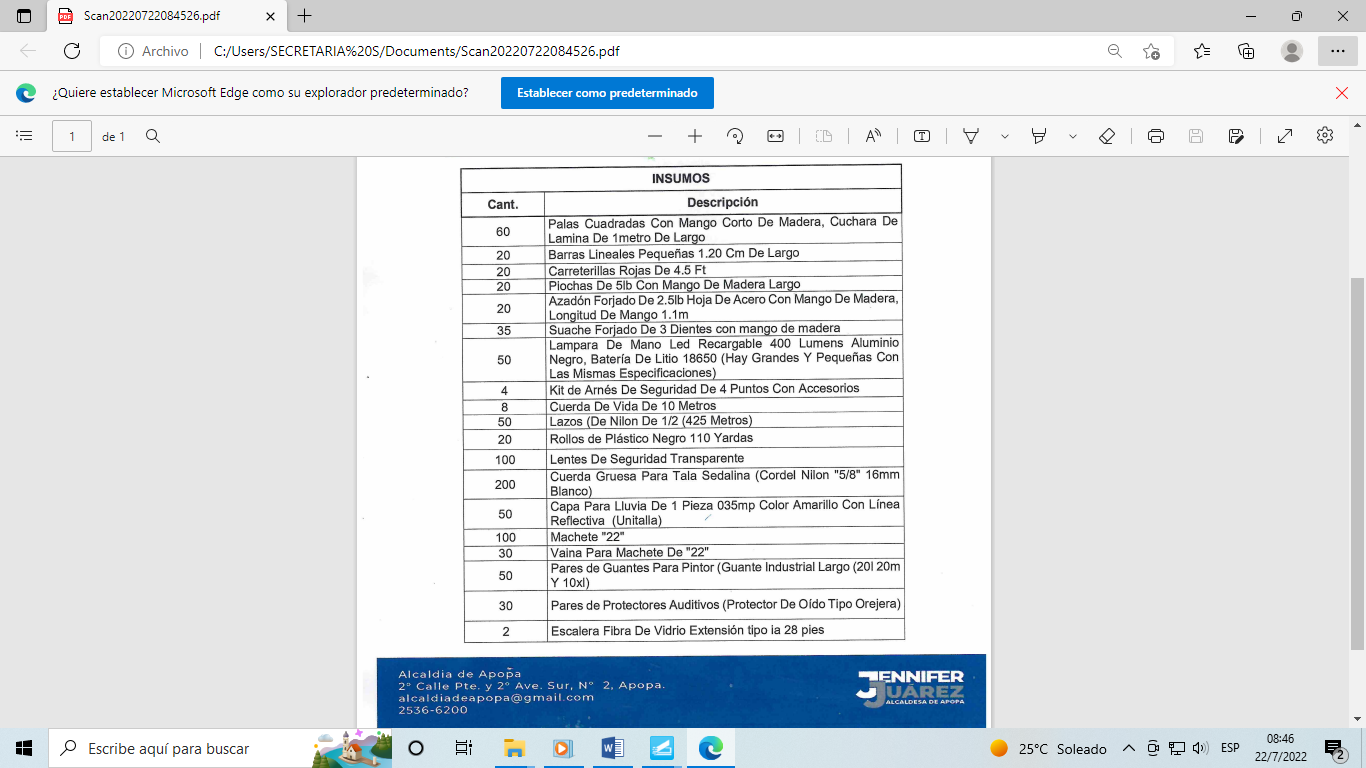 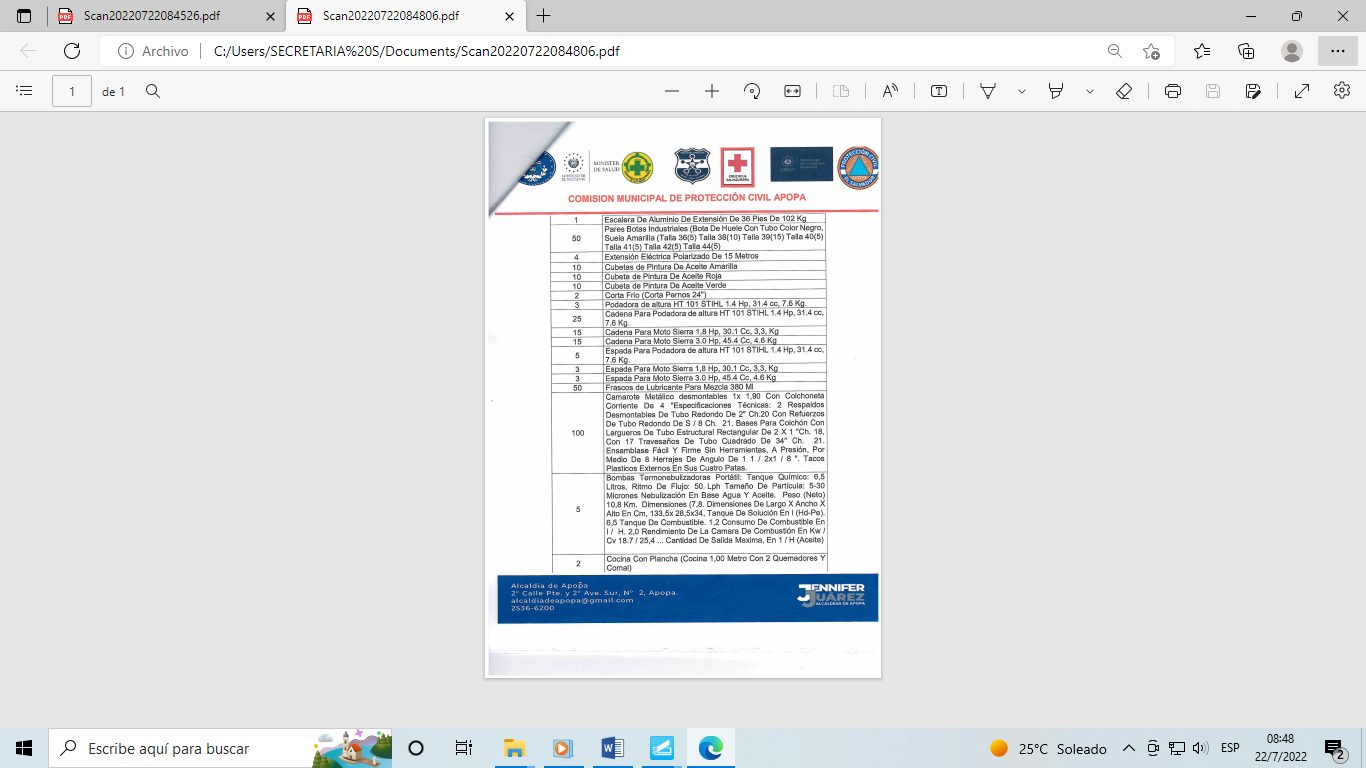 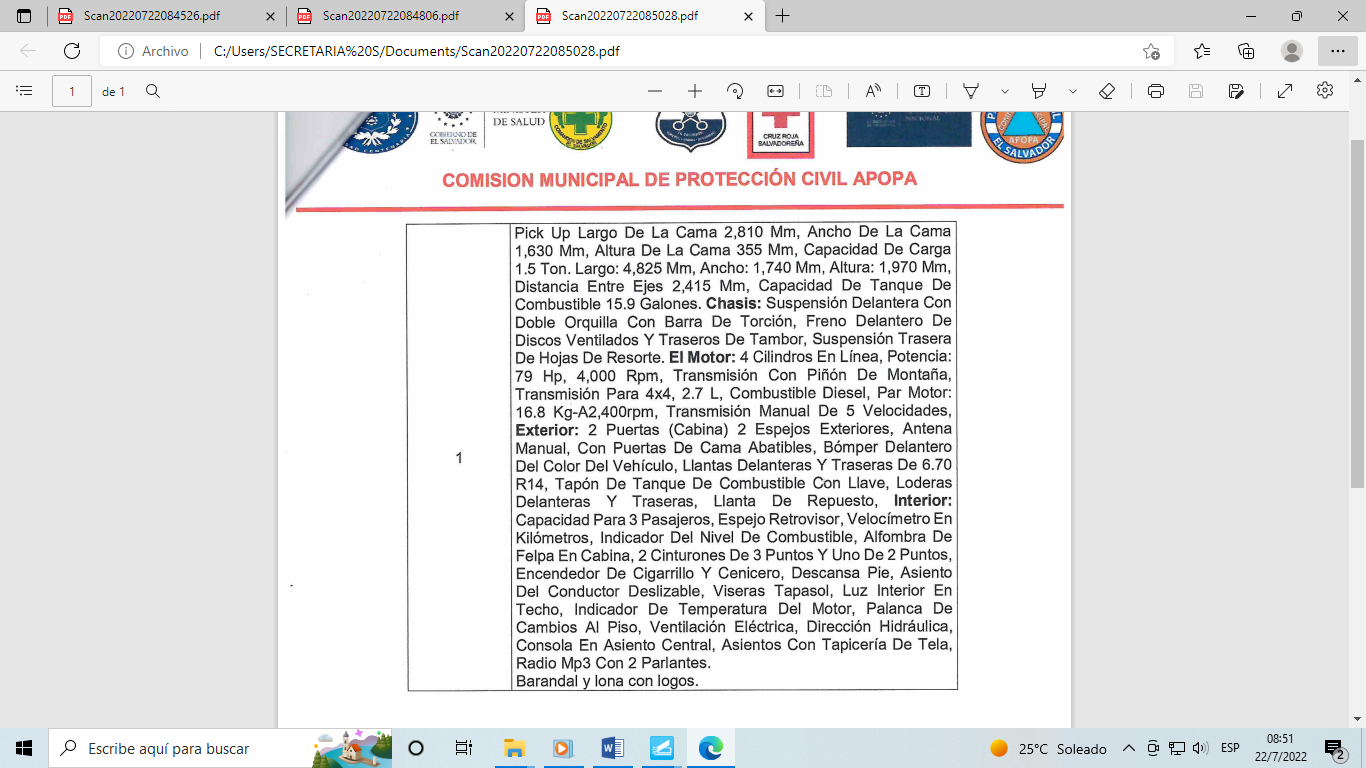 Por tanto, El Concejo Municipal Plural, en uso de las facultades legales, y habiendo deliberado el punto, por UNANIMIDAD de votos ACUERDA: DELEGAR al Jefe de la Unidad de Adquisiciones y Contrataciones Institucionales UACI, para que realice las diligencias correspondientes, con el objeto de solicitar cotizaciones de los insumos detallados en la parte superior de este Acuerdo Municipal, e informe al pleno para conocer un estimado de gasto.- CERTIFÍQUESE Y COMUNÍQUESE.- “ACUERDO MUNICIPAL NUMERO DIECISÉIS”. El Concejo Municipal en uso de sus facultades legales, de conformidad al art. 203 y 204 de la Constitución de la República, art. 30 numeral 4) 14) art. 31 numeral 4) del Código Municipal. Expuesto en el punto número tres de la agenda de esta sesión, que consiste en Participación de la señora Alcaldesa Municipal. Teniendo intervención el XXXXXXXXXXX, Jefe del Departamento de Alumbrado Público de esta Municipalidad, en donde solicita al Honorable Concejo Municipal Plural, aprobación del presupuesto para protección subestación del edificio municipal y mejora Red de tierra por un monto de $2,246.5 y para el presupuesto de gastos para reponer lámparas dañadas del parque central de Apopa por un monto de $2, 925.00. Este Concejo Municipal Plural, en uso de sus facultades legales y habiendo deliberado el punto. Por MAYORIA de DOCE VOTOS A FAVOR y DOS AUSENCIAS al momento de esta votación del señor Jonathan Bryan Gómez Cruz, Quinto Regidor Propietario y del señor Carlos Alberto Palma Fuentes; Sexto Regidor Propietario. ACUERDA: PRIMERO: I- APROBAR el Presupuesto Para Protección Subestación del Edificio Municipal y Mejora de Red de Tierra Hasta por un monto de: DOS MIL DOSCIENTOS CUARENTA Y SEIS DÓLARES CON CINCUENTA CENTAVOS DE LOS ESTADOS UNIDOS DE NORTEAMÉRICA ($2,246.50) y II- Presupuesto para gastos para reponer lámparas dañadas del parque central de Apopa, hasta por un monto de: DOS MIL NOVECIENTOS VEINTICINCO DÓLARES EXACTOS DE LOS ESTADOS UNIDOS DE NORTEAMÉRICA ($2,925.00) Con Fuente de Financiamiento de Recursos Propios, que será cargado a la partida del Concejo Municipal Plural. SEGUNDO: Autorizar  al Jefe del Departamento de Alumbrado Público de esta Municipalidad, elabore los requerimientos correspondiente, para ejecutar los presupuestos aprobados en el numeral primero de este Acuerdo Municipal, así mismo sea cargado a la partida presupuestaria del Concejo Municipal, y realice la liquidación del presupuesto e informe al Concejo. TERCERO: Autorizar a la Unidad de Adquisiciones y Contrataciones Institucionales UACI, para que inicie los procedimientos de compras para la Ejecución de los presupuestos  I- Para Protección Subestación del Edificio Municipal y Mejora de Red de Tierra y II- Presupuesto para reponer lámparas dañadas del parque central de Apopa, de conformidad a la Ley de Adquisiciones y Contrataciones de la Administración Publica LACAP. Fondos con aplicación al específico y expresión Presupuestaria Municipal vigente, que se comprobara como lo establece el artículo 78 del Código Municipal. CERTIFÍQUESE Y COMUNIQUESE. “ACUERDO MUNICIPAL NÚMERO DIECISIETE”. El Concejo Municipal en uso de sus facultades legales, de conformidad a los Arts. 203, 204 y 235 de la Constitución de la República, Art. 30 numeral 4, 14, Art. 31 numeral 4) del Código Municipal. Expuesto en el punto número doce de la agenda de esta sesión, el cual corresponde a Notas a conocimiento del Concejo Municipal, para lo cual se da lectura a escrito de fecha 12/07/2022, suscrito por el Lic. XXXXXXXXX, actuando en su calidad de Administrador Único Propietario y por tanto Representante Legal de la Sociedad denominada CYEEMSAL, SOCIEDAD ANÓNIMA DE CAPITAL VARIABLE, que se abrevia CYEEMSAL, S.A. DE C.V., por medio del cual presenta RECURSO DE RECONSIDERACIÓN – PROCESO DE SELECCIÓN DE SOCIO ESTRATÉGICO PARA LA CREACIÓN DE UNA SOCIEDAD DE ECONOMÍA MIXTA SEM, CON LA ALCALDÍA MUNICIPAL DE APOPA, PARA EL MANEJO DE LOS DERECHOS SOLIDOS GENERADOS POR EL MUNICIPIO DE APOPA, estableciendo como PETITORIO lo siguiente: a) Se le admita el presente escrito que contiene recurso de reconsideración; b) Se le tenga por parte en el carácter que comparece; c) Se tenga por interpuesto el correspondiente recurso de reconsideración de la resolución proveída por el Concejo Municipal en sesión extraordinaria de fecha veintiocho de junio de dos mil veintidós, por medio del cual el Pleno por medio de la Comisión de Desechos Sólidos efectuó el análisis de evaluación de las ofertas recibidas de las sociedades que se mostraron parte para ser evaluados como socio estratégico de la Alcaldía Municipal para la conformación de la S.E.M., para la recolección y transporte de los desechos sólidos del Municipio de Apopa, el cual fuera notificado el día siete de julio del presente año, en el que se decidió la no elección de su representada como socio mayoritario para la conformación de una S.E.M.; d) En virtud de ser atendibles los motivos que sustentan el presente recurso de reconsideración Proceda a Declarar Nulo el acto en comento por contener elementos de nulidad; e) En virtud del principio de eventualidad, se declare la ilegalidad del acto administrativo en comento por todos los elementos planteados en el presente escrito; f) En virtud del mismo principio de eventualidad procesal, y solo en caso que el acto no sea declarado nulo o en su defecto ilegal, se REVOQUE en todas sus partes el acto administrativo en comento y se seleccione a la Sociedad CYEEMSAL, S.A. de C.V., por ser la mejor oferta tanto económica, técnica, como en calidad, todo de conformidad a los criterios de valuación de ofertas fijados por la municipalidad y g) Continúe con el tramite de ley correspondiente. Por tanto, El Concejo Municipal Plural, en uso de las facultades legales, y habiendo deliberado el punto, por MAYORÍA de doce votos a favor y dos ausencias al momento de esta votación, por parte de la Dra. Jennifer Esmeralda Juárez García, Alcaldesa Municipal y la Dra. Yany Xiomara Fuentes Rivas, Cuarta Regidora Propietaria.  ACUERDA: PRIMERO: ADMÍTASE el escrito que contiene RECURSO DE RECONSIDERACIÓN presentado por el XXXXXXXX, referente a la resolución del Proceso de Selección de Socio Estratégico para La Creación de una Sociedad de Economía Mixta S.E.M., con La Alcaldía Municipal de Apopa, para El Manejo de los Derechos Solidos Generados por El Municipio de Apopa, de conformidad al Art. 132 y 133  de la Ley de Procedimientos Administrativos. SEGUNDO: TÉNGASE POR PARTE en el carácter que comparece el XXXXXXXXX, actuando en su calidad de Administrador Único Propietario y por tanto Representante Legal de la Sociedad denominada CYEEMSAL, SOCIEDAD ANÓNIMA DE CAPITAL VARIABLE, que se abrevia CYEEMSAL, S.A. DE C.V.. TERCERO: DELÉGUESE al Apoderado General Judicial, para que realice las diligencias correspondientes, con el objeto de dar trámite de conformidad a la Ley, al RECURSO DE RECONSIDERACIÓN presentado por el XXXXXXXXX, e informe al Pleno; así mismo NOTIFIQUE al interesado de la presente resolución.- CERTIFÍQUESE Y COMUNÍQUESE.- “ACUERDO MUNICIPAL NÚMERO DIECIOCHO”. El Concejo Municipal en uso de sus facultades legales, de conformidad a los Arts. 203, 204 y 235  de la Constitución de la República, Art. 30 numeral 4, 14, Art. 31 numeral 4) del Código Municipal. Expuesto en el punto número doce de la agenda de esta sesión, el cual consiste en Notas a Conocimiento del Concejo Municipal, por medio de la cual se da lectura a escrito de fecha 18/07/2022, suscrito por el XXXXXXXXXXX, actuando en nombre y representación en su calidad de Director Presidente y por tanto Representante Legal de la Sociedad AGM EL SALVADOR, SOCIEDAD ANÓNIMA DE CAPITAL VARIABLE, que se puede abreviarse AGM EL SALVADOR S.A. DE C.V., presentando solicitud de INICIO DE ARREGLO DIRECTO – LP CERO CUATRO DOS MIL CATORCE AMA “Suministro, Instalación, Mantenimiento, Expansión, Modernización, Reposición, Operación y Administración de la Infraestructura para la Concesión del Servicio de Alumbrado Público en el municipio de Apopa, estableciendo como PETITORIO: A) Se le admita el presente escrito, B) Se tenga por parte en el carácter que comparece, C) Se tenga por solicitado el inicio de arreglo directo en virtud de los artículos 163 y 164 de la Ley de Adquisiciones y Contrataciones de la Administración Pública (LACAP) y se determine lugar, fecha y hora para la deliberación, en los términos expuestos, D) Se cancelen todas las facturas pendientes, no canceladas y vencidas derivadas del contrato en referencia, no quedando limitadas a las vencidas a la fecha de la presentación del presente escrito, sino que se haga extensivo a las facturas que se vayan venciendo y no se paguen durante la tramitación del presente proceso y E) Se tenga por integrada la mesa de diálogo por parte de su representada.  Por tanto, El Concejo Municipal Plural, en uso de las facultades legales, y habiendo deliberado el punto, por UNANIMIDAD de votos ACUERDA: PRIMERO: ADMÍTASE el presente escrito de INICIO DE ARREGLO DIRECTO – LP CERO CUATRO DOS MIL CATORCE AMA “Suministro, Instalación, Mantenimiento, Expansión, Modernización, Reposición, Operación y Administración de la Infraestructura para la Concesión del Servicio de Alumbrado Público en el municipio de Apopa. SEGUNDO: TÉNGASE POR PARTE en el carácter que comparece el XXXXXXXXXXXXX, actuando en nombre y representación en su calidad de Director Presidente y por tanto Representante Legal de la Sociedad AGM EL SALVADOR, SOCIEDAD ANÓNIMA DE CAPITAL VARIABLE, que se puede abreviarse AGM EL SALVADOR S.A. DE C.V. TERCERO: Tener por Solicitado el Inicio de Arreglo Directo. CUARTO: INSTRUIR al Apoderado General Judicial de la Municipalidad, para que realice las diligencias correspondientes con el objeto de analizar el escrito antes mencionado y emita opinión jurídica sobre lo solicitado por la Sociedad AGM EL SALVADOR, S.A. DE C.V., e informe al Concejo Municipal. QUINTO: Solicitar a Sociedad AGM EL SALVADOR, S.A. DE C.V., se realice adenda al Contrato que poseen con la Municipalidad de Apopa, con el objeto de modificar el valor de la Orden de Descuento, en el sentido de disminuir aproximadamente un 20% de la cuota mensual ya establecida, (que sea de $80,000.00 a $60,000.00), que la Municipalidad debe enviar para su cumplimiento a la empresa CAESS, para que mensualmente dicha empresa pueda deducir a favor de la Sociedad AGM EL SALVADOR, S.A. DE C.V., EL VALOR ESTABLESIDO EN LA Adenda del Contratado; todo lo anterior producto de los ingresos de los covales que se origina del convenio entre la Municipalidad y la empresa CAESS. SEXTO: AUTORÍCESE a la Señora Alcaldesa Municipal, Dra. Jennifer Esmeralda Juárez García, en su calidad de Representante Legal y Administrativa de la Municipalidad, para que realice las diligencias correspondientes con el objeto de suscribir la Adenda al contrato con la Sociedad AGM EL SALVADOR, S.A. DE C.V., que se relaciona en el numeral quinto de este Acuerdo Municipal .- CERTIFÍQUESE Y COMUNÍQUESE.-ACUERDO MUNICIPAL NÚMERO DIECINUEVE”. El Concejo Municipal en uso de sus facultades legales, de conformidad al art. 86 inciso final, 203, 204 y 235 de la Constitución de la República, art. 30 numeral 4) 14) art. 31 numeral 4) y el art. 91 del Código Municipal. Expuesto en el punto número catorce, que consiste en Varios, se da lectura a Memorandum de fecha 11/07/2022, suscrita por el XXXXXXXXXXX Jefe de Recursos Humanos de esta Municipalidad; en el cual informa al Pleno, en el caso del XXXXXXXXXX, quien fue contratado como Jefe del Departamento de Desarrollo Urbano y Ordenamiento Territorial, según Acuerdo Municipal Numero Treinta del Acta Numero Veintiocho de fecha veinticuatro de mayo del año dos mil veintidós. El día 07 de junio del presente año se envió Memorandum al Gerente General informándole lo siguiente: XXXXXXXXX contratado a partir del 01 de junio del año 2022, no se ha presentado a laborar desde el día 2 de junio a la fecha.  Por lo cual le llamo para preguntarle el motivo de su ausencia manifestándole que está trabajando en el ISTA por honorarios profesionales asimismo le manifestó que si no termina el contrato el cual vence, el 30 de junio del presente año tiene que pagar el 10%, del impuesto sobre la Renta correspondiente a los honorarios. Cabe mencionar que el XXXXXXXX le comento que enviaría una nota al CONCEJO Municipal para solicitar permiso de un mes sin goce de sueldo para incorporarse a trabajar hasta el mes de julio del año 2022. El 04 de julio del presente año, llamo a Secretaria para preguntar si había Acuerdo Municipal en relación al permiso sin goce de sueldo del XXXXX lo cual le manifestaron qu no había presentado ninguna nota hasta la fecha. Por lo antes expuesto informa: Que el XXXXX, no se ha presentado a trabajar desde el día 2 de junio del presente año hasta la fecha, asimismo no se ha comunicado con su persona para explicar su ausencia en su lugar de trabajo.Según lo establece el Art. 68 de la LCAM, Son causales de despido, numeral 4) El cual textualmente dice: ABANDONO DEL CARGO O EMPLEO, QUE SE PRESUMIRÁ CUANDO EL FUNCIONARIO O EMPLEADO FALTARE AL DESEMPEÑO DE SUS FUNCIONES POR MAS DE OCHO DÍAS HÁBILES CONSECUTIVOS SIN CAUSA JUSTIFICADA. Causales de despido según el Art. 90 literal d) del Reglamento Interno de Trabajo, el cual textualmente dice: Abandono del cargo o empleo, que se presumirá cuando el funcionario o empleado que su relación laboral se establece es por nombramiento, faltare por más de ocho días (hábiles) consecutivos sin causa justificada, y aquellos que su relación laboral se establece por contrato, sustentado en el código de trabajo con dos días consecutivos o tres alteños en el mismo mes.Este Concejo Municipal Plural, en uso de sus facultades legales y habiendo deliberado el punto, por UNANIMIDAD de votos.  ACUERDA: DAR POR FINALIZADA la relación laboral del IXXXXXXXX, con esta Municipalidad; quien fue contratado como JEFE DEL DEPARTAMENTO DE DESARROLLO URBANO Y ORDENAMIENTO TERRITORIAL, según Acuerdo Municipal Numero Treinta del Acta Numero Veintiocho de fecha veinticuatro de mayo del año dos mil veintidós, ya que estaba contratado a partir del uno de junio del presente año; y a la fecha no se ha presentado a laborar, incumpliendo con lo establecido en  el Art. 68 de la LCAM y el Art. 90 literal d) del Reglamento Interno de Trabajo. Segundo: AUTORÍCESE al Departamento de Recursos Humanos para que realice las diligencias correspondientes a fin de ejecutar las modificaciones respectivas en la planilla. CERTIFIQUESE Y COMUNIQUESE. “ACUERDO MUNICIPAL NÚMERO VEINTE”. El Concejo Municipal en uso de sus facultades legales, de conformidad a los Arts. 203, 204 y 235 de la Constitución de la República, Art. 30 numeral 4, 14, Art. 31 numeral 4) del Código Municipal. Expuesto en el punto número doce de la agenda de esta sesión, el cual corresponde a Notas a Conocimientos del Concejo Municipal, para lo cual se da lectura a correo electrónico recibido al correo apopadespacho@gmail.com, manejado por el Despacho Municipal, de fecha cinco de julio del presente año, enviado por el XXXXXXXX, de la Fundación Líderes Globales, por medio del correo electrónico lideresglobales01@gmail.com; por medio del cual adjunta invitación a la Alcaldesa Municipal y miembros del Concejo Municipal, a participar en el próximo “Encuentro Internacional de Gobiernos Locales y Regionales”, a realizarse del 1 al 7 de agosto del 2022 en Bogotá, Colombia, teniendo como tema a tratar: La administración municipal y la gobernanza de las ciudades y territorios, para lo cual el Pleno propone que podrían asistir a dicha invitación cuatro miembros del concejo como participantes, previa evaluación financiera. Por tanto, El Concejo Municipal Plural, en uso de las facultades legales, y habiendo deliberado el punto, por MAYORÍA de trece votos a favor y un voto salvado por parte del Sr. Osmin de Jesús Menjivar González, Décimo Segundo Regidor Propietario, manifestando literalmente lo siguiente: “Por tener un Acuerdo de Austeridad”. ACUERDA: DELEGAR al Gerente Financiero Tributario, para que realice las diligencias correspondientes, con el objeto de elaborar opinión técnica referente al cálculo de viáticos correspondientes a cuatro personas como miembros del concejo para viajar a  Bogotá, Colombia,  en el periodo comprendido del 1 al 7 de agosto del 2022 y si existe disponibilidad financiera, e informe al Pleno.- CERTIFÍQUESE Y COMUNÍQUESE.- ACUERDO MUNICIPAL NÚMERO VEINTIUNO”. El Concejo Municipal en uso de sus facultades legales, de conformidad al art. 86 inciso final, 203, 204 y 235 de la Constitución de la República, art. 30 numeral 4) 14) art. 31 numeral 4) y el art. 91 del Código Municipal. Expuesto en el punto número catorce, que consiste en Varios,  en donde se hace de conocimiento al Pleno, de nota de fecha diecinueve de julio del año dos mil veintidós, suscrita por el señor XXXXXXXXX, Director del Centro Escolar Caserío Suchinanguito, en la cual solicita se le brinde apoyo  para fortalecer  la banda de paz de la Institución y así ayudar a los alumnos a desarrollar sus habilidades y destrezas para que tengan un sano esparcimiento y así evitar que se involucren en actividades que no edifican; es por ello que solicita se les done un barítono de marcha, un trombo y una trompeta, porque no cuentan con los recursos económicos para poder compras tales instrumentos por tal motivo se avocan al Concejo Municipal Plural, para que se le apoye, cabe mencionar que se aproximan las actividades como: desfile del quince de septiembre, intramuros, festivales, etc… en el cual se requiere para tener una banda con los instrumentos necesarios. Este Concejo Municipal Plural, en uso de sus facultades legales y habiendo deliberado el punto, por MAYORÍA de TRECE VOTOS A FAVOR y UN VOTO SALVADO  del señor Osmin de Jesús Menjivar González; Décimo Segundo Regidor Propietario; manifestando literalmente lo siguiente: “Por prioridad ya que hay varios requerimientos de las unidades que no se le han comprado”. ACUERDA: Primero: Aprobar la nota suscrita por el señor XXXXXXXXX, Director del Centro Escolar Caserío Suchinanguito, en la que solicita se les done un barítono de marcha, un trombo y una trompeta, que serán utilizados por los alumnos del Centro Escolar. Segundo: Autorizar al Tesorero Municipal para que erogue la cantidad de: QUINIENTOS NOVENTA Y OCHO DÓLARES CON CINCUENTA CENTAVOS DE LOS ESTADOS UNIDADES DE NORTEAMERICA ($598.50) de la Cuenta Corriente Numero 480005924 MUNICIPALIDAD DE APOPA, RECURSOS PROPIOS, Banco Hipotecario de El Salvador, S.A., (que será cargado a la partida presupuestaria del Concejo Municipal), y emita cheque a nombre de: XXXXXXXX, Director del Centro Escolar Caserío Suchinanguito del municipio de Apopa, en concepto de ayuda económica para la compra  de un  barítono de marcha, que serán ser utilizados por los alumnos en las diferentes actividades que desarrollaran como Centro Escolar, con Documento Único de Identidad Numero  XXXXXXX y con Número de Identificación Tributaria XXXXXXXXXX. Quedando autorizada la Jefa de Presupuesto, para que realice la reprogramación presupuestaria si fuera necesaria. Fondos con aplicación al específico y expresión Presupuestaria Municipal vigente, que se comprobara como lo establece el artículo 78 del Código Municipal. CERTIFÍQUESE Y COMUNÍQUESE. ACUERDO MUNICIPAL NÚMERO VEINTIDÓS”. El Concejo Municipal en uso de sus facultades legales, de conformidad al art. 86 inciso final, 203, 204 y 235 de la Constitución de la República, art. 30 numeral 4) 14) art. 31 numeral 4) y el art. 91 del Código Municipal. Expuesto en el punto número catorce, que consiste en Varios, dándole lectura a memorándum de fecha 15/07/2022, suscrito por el XXXXXXXXXX, Jefe de Registro del Estado Familiar; en donde informa al Pleno, que a través del Acuerdo Municipal número Seis del Acta número Tres de fecha dieciocho de enero del presente año, el Concejo Municipal, en uso de sus facultades legales, de conformidad a los artículos 86 Inc, final, 203,204 y 235 de la constitución de la Republica, articulo 30 numeral 4 y 14, articulo31 numeral 4 y el articulo 91 del Código Municipal, por mayoría de doce votos ACORDO: Nombrar como delegado de firma del Registro del Estado  Familiar al señor XXXXXXXXXX, con cargo de Auxiliar Administrativo I, para poder sustituir en los periodos cuando se ausente  el Jefe Titular del Departamento del Registro del Estado Familiar, el cual deberá de suscribir los actos con la anotación “por” seguido del nombre y cargo del superior Jerárquico, y todo esto es por tener los conocimientos necesarios para poder sustituir la firma del Jefe titular en ausencia de él.PIDO:Deroguen el nombramiento de sustitución de firma en ausencia del Jefe de la Unidad del Registro del Estado Familiar  la cual ha sido otorgada al señor XXXXXXXXXXXX.Justificación y motivo:Ha perdido la confianza del Jefe del Registro del Estado Familiar.El delegado de firma tiene que ser una persona capaz de resolver situaciones de carácter laboral asesorar al ciudadano, atender de forma directa a Abogados que presenten solicitudes o asesorías con los procedimientos que estos soliciten.No sabe aceptar los errores o sugerencias prácticas de carácter laboral que los mismos compañeros le recomiendan.Tiende a ser una persona irrespetuosa con los compañeros en general, hasta el grado de faltarle el respeto, al Jefe contradiciéndole las ordenes que se le efectúan.Su arrogancia y falta de comprensión a las solicitudes de obtener firmas de los procedimientos en la certificación de partidas de nacimientos especialmente en el módulo de nacimientos de este registro.En vista que esta Administración Municipal  tiene las facultades de remover el nombramiento del delegado de firma la cual es ad honorem y en uso de sus facultades legales poder tomar decisiones como estas.SIGO SOLICITANDO:Se le quiten las facultades de poder sustituir la firma en mi ausencia al señor: XXXXXXXXXXXX el nombramiento del Delegado de firma, por las razones antes expuestas.Me nombren al señor XXXXXXXX como Delegado de firmas,  para poder sustituir la firma del Jefe Titular en ausencia de él, tal como lo establece el artículo 48, inciso primero y segundo de la Ley de Procedimientos Administrativos, ya que este último tiene los conocimientos necesarios en cuanto a derecho corresponden, por haber tenido estudios Universitarios no finalizados en la Carrera de Ciencias Jurídicas y Jurisprudencia de la Universidad de El Salvador y la experiencia necesaria y suficiente correspondiente para poder sustituir mi firma y representar a este Registros del Estado Familiar en mi ausencia, como en muchas ocasiones se ha realizado.Siendo una persona: Proactivo, Disciplinado, Respetuoso ante todo.Este Concejo Municipal Plural, en uso de sus facultades legales y habiendo deliberado el punto, por MAYORÍA de TRECE VOTOS A FAVOR y UNA AUSENCIA al momento de esta votación del señor Concejal Jonathan Bryan Gómez Cruz Quinto Regidor Propietario. ACUERDA: SUPLIMIR la firma otorgada al señor XXXXXXXXX, con cargo de Auxiliar Administrativo I,  en ausencia del Jefe de la Unidad del Registro del Estado Familiar; y SEA SUSTITUIDA por el señor XXXXXXXXX como Delegado de firmas, para poder sustituir en los periodos cuando se ausente  el Jefe Titular del Departamento del Registro del Estado Familiar, el cual deberá de suscribir los actos con la anotación “por” seguido del nombre y cargo del superior Jerárquico, y todo esto es por tener los conocimientos necesarios para poder sustituir la firma del Jefe titular en ausencia de él, como lo establece el artículo 48, inciso primero y segundo de la Ley de Procedimientos Administrativos. CERTIFÍQUESE Y COMUNÍQUESE “ACUERDO MUNICIPAL NÚMERO VEINTITRÉS”. El Concejo Municipal en uso de sus facultades legales, de conformidad a los Arts. 203, 204 y 235 de la Constitución de la República, Art. 30 numeral 4, 14, Art. 31 numeral 4) del Código Municipal. Expuesto en el punto número tres de la agenda de esta sesión, el cual corresponde a Participación de la Señora Alcaldesa Municipal, para lo cual expone sobre la necesidad de reactivar el apoyo mediante un convenio de cooperación interinstitucional con el Ministerio de Vivienda por medio del Instituto de Legalización de la Propiedad  (ILP) y la Municipalidad de Apopa, con el objeto de iniciar  gestiones de legalización de la propiedad de los inmuebles en diferentes comunidades del Municipio de Apopa que necesitan el proceso de legalización, incluyendo las comunidades de Los Tikales. Por tanto, El Concejo Municipal Plural, en uso de las facultades legales, y habiendo deliberado el punto, por MAYORÍA de trece votos a favor y una ausencia al momento de esta votación, por parte del Sr. Jonathan Bryan Gómez Cruz, Quinto Regidor propietario. ACUERDA: Primero: DELÉGUESE a la Señora Alcaldesa Municipal, Dra. Jennifer Esmeralda Juárez García, para que realice las acciones correspondientes con el objeto de realizar y suscribir nota oficial, dirigida a la MINISTRA DE VIVIENDA Y PRESIDENTA DE CONSEJO DIRECTIVO DEL ILP, MICHELLE SOL, mediante la cual solicite el apoyo mediante un convenio de cooperación interinstitucional con el Ministerio de Vivienda por medio del Instituto de Legalización de la Propiedad  (ILP) y la Municipalidad de Apopa, con el objeto de iniciar  gestiones de legalización de la propiedad de los inmuebles en diferentes comunidades del Municipio de Apopa que necesitan el proceso de legalización, incluyendo las comunidades de Los Tikales.  Segundo: DELÉGUESE al Apoderado General Judicial, para que realice las diligencias correspondientes, con el objeto de iniciar el proceso de gestión con el Instituto de Legalización de la Propiedad  (ILP), para conocer y seguir los métodos correspondientes que solicitan como Instituto, y que las Municipalidades deben seguir  para poder legalizar inmuebles en diferentes comunidades del Municipio.- CERTIFÍQUESE Y COMUNÍQUESE.- ACUERDO MUNICIPAL NÚMERO VEINTICUATRO”. El Concejo Municipal en uso de sus facultades legales, de conformidad al art. 86 inciso final, 203, 204 y 235 de la Constitución de la República, art. 30 numeral 4) 14) art. 31 numeral 4) y el art. 91 del Código Municipal. Expuesto en el punto número diez, de la agenda de esta Sesión, que consiste en Memorandum suscrito por la XXXXXX, Administradora de Especies Municipales; en el cual manifiesta lo siguiente: Que según  Acuerdo Municipal Nº 21, Ata Nº 28 de fecha 16-06-2022, por medio del cual el Honorable Concejo Municipal Plural aprobó la compra de Especies Municipales por el monto de $6,372.00.Que según Acuerdo Municipal Nº 14 del Acta Nº30 de fecha 28-06-2022, el Honorable Concejo Municipal autoriza, ampliar el Acuerdo Municipal Nº 21 del Acta 28 de fecha 16-06-2022, Primero; En el sentido de agregar al numeral primero de dicho Acuerdo lo siguiente: Pagos que se harán de forma parcial según sea la  disponibilidad  o existencias que el proveedor indique, Segundo; Emitir cheques certificados, por un monto total de $6,372.00.Por lo antes expuesto solicito al Honorable Concejo  Municipal Plural modificación:1. Del Acuerdo Nº 21 del Acta 28  de fecha 16-06-2022, en el sentido de cambiar monto total de la compra de Especies Municipales ya que por error involuntario se solicitó un monto por $6,372.00 y siendo lo correcto $5,832.00 los cuales están detallados en dos formularios de compra separados en 1: Compra de Tiques por $1,260.00 y 2. Compra de FORMULARIO 1 ISAM CON CODIGO DE BARRA/ALCALDIA MUNICIPAL DE APOPA por $4,572.00, haciendo un total de la compra $5,832.00; también hace mención que según lo solicitado por Ministerio de Hacienda se describe completo el nombre de la especie FORMULA 1 ISAM CON CODIGO DE BARRA/ALCALDIA MUNICIPAL DE APOPA (se anexa correo electrónico). 2. Rectificar el Acuerdo Municipal Nº14  del Acta Nº30 de fecha 28/06/2022, en el sentido de: Modificar el monto establecido en dicho Acuerdo Municipal que es por un monto de  $6,372.00, siendo lo correcto $5,832.00; por la modificación del Acuerdo Municipal Nº 21 del Acta Nº 28 de fecha 16-06-2022.Este Concejo Municipal Plural, en uso de sus facultades legales y habiendo deliberado el punto, por MAYORÍA de TRECE VOTOS A FAVOR y UNA AUSENCIA al momento de esta votación del señor Concejal Jonathan Bryan Gómez Cruz Quinto Regidor Propietario. ACUERDA: Primero: Aprobar las RECTIFICACIONES  de los Acuerdos Municipales: a) Acuerdo Municipal Numero Veintiuno del Acta Numero Veintiocho de fecha dieciséis de junio del año dos mil veintidós, ya que por error involuntario se solicitó un monto por $6,372.00, SIENDO EL MONTO CORRECTO: CINCO MIL OCHOCIENTOS TREINTA Y DOS DÓLARES EXACTOS DE LOS ESTADOS UNIDOS DE NORTEAMÉRICA ($5,832.00), los cuales están detallados en dos formularios de compra separados en 1: Compra de Tiques por $1,260.00 y 2. Compra de FORMULARIO 1 ISAM CON CODIGO DE BARRA/ALCALDIA MUNICIPAL DE APOPA por $4,572.00, haciendo un total de la compra $5,832.00; también hace mención que según lo solicitado por el Ministerio de Hacienda se describe completo el nombre de la especie FORMULA 1 ISAM CON CODIGO DE BARRA/ALCALDIA MUNICIPAL DE APOPA y se desglosan de la siguiente manera en los formularios de compra: 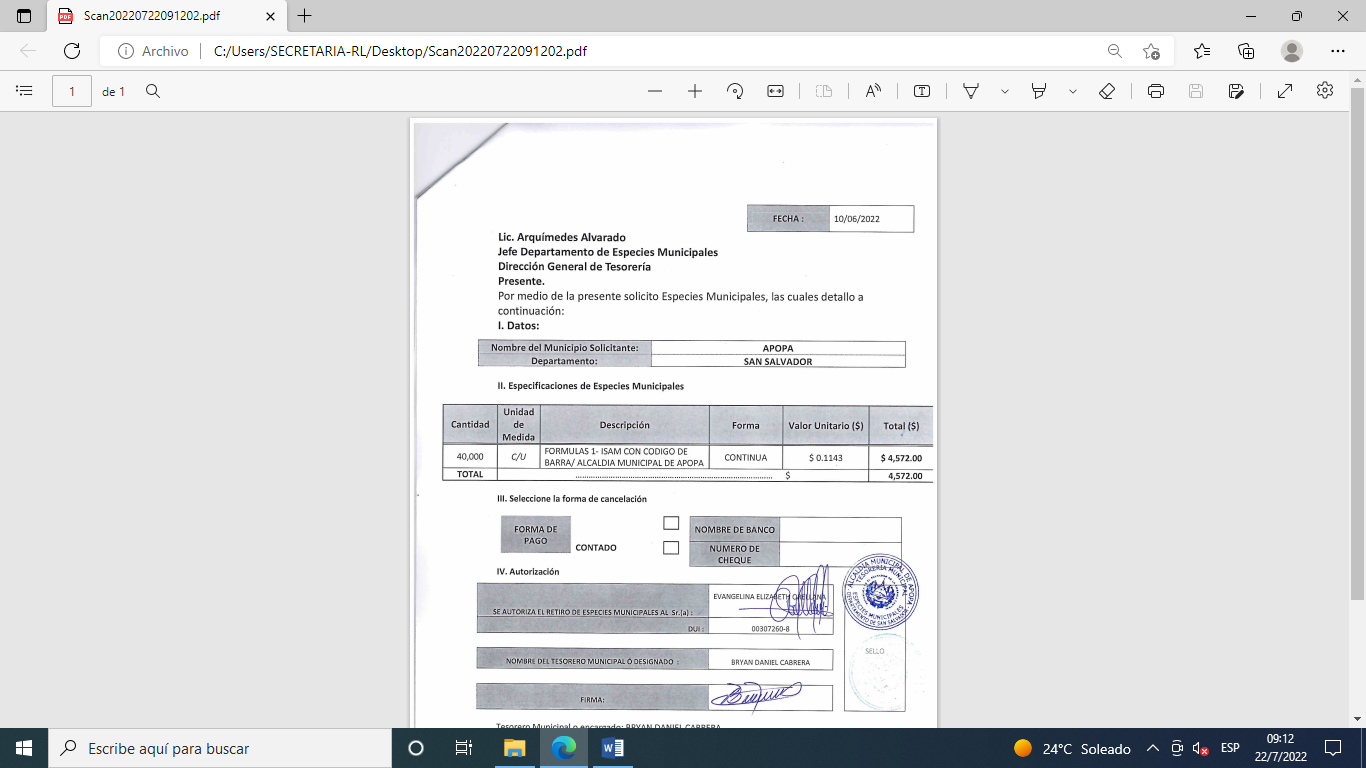 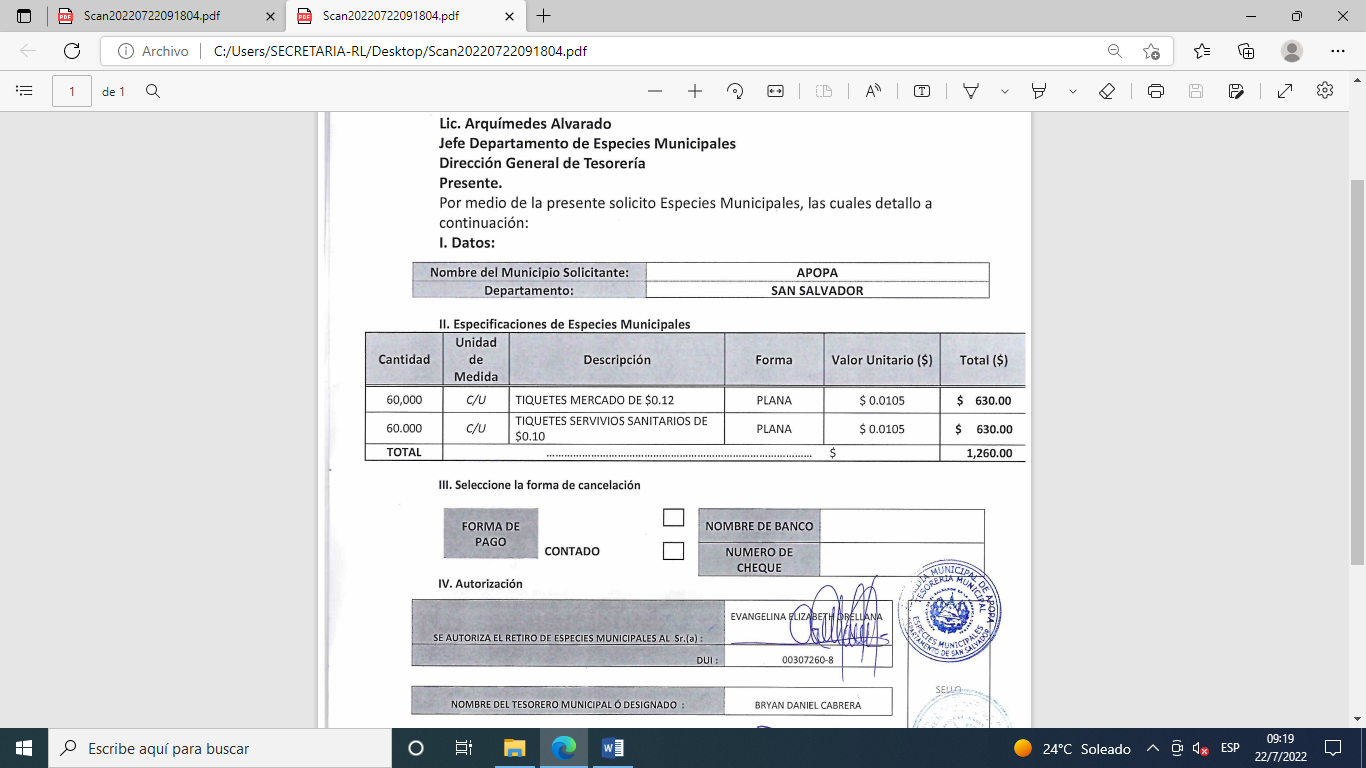 b) Acuerdo Municipal Número Catorce del Acta Numero Treinta de fecha veintiocho de junio del año dos mil veintidós, en el sentido de modificar el monto establecido en dicho acuerdo  que es por un monto de $6,372.00,  SIENDO EL MONTO CORRECTO  de: CINCO MIL OCHOCIENTOS TREINTA Y DOS DOLARES EXACTOS DE LOS ESTADOS UNIDOS DE NORTEAMERICA ($5,832.00). Segundo: RATIFICAR el Acuerdo Municipal Numero Veintiuno del Acta Numero Veintiocho de fecha dieciséis de junio del año dos mil veintidós y el Acuerdo Municipal Número Catorce del Acta Numero Treinta de fecha veintiocho de junio del año dos mil veintidós, en todas sus demás partes. CERTIFÍQUESE Y COMUNÍQUESE. ACUERDO MUNICIPAL NÚMERO VEINTICINCO”. El Concejo Municipal en uso de sus facultades legales, de conformidad al art. 86 inciso final, 203, 204 y 235 de la Constitución de la República, art. 30 numeral 4) 14) art. 31 numeral 4) y el art. 91 del Código Municipal. Expuesto en el punto número once de la agenda de esta sesión, el cual consiste en participación del XXXXXXXX/Apoderado General y Judicial de la Municipalidad,  manifestándoles al Pleno, que atendiendo la necesidad de los habitantes de la Comunidad El Sartén de esta Jurisdicción, en vista que se legalizo sus correspondientes escrituras públicas por medio del ILP; pero es el caso que las personas no habían cancelado totalmente cada inmueble, por lo que la Ley de la Municipalidad de Apopa, formalizo hipoteca a su favor, hasta que cada habitante cancelara lo adeudado a esta Municipalidad, pero es el caso que muchos de ellos ya comenzaron a cancelar totalmente el  inmueble, por lo que han requerido desgravar el inmueble, y la Ley establece que para desgravar en CNR, cada inmueble se necesita que cada propietario de la COMUNIDAD EL SARTEN realice Acta Notarial de Cancelación de Hipoteca, para lo cual en este caso se solicita la Personería Jurídica del Representante  de la Municipalidad de Apopa. Así también el CONCEJO MUNICIPAL deberá AUTORIZAR a la señora Alcaldesa, PARA QUE FIRME CADA Acta Notarial presentada por los habitantes que cancelen la totalidad de la deuda adquirida con la Municipalidad de Apopa; es por tal razón que solicita: se elabore ACUERDO MUNICIPAL en el que SE AUTORICE a la señora Alcaldesa JENNIFER ESMERALDA JUAREZ GARCIA, para que comparezca a firmar la respectiva  Acta de Cancelación de Hipoteca del inmueble ubicado en Parcelación Municipal El XXXXXXXX, Apopa, propiedad de la señora: XXXXXXXXX, persona que cancelo en su totalidad la Hipoteca del inmueble entes descrito el mes de diciembre del año dos mil trece. Por tanto, este Concejo Municipal Plural, en uso de sus facultades legales y habiendo deliberado el punto por, MAYORIA de trece votos a favor y UNA AUSENCIA al momento de esta votación del señor Concejal Jonathan Bryan Gómez Cruz; Quinto Regidor Propietario. ACUERDA: Primero: AUTORIZAR a la Alcaldesa DRA. JENNIFER ESMERALDA JUÁREZ GARCÍA para que comparezca a firmar la Respectiva ACTA DE CANCELACIÓN DE HIPOTECA de la señora solicitante: XXXXXXXXXXXXXXXXXXXX, habitante que cancelo la totalidad de la Hipoteca del inmueble entes descrito el mes de diciembre del año dos mil trece, totalmente la deuda adquirida con la Municipalidad de Apopa, sobre el inmueble ubicado en XXXXXXXXXXXXXXX, APOPA. Segundo: DELEGUESE al Apoderado General Judicial de la Municipalidad para que NOTIFIQUE al interesado del presente Acuerdo. CERTIFIQUESE Y COMUNIQUESE “ACUERDO MUNICIPAL NÚMERO VEINTISÉIS”. El Concejo Municipal en uso de sus facultades legales, de conformidad a los Arts. 203, 204 y 235 de la Constitución de la República, Art. 30 numeral 4, 14, Art. 31 numeral 4) del Código Municipal. Expuesto en el punto número tres de la agenda de esta sesión, el cual corresponde a Participación de la Señora Alcaldesa Municipal, para lo cual se da lectura a memorándum de fecha 19/07/2022, suscrito por el XXXXXXXXXXXXXX, Gerente de Desarrollo Territorial de la municipalidad, por medio del cual presenta informe relacionado a escrito presentado en fecha 19/05/2022, por la Sociedad Dueñas Hermanos Limitada, el cual se inserta al cuerpo de este Acuerdo Municipal de la siguiente manera:Apopa, 19 de julio del 2022Ref. Res-DES-URB-016-2022SeñoresSociedad Dueñas Hermanos Limitada.Presente.					Saludos cordiales.	En virtud del derecho de respuesta, configurado en el Art. 18 de la Constitución de la República de El Salvador y en atención a su escrito de fecha 19/05/2022, en la cual solicitan:Aprobar la actualización de la Propuesta Técnica Del Anteproyecto Urbano para “Ciudad Valle El Ángel” específicamente en lo que respecta a la Matriz De Uso No Residencial y del Plano De Zonificación Sustituta Y Complementaria de la forma siguiente: i) para etapa a, incorporarse USO MIXTO; ii) para etapa b, sustitúyase el uso residencial hr-40 y mixto por el uso NO RESIDENCIAL, según se muestra en anexo II.Dar por aceptada la propuesta de un nuevo pago de la tasa correspondiente sobre un área superficial 76,190.48 m2 que equivalen a 10.90 manzanas, por un monto de $0.625/m2 más 5% de fiestas patronales, equivalentes a CINCUENTA MIL DÓLARES DE LOS ESTADOS UNIDOS DE AMÉRICA (US$50,000.00) por las razones ya expuestas, quedando pendiente de pago las 152.56 manzanas restantes, a ser pagada por medio de las Etapas a desarrollar, tomando en cuenta los abonos efectuados. Atentamente a usted expongo:CONSIDERACIONES.Que la Ordenanza para la Aplicación de un Régimen Especial del Plan Parcial El Ángel, en el Municipio de Apopa, departamento de San Salvador, expresa:Artículo 4.- Solicitud de trámites y permisos:Toda persona natural o jurídica que quiera realizar un proyecto bajo el Régimen Especial creado por esta Ordenanza, deberá tramitar la aplicación del presente Régimen Especial, en la Alcaldía Municipal de Apopa, cumpliendo los siguientes requisitos:Que el proyecto a desarrollar conste de una extensión territorial, igual o mayor a 100Mz en forma integrada o con posibilidad de integrarse.Propuesta de Anteproyecto Urbano. Art. 8.- Usos de suelo:Inc. Final.Toda persona natural o jurídica, que pretenda acogerse al Régimen Especial creado por esta Ordenanza, y que cumpla con los requisitos aquí establecidos, deberá presentar solicitud por escrito para ante el Concejo Municipal de Apopa, haciendo su propuesta técnica de Anteproyecto Urbano, a fin de que el Conejo Municipal, conceda los cambios de uso de suelo que sean acorde a los preceptos establecidos en la presente Ordenanza. Que un requisito previo a formar parte del Régimen Especial del Plan Parcial El Ángel es presentar la Propuesta Técnica de Anteproyecto Urbano, el cual fue presentado y ratificado por el Concejo Municipal Plural según Acuerdo Municipal número DOS, asentado en el Acta número DIECISÉIS, de la Sesión Extraordinaria celebrada en la Sala de Sesiones de la Alcaldía Municipal de Apopa, a las nueve horas del día sábado veinticinco de abril de dos mil quince. Y posteriormente aprobada una nueva versión de Propuesta Técnica de Anteproyecto Urbano para “Ciudad Valle El Ángel” que pasó de 368 Mz a 508 Mz de extensión territorial, según Acuerdo Municipal número DOS, asentado en el Acta número TREINTA Y TRES, de la Sesión Ordinaria celebrada en la Sala de Sesiones de la Alcaldía Municipal de Apopa, a las nueve horas del día viernes dieciocho de diciembre de dos mil quince.Que finalmente, fue aprobada la última versión de Propuesta Técnica de Anteproyecto Urbano para “Ciudad Valle El Ángel” en la cual se excluyeron, expresa y formalmente, 182 Mz de terreno, propiedad de la Sociedad APACHULCO S.A de C.V., según Acuerdo Municipal número CINCO, asentado en el Acta número ONCE, de la Sesión Ordinaria celebrada en la Sala de Sesiones de la Alcaldía Municipal de Apopa, a las catorce horas del día viernes diecinueve de julio de dos mil dieciocho.Por lo tanto, según el Acuerdo Municipal antes citado, se acordó por UNANIMIDAD ratificar a la sociedad Dueñas Hermanos Limitada, su pertenencia al Régimen Especial de la Ordenanza para la Creación y Aplicación de un Régimen Especial del Plan Parcial El Ángel. La Ordenanza para la Aplicación de un Régimen Especial del Plan Parcial El Ángel, en el Municipio de Apopa, departamento de San Salvador, continúa expresando en el Art. 3.- De los trámites:Las Resoluciones a los Trámites y/o Permisos otorgados en el Municipio por las autoridades competentes se basarán y realizarán de acuerdo a los siguientes instrumentos normativos de regulación, de forma preferente en razón a la especialidad del presente Régimen Especial sobre el resto de normas, a saber:Ordenanza para la Creación y Aplicación de un Régimen Especial del Plan Parcial El Ángel, en el Municipio de Apopa, Departamento de San Salvador.Ordenanza para la Aplicación del Plan Parcial El Ángel, en el Municipio de Apopa, Departamento de San Salvador y sus respectivas reformas.Ordenanza Reguladora de Tasas Municipales del Municipio de Apopa, Departamento de San Salvador, y/o, Tarifa de Arbitrios Municipales del Municipio de Apopa, Departamento de San Salvador.Ley de Ordenamiento y Desarrollo Territorial del Área Metropolitana de San Salvador y Municipios Aledaños.Reglamento a la Ley de Ordenamiento y Desarrollo Territorial del Área Metropolitana de San Salvador y Municipios Aledaños.	Art. 10.- Aplicación de normativa supletoria:En lo no establecido en esta Ordenanza de forma especial, y de forma general en la Ordenanza de Aplicación del Plan Parcial El Ángel, se aplicará supletoriamente la Ley de Desarrollo y Ordenamiento Territorial del Área Metropolitana de San Salvador y de los Municipios Aledaños y su Reglamento, las normas técnicas aplicables establecidas por la OPAMSS, la Ley del Medio Ambiente y sus Reglamentos Especiales, el Código Municipal y finalmente las disposiciones del Derecho Común pertinentes.Así tenemos, que la solicitud de Sociedad Dueñas Hermanos Limitada, consiste en actualización de la Propuesta Técnica Del Anteproyecto Urbano para “Ciudad Valle El Ángel” específicamente en lo que respecta a la Matriz De Uso No Residencial y del Plano De Zonificación Sustituta Y Complementaria de la forma siguiente: i) para etapa a, incorporarse USO MIXTO; ii) para etapa b, sustitúyase el uso residencial hr-40 y mixto por el uso NO RESIDENCIAL.Sin embargo, en esta etapa del proceso ya no es procedente solicitar una actualización de la Propuesta Técnica Del Anteproyecto Urbano para “Ciudad Valle El Ángel”, porque tal petición se requiere en la etapa inicial para formar parte del Régimen Especial del Plan Parcial El Ángel.POR TANTO:Luego de realizadas las valoraciones legales y técnicas, se considera: NO HA LUGAR LO SOLICITADO por la Sociedad Dueñas Hermanos Limitada en cuanto a aprobar la actualización de la Propuesta Técnica Del Anteproyecto Urbano para “Ciudad Valle El Ángel” específicamente en lo que respecta a la Matriz De Uso No Residencial y del Plano De Zonificación Sustituta Y Complementaria de la forma siguiente: i) para etapa a, incorporarse USO MIXTO; ii) para etapa b, sustitúyase el uso residencial hr-40 y mixto por el uso NO RESIDENCIAL.NO HA LUGAR A LO SOLICITADO por la Sociedad Dueñas Hermanos Limitada de aceptación por parte de esta municipalidad de un nuevo pago de la tasa correspondiente sobre un área superficial 76,190.48 m2 que equivalen a 10.90 manzanas, por tasa de $0.625/m2 más 5% de fiestas patronales, equivalentes a CINCUENTA MIL DÓLARES DE LOS ESTADOS UNIDOS DE AMÉRICA (US$50,000.00), quedando pendiente de pago las 152.56 manzanas restantes, a ser pagada por medio de las Etapas a desarrollar.De acuerdo a lo establecido en la última versión de Propuesta Técnica de Anteproyecto Urbano para “Ciudad Valle El Ángel” y el Nuevo Plano de Zonificación Sustituta y Complementaria para El Proyecto Junto con Las Matrices de Compatibilidad de Uso Regentes y Uso Alternativo, ratificado según Acuerdo Municipal número CINCO, asentado en el Acta número ONCE, de la Sesión Ordinaria celebrada en la Sala de Sesiones de la Alcaldía Municipal de Apopa, a las catorce horas del día viernes diecinueve de julio de dos mil dieciocho, y según solicitud presentada por la Sociedad Dueñas Hermanos Limitada, enmarcada en el ítem 2.1 de la presente resolución, se recomienda lo siguiente:RECOMENDACIONES.1. Para poder iniciar con un nuevo trámite la Sociedad Dueñas Hermanos Limitada, debe cancelar el monto pendiente por Revisión de Compatibilidad con el Plan Parcial según detalle siguiente:2. La Sociedad Dueñas Hermanos Limitada, debe tramitar una nueva solicitud de Revisión de Compatibilidad, únicamente de la Etapa A y Etapa B objeto de esta resolución, con el Nuevo Plano de Zonificación Sustituta y Complementaria para El Proyecto Junto con Las Matrices de Compatibilidad de Uso Regentes y Uso Alternativo, ratificado según Acuerdo Municipal número CINCO, asentado en el Acta número ONCE, de la Sesión Ordinaria celebrada en la Sala de Sesiones de la Alcaldía Municipal de Apopa, a las catorce horas del día viernes diecinueve de julio de dos mil dieciocho.La empresa debe presentar los siguientes requisitos por Revisión de Compatibilidad.Por tanto, El Concejo Municipal Plural, en uso de las facultades legales, y habiendo deliberado el punto, por MAYORÍA de trece votos a favor y una ausencia al momento de esta votación, por parte del Sr. Jonathan Bryan Gómez Cruz, Quinto Regidor propietario. ACUERDA: Primero: Aprobar Opinión Técnica en todas sus partes de conformidad a las recomendaciones establecidas por el Gerente de Desarrollo Territorial en relacionado a escrito presentado en fecha 19/05/2022, por la Sociedad Dueñas Hermanos Limitada, de la siguiente manera:1. Para poder iniciar con un nuevo trámite la Sociedad Dueñas Hermanos Limitada, debe cancelar el monto pendiente por Revisión de Compatibilidad con el Plan Parcial según detalle siguiente:2. La Sociedad Dueñas Hermanos Limitada, debe tramitar una nueva solicitud de Revisión de Compatibilidad, únicamente de la Etapa A y Etapa B objeto de esta resolución, con el Nuevo Plano de Zonificación Sustituta y Complementaria para El Proyecto Junto con Las Matrices de Compatibilidad de Uso Regentes y Uso Alternativo, ratificado según Acuerdo Municipal número CINCO, asentado en el Acta número ONCE, de la Sesión Ordinaria celebrada en la Sala de Sesiones de la Alcaldía Municipal de Apopa, a las catorce horas del día viernes diecinueve de julio de dos mil dieciocho.La empresa debe presentar los siguientes requisitos por Revisión de Compatibilidad.Segundo: DELÉGUESE al Departamento de Gerencia de Desarrollo Territorial, para que NOTIFIQUE al Interesado de la presente resolución.- CERTIFÍQUESE Y COMUNÍQUESE.- “ACUERDO MUNICIPAL NUMERO VEINTISIETE”. El Concejo Municipal en uso de sus facultades legales, de conformidad al art. 86 inciso final, 203, 204 y 235 de la Constitución de la República, art. 30 numeral 4) 14) art. 31 numeral 4) y art. 91 del Código Municipal. Expuesto en el punto número siete de la agenda de esta sesión, el cual consiste en la participación  de la XXXXXXX/Gerente Administrativo de la Municipalidad, solicitando al Honorable Concejo Municipal Plural, aprobación para el pago de horas extras correspondientes al mes de junio del año 2022,  por un monto de: DOS MIL OCHOCIENTOS NOVENTA Y DOS DÓLARES CON CUARENTA Y DOS CENTAVOS DE LOS ESTADOS UNIDOS DE NORTEAMERICA ($2,892.42), para ser canceladas en planilla correspondiente al mes de julio del año dos mil veintidós. Este Concejo Municipal Plural, habiendo deliberado el punto, Por MAYORÍA de trece votos a favor y una ausencia al momento de esta votación del señor Jonathan Bryan Gómez Cruz; Quinto Regidor Propietario. ACUERDA: Autorizar al Tesorero Municipal, Erogue la cantidad de: DOS MIL OCHOCIENTOS NOVENTA Y DOS DÓLARES CON CUARENTA Y DOS CENTAVOS DE LOS ESTADOS UNIDOS DE NORTEAMERICA ($2,892.42) de la cuenta 480005908  MUNICIPALIDAD DE APOPA/ PLANILLA, Banco Hipotecario de El Salvador S.A., y cancele al personal  que ha  laborado en  horarios extraordinarios  de  las Unidades que se detallan a continuación: Quedado autorizada la Jefa de Presupuesto para que realice la reprogramación presupuestaria si fuera necesaria. Fondos con aplicación al específico y expresión  presupuestaria  vigente  que  se comprobara como lo establece el Art.78 del Código Municipal. CERTIFÍQUESE Y COMUNÍQUESE. “ACUERDO MUNICIPAL NÚMERO VEINTIOCHO”. El Concejo Municipal en uso de sus facultades legales, de conformidad a los Arts., 203, 204 y 235  de la Constitución de la República, Art. 30 numeral 4, 14, Art. 31 numeral 4) del Código Municipal. Expuesto en el punto número siete literal b) de la agenda de esta sesión, el cual corresponde a Participación de la XXXXXXXXXX, Gerente Administrativa, referente a Renombramientos, del Centro Integral de Atención Municipal y Departamento de Activo Fijo, según el siguiente detalle:Por tanto, El Concejo Municipal Plural, en uso de las facultades legales, y habiendo deliberado el punto, por MAYORÍA de diez votos a favor, razonando su voto la Dra. Jennifer Esmeralda Juárez García, Alcaldesa Municipal, manifestando literalmente lo siguiente: “Razono mi voto a favor, El XXXXXXX, pase a Activo Fijo por la necesidad del área pero solicito auditoria del proceso de modificación de cuenta en la Unidad de Catastro por el XXXXXXXXX”, dos votos salvados por parte de los siguientes miembros del Concejo: Sra. Lesby Sugey Miranda Portillo, Tercera Regidora Propietaria, manifestando literalmente lo siguiente: “Voto en contra por tener ya una plaza asignada en el CIAM, punto # 7 literal (b) y la Dra. Yany Xiomara Fuentes Rivas, Cuarta Regidora Propietaria, manifestando literalmente lo siguiente: “Voto en contra porque no me presentan una justificación clara de porque el cambio cuando él ya estaba nombrado en el CIAM” y dos ausencias al momento de esta votación por parte de los siguientes miembros del Concejo: Sr. Jonathan Bryan Gómez Cruz, Quinto Regidor Propietario y el Sr. Carlos Alberto Palma Fuentes, Sexto Regidor Propietario. ACUERDA: Primero: RENOMBRAR PLAZAS, según el siguiente detalle:Segundo: DELÉGUESE  a la Gerente Administrativa, para que realice las diligencias  correspondientes con el objeto de ejecutar lo acordado en el numeral primero de este Acuerdo Municipal. Tercero: AUTORÍCESE a la Jefa de Presupuesto para que realice la Reprogramación Presupuestaria correspondiente, si fuere necesaria.- CERTIFÍQUESE Y COMUNÍQUESE.- ACUERDO MUNICIPAL NÚMERO VEINTINUEVE”. El Concejo Municipal en uso de sus facultades legales, de conformidad al art. 86 inciso final, 203, 204 y 235 de la Constitución de la República, art. 30 numeral 4) 14) art. 31 numeral 4) y el art. 91 del Código Municipal. Expuesto en el punto número ocho, que consiste en participación del XXXXXXXXXXXX; Jefe de UACI, en el cual solicita al Honorable Concejo Municipal Plural, la modificación al contrato de Servicio de Internet para Alcaldía Municipal de Apopa, según Acta la cual se inserta al cuerpo de este Acuerdo:ACTA DE MODIFICACION.NOMBRE: SERVICIO DE INTERNET PARA ALCALDIA MUNICIPAL DE APOPA.REFERENCIA DE CONTRATO: 02-CS-2022LIBRE GESTION NÚMERO: 02/2022FUENTE DE FINANCIAMIENTO: FODES 120 LIBRE DISPONIBILIDADEn solicitud de la XXXXXXX, administradora de contrato, y en virtud de lo establecido en memorándum número: 04-2022 del proceso SERVICIO DE INTERNET PARA ALCALDIA MUNICIPAL DE APOPA. En calidad de administrador de contrato, en base a art 82-bis literal ¨G¨ (GESTIONAR ANTE LA UACI LAS ORDENES DE CAMBIO O MODIFICACIONES DE A LOS CONTRATOS, UNA VEZ IDENTIFICADA TAL NECESIDAD.) y art 83-a, solicita a esta unidad (UACI) modificación de contrato número 02-CS-2022 con la intención de ampliar la red de internet a las unidades descritas a continuación:Delegar a la unidad jurídica a efectuar la modificación respectiva al contrato en cuestión.Autorizar las reformas presupuestarias si fuesen necesarias a efectos de cubrir la necesidad antes expuesta.Este Concejo Municipal Plural, en uso de sus facultades legales y habiendo deliberado el punto, por MAYORÍA de DOCE VOTOS A FAVOR y DOS AUSENCIAS al momento de esta votación del señor Jonathan Bryan Gómez Cruz; Quinto Regidor Propietario  y del señor Carlos Alberto Palma Fuentes; Sexto Regidor Propietario. ACUERDA: Primero: AMPLIAR, el contrato número 02-CS-2022, por SERVICIO DE INTERNET PARA ALCALDIA MUNICIPAL DE APOPA, Libre Gestión Numero 02/2022  y con Fuente de Financiamiento: FODES 120 LIBRE DISPONIBILIDAD,  EN EL SENTIDO DE AMPLIAR, por doce meses el servicio de  la red de internet, por un monto mensual, sucesiva y fija de $1,890.00, a las unidades detalladas en el siguiente cuadro:Segundo: SE DELEGA al Apoderado General y Judicial de la Municipalidad, para que efectúe la modificación y adenda respectiva al contrato número 02-CS-2022, por SERVICIO DE INTERNET PARA ALCALDIA MUNICIPAL DE APOPA, según lo aprobado en el numeral primero de este Acuerdo. Tercero: Queda autorizado el Tesorero Municipal, erogue la cantidad de: UN MIL OCHOCIENTOS NOVENTA DÓLARES EXACTOS DE LOS ESTADOS UNIDOS DE NORTEAMÉRICA, y pague  con fondos FODES 120 LIBRE DISPONIBILIDAD, de manera mensual, sucesiva y fija, según lo establece en la ampliación al contrato número 02-CS-2022 por SERVICIO DE INTERNET PARA ALCALDIA MUNICIPAL DE APOPA, aprobado en el numeral primero de este Acuerdo. Cuarto: SE AUTORIZA, a la Jefa de Presupuesto, realice la reprogramación presupuestaria si fuera necesaria para llevar a feliz término lo aprobado en el numeral primero de este Acuerdo. Fondos con aplicación al específico y expresión Presupuestaria Municipal vigente, que se comprobara como lo establece el artículo 78 del Código Municipal. CERTIFÍQUESE Y COMUNÍQUESE. ACUERDO MUNICIPAL NÚMERO TREINTA”. El Concejo Municipal en uso de sus facultades legales, de conformidad al art. 86 inciso final, 203, 204 y 235 de la Constitución de la República, art. 30 numeral 4) 14) art. 31 numeral 4) y el art. 91 del Código Municipal. Expuesto en el punto número ocho, que consiste en participación del XXXXXXXXXX; Jefe de UACI, solicitando al Honorable Concejo Municipal Plural, aprobación de adjudicaciones de requerimientos correspondientes a la UNIDAD DE PLANIFICACIÓN Y SEGUIMIENTO MUNICIPAL, por un monto total de $718.28, y proponiendo al administrador de la orden de compra o contrato  a  XXXXX, con fuente de financiamiento: FONDOS PROPIOS. Este Concejo Municipal Plural, en uso de sus facultades legales y habiendo deliberado el punto, por MAYORÍA de DOCE VOTOS A FAVOR y DOS AUSENCIAS al momento de esta votación del señor Jonathan Bryan Gómez Cruz; Quinto Regidor Propietario  y del señor Carlos Alberto Palma Fuentes; Sexto Regidor Propietario. ACUERDA: Primero: APROBAR adjudicación de requerimiento correspondiente a la UNIDAD DE PLANIFICACIÓN Y SEGUIMIENTO MUNICIPAL, por un monto total de $718.28, con fuente de financiamiento: FONDOS PROPIOS. Segundo: Autorizar al Tesorero Municipal para que erogue la cantidad de: SETECIENTOS DIECIOCHO DÓLARES CON VEINTIOCHO CENTAVOS DE LOS ESTADOS UNIDOS DE NORTEAMERICA ($718.28) de la Cuenta Corriente Numero 480005924 MUNICIPALIDAD DE APOPA, RECURSOS PROPIOS, Banco Hipotecario de El Salvador, S.A., y emita cheque a nombre del proveedor según el siguiente cuadro:Tercero: Nombrar al administrador de la orden de compra o contrato al XXXXXX. Quedando autorizada la Jefa de Presupuesto para que realice la reprogramación presupuestaria si fuera necesario. Fondos con aplicación al específico y expresión Presupuestaria Municipal vigente, que se comprobara como lo establece el artículo 78 del Código Municipal. CERTIFÍQUESE Y COMUNÍQUESE. ACUERDO MUNICIPAL NÚMERO TREINTA Y UNO”. El Concejo Municipal en uso de sus facultades legales, de conformidad al art. 86 inciso final, 203, 204 y 235 de la Constitución de la República, art. 30 numeral 4) 14) art. 31 numeral 4) y el art. 91 del Código Municipal. Expuesto en el punto número ocho, que consiste en participación del XXXXXXXX; Jefe de UACI, solicitando al Honorable Concejo Municipal Plural, aprobación de adjudicaciones de requerimientos correspondientes a la UNIDAD DE RECUPERACIÓN DE MORA, por un monto total de $250.00, y proponiendo al administrador de la orden de compra o contrato  a  XXXXXXXXXXX, con fuente de financiamiento: FONDOS PROPIOS. Este Concejo Municipal Plural, en uso de sus facultades legales y habiendo deliberado el punto, por MAYORÍA de DOCE VOTOS A FAVOR y DOS AUSENCIAS al momento de esta votación del señor Jonathan Bryan Gómez Cruz; Quinto Regidor Propietario  y del señor Carlos Alberto Palma Fuentes; Sexto Regidor Propietario. ACUERDA: Primero: APROBAR adjudicación de requerimiento correspondiente al DEPARTAMENTO DE RECUPERACIÓN DE MORA, por un monto total de $250.00, con fuente de financiamiento: FONDOS PROPIOS. Segundo: Autorizar al Tesorero Municipal para que erogue la cantidad de: DOSCIENTOS CINCUENTA DOLARES EXACTOS DE LOS ESTADOS UNIDOS DE NORTEAMERICA ($250.00) de la Cuenta Corriente Numero 480005924 MUNICIPALIDAD DE APOPA, RECURSOS PROPIOS, Banco Hipotecario de El Salvador, S.A., y emita cheque a nombre del proveedor según el siguiente cuadro:Tercero: Nombrar al administrador de la orden de compra o contrato a XXXXXXXXX. Quedando autorizada la Jefa de Presupuesto para que realice la reprogramación presupuestaria si fuera necesario. Fondos con aplicación al específico y expresión Presupuestaria Municipal vigente, que se comprobara como lo establece el artículo 78 del Código Municipal. CERTIFÍQUESE Y COMUNÍQUESE. ACUERDO MUNICIPAL NÚMERO TREINTA Y DOS”. El Concejo Municipal en uso de sus facultades legales, de conformidad al art. 86 inciso final, 203, 204 y 235 de la Constitución de la República, art. 30 numeral 4) 14) art. 31 numeral 4) y el art. 91 del Código Municipal. Expuesto en el punto número ocho, que consiste en participación del XXXXXXXXXX; Jefe de UACI, solicitando al Honorable Concejo Municipal Plural, aprobación de adjudicaciones de requerimientos correspondientes al DEPARTAMENTO DE SERVICIOS GENERALES Y MANTENIMIENTO DE PARQUES, por un monto total de $10,119.72, y proponiendo al administrador de la orden de compra o contrato  a la  XXXXXXXX, con fuente de financiamiento: FONDOS PROPIOS. Este Concejo Municipal Plural, en uso de sus facultades legales y habiendo deliberado el punto, por MAYORÍA de DOCE VOTOS A FAVOR y DOS AUSENCIAS al momento de esta votación del señor Jonathan Bryan Gómez Cruz; Quinto Regidor Propietario  y del señor Carlos Alberto Palma Fuentes; Sexto Regidor Propietario. ACUERDA: Primero: APROBAR adjudicación de requerimientos correspondientes al DEPARTAMENTO DE SERVICIOS GENERALES Y MANTENIMIENTO DE PARQUES, por un monto total de $10,119.72, con fuente de financiamiento: FONDOS PROPIOS. Segundo: Autorizar al Tesorero Municipal para que erogue la cantidad de: DIEZ MIL CIENTO DIECINUEVE DÓLARES CON SETENTA Y DOS CENTAVOS DE LOS ESTADOS UNIDOS DE NORTEAMERICA ($10,119.72) de la Cuenta Corriente Numero 480005924 MUNICIPALIDAD DE APOPA, RECURSOS PROPIOS, Banco Hipotecario de El Salvador, S.A., y emita cheque a nombre de los proveedores según los siguientes cuadros:Tercero: Nombrar al administrador de la orden de compra o contrato a la  XXXXXXXXXXX. Quedando autorizada la Jefa de Presupuesto para que realice la reprogramación presupuestaria si fuera necesario. Fondos con aplicación al específico y expresión Presupuestaria Municipal vigente, que se comprobara como lo establece el artículo 78 del Código Municipal. CERTIFÍQUESE Y COMUNÍQUESE. “ACUERDO MUNICIPAL NÚMERO TREINTA Y TRES”. El Concejo Municipal en uso de sus facultades legales, de conformidad a los Arts., 203, 204 y 235  de la Constitución de la República, Art. 30 numeral 4, 14, Art. 31 numeral 4) y 91) del Código Municipal. Expuesto en el punto número nueve de la agenda de esta sesión, el cual consiste en la participación de la Oficial de la Unidad de Acceso a la Información Pública, Licda. Cesia Keren Serrano Umaña, por medio de la cual solicita aprobación del ÍNDICE DE INFORMACIÓN RESERVADA, de conformidad al Art. 19 de la Ley de Acceso a la Información Pública LAIP, según el siguiente cuadro que se detalla a continuación:Por tanto, El Concejo Municipal Plural, en uso de las facultades legales, y habiendo deliberado el punto, por MAYORIA de doce votos a favor y dos ausencias al momento de esta votación por parte de los siguientes miembros del Concejo: Sr. Jonathan Bryan Gómez Cruz, Quinto Regidor Propietario y el Sr. Carlos Alberto Palma Fuentes, Sexto Regidor Propietario. ACUERDA: APROBAR el ÍNDICE DE INFORMACIÓN RESERVADA, el cual se especifica en el cuadro detallado en la parte superior de este Acuerdo Municipal, de conformidad al Art. 19 de la Ley de Acceso a la Información Pública LAIP.- CERTIFÍQUESE Y COMUNÍQUESE.- “ACUERDO MUNICIPAL NÚMERO TREINTA Y CUATRO”. El Concejo Municipal en uso de sus facultades legales, de conformidad al art. 86 inciso final, 203, 204 y 235 de la Constitución de la República, art. 30 numeral 4) 14) art. 31 numeral 4) del Código Municipal. Expuesto en el punto número nueve, de la agenda de esta sesión, el cual consiste en participación de la Oficial de la Unidad de Acceso a la Información Pública, solicitando modificación del Acuerdo Municipal número cuatro de acta número treinta y uno de fecha 04/07/2022, en dos de sus partes, debiendo ser de la siguiente manera: I) Donde se plasmó que el objeto de Clasificar la información, SIENDO LO CORRECTO Clasificación de la Información, II) Donde se delimita responsabilidades, el referido acuerdo manifiesta lo siguiente: “Acuerda: Primero: Deléguese al Gerente General Gerente de Administrativa, Gerente Financiero Tributario, Gerente Ambiental, Gerente Desarrollo Social, Gerente de Desarrollo Territorial y a todas las Jefaturas de las Unidades Administrativas” DEBIENDO SER que se responsabilice a cada titular de unidades, dependencias, departamentos, direcciones, secciones y gerencias, etc. Por lo tanto, este Concejo Municipal Plural, habiendo deliberado el punto, por MAYORÌA de trece votos a favor y dos ausencias al momento de esta votación por parte de los siguientes miembros del Concejo Municipal Plural: Sr. Jonathan Bryan Gómez Cruz, Quinto Regidor Propietario, y Sr. Carlos Alberto Palma Fuentes, Sexto Regidor Propietario, ACUERDA: PRIMERO: Modificación y ampliación del Acuerdo Municipal número cuatro del acta número treinta y uno de fecha 04/07/2022, en el sentido de: I) Donde se plasmó que el objeto de Clasificar la información, SIENDO LO CORRECTO Clasificación de la Información, II) Donde se delimita responsabilidades, el referido acuerdo manifiesta lo siguiente: “Acuerda: Primero: Deléguese al Gerente General Gerente de Administrativa, Gerente Financiero Tributario, Gerente Ambiental, Gerente Desarrollo Social, Gerente de Desarrollo Territorial y a todas las Jefaturas de las Unidades Administrativas” debiendo ser que se responsabilice a cada titular de unidades, dependencias, departamentos, direcciones, secciones y gerencias, etc. según el detalle siguiente:SEGUNDO: Ratificar el Acuerdo Municipal número CUATRO del Acta número TREINTA Y UNO de fecha 04/07/2022, en todas y cada una de sus demás partes.-CERTIFÍQUESE Y COMUNÍQUESE.- “ACUERDO MUNICIPAL NÚMERO TREINTA Y CINCO”. El Concejo Municipal en uso de sus facultades legales, de conformidad a los Arts., 203, 204 y 235  de la Constitución de la República, Art. 30 numeral 4, 14, Art. 31 numeral 4) del Código Municipal. Expuesto en el punto número catorce de la agenda de esta sesión, el cual corresponde a Varios, por medio del cual la Dra. Yany Xiomara Fuentes Rivas, Cuarta Regidora propietaria, solicita en calidad de refrendaría de cheques, se autorice mediante Acuerdo Municipal, instruir al Auditor Interno, para que realice auditoria a todas las erogaciones de fondos realizadas en general por la Municipalidad, en el periodo comprendido del primero de mayo del año dos mil veintiuno  a la fecha actual, con el objeto de verificar la calidad de control interno que posee la Municipalidad y la transparencia en el uso de los Fondos Públicos. Por tanto, El Concejo Municipal Plural, en uso de las facultades legales, y habiendo deliberado el punto, por MAYORIA de diez votos a favor, dos ausencias al momento de esta votación por parte del Sr. Jonathan Bryan Gómez Cruz, Quinto Regidor Propietario y el Sr. Carlos Alberto Palma Fuentes, Sexto Regidor Propietario y dos abstenciones por parte de la Dra. Jennifer Esmeralda Juárez García, Alcaldesa Municipal y el Sr. Rafael Antonio Ardon Jule, Noveno Regidor Propietario. ACUERDA: INSTRÚYASE al Auditor Interno de la Municipalidad, para que realice las diligencias correspondientes, con el objeto de realizar Auditoria a todas las erogaciones de fondos, realizadas en general por la Municipalidad, en el periodo comprendido del primero de mayo del año dos mil veintiuno  a la fecha actual, con el objeto de verificar la calidad de control interno que posee la Municipalidad y la transparencia en el uso de los Fondos Públicos, e informe al Pleno.- CERTIFÍQUESE Y COMUNÍQUESE.- HAGO CONSTAR: I. Se incorpora en el desarrollo de esta Sesión el Señor Jonathan Bryan Gómez Cruz, Quinto Regidor Propietario, II. La Señora Stephanny Elizabeth Márquez Borjas, Tercera Regidora Suplente, presenta escrito referente a la Conformación de la S.E.M., por lo tanto solicita se deje hago constar el cual se transcribe literalmente de la siguiente manera: SEÑORES CONCEJO MUNICIPAL PLURALALCALDIA MUNICIPAL DE APOPA	STEPHANNY ELIZABETH MARQUEZ BORJAS, regidora suplente, de generales conocidas, a ustedes con el debido respeto expreso: 	Que acudí a una reunión convocada por la Comisión de Manejo de Desechos Sólidos, en la cual se expuso la posibilidad de conformar una SEM, habiéndose planteado por parte del coordinador de dicha comisión que se contaba con respaldos que acreditaban la eficacia y eficiencia de la empresa TECNORAMY S.A DE C.V. y que la misma era la mejor opción para ser valorada para la conformación y/o creación de la SEM, en ese sentido se aprobó recomendable al respecto. 	Debo indicar que de modo alguno se planteó en dicha comisión que se omitiría realizar los procedimientos establecidos en la Ley de Adquisiciones y  Contrataciones y demás normas relacionadas para la contratación; sin embargo, al hacer de conocimiento dicho punto en Sesión de Concejo se denotó que la comisión se arrogó facultades y competencias que no le correspondían y que de forma deliberada o por desconocimiento, después de haber tenido conocimiento dicha comisión de propuestas y ofertas al respecto, hicieron una valoración o evaluación de las ofertas, habiendo incluso realizado una tabla comparativa y otorgando valores a cada uno de los ítems – sin tener conocimientos técnicos al respecto- no apoyando así la moción propuesta. Puesto que desde todas las perspectivas posibles se denota incumplimiento de las formalidades establecidas en la Ley para celebrar un contrato que incluso podría resultar lesivo a los intereses de la municipalidad. 	Por otro lado, pese a la naturaleza del contrato debió haberse realizado un estudio técnico minucioso para establecer en primer lugar, disponibilidad financiera así como la factibilidad financiera de su ejecución, por otro lado, faltó además conocer una opinión jurídica seria sobre dicho asocio, puesto que el apoderado únicamente se refirió a tiempos para la ejecución del mismo, sin que se pronunciara sobre los pro o contras y sí era posible o no jurídicamente llevar  a cabo el mismo. En ese sentido, dejo constancia de las observaciones antes señaladas y que de manera alguna no apruebo la forma en la que se ha ejecutado y avanza el procedimiento de conformación de dicho asocio.   	Apopa, dieciocho de julio de dos mil veintidós. III. Que la Dra. Jennifer Esmeralda Juárez Gracia, Alcaldesa Municipal, deja la siguiente constancia en esta Acta, que literalmente dice: “Hago constar que en esta sesión solicito espacio para la xxxxxxxxxxxxxxxxxx Asistente de Secretario de inversiones para tratar temas de inversión en  el Municipio de Apopa el cual no fue concedido por la mayoría de Concejo, según Código Municipal el Concejo debe de colaborar al trabajo y proyectos de interés, además se debió dado audiencia. Solicito copia de correspondencia por Tecnoramy” IV. Que el Lic. José Francisco Luna Vásquez, Primer Regidor Suplente, deja las siguientes constancias en esta Acta, que literalmente dicen: a) “Solicito auditoria al Empleado xxxxxxxxxxxxxxxxxxx, por el caso de Modificación de cuenta de catastro” y b) “Hago constar que este día la alcaldesa solicito espacio para la Arquitecto xxxxx Asistente del Secretario de Inversiones para tratar temas de inversión en Apopa, pero no se le concedió porque no estaba en punto de agenda pese que en otras sesiones han pasado a la sesión personas que no tenían participación; la mayoría en concejales no quiso que se diera la participación”.Y no habiendo más que hacer constar se cierra la sesión a las veinte horas con treinta minutos del día martes diecinueve de julio del año dos mil veintidós. Y para constancia firmamos. Dra. Jennifer Esmeralda Juárez García,             Alcaldesa Municipal;                                                Lic. Sergio Noel Monroy Martínez,                                                                                                          Síndico Municipal; Sra. Carla María Navarro Franco,    Primera Regidora Propietaria;                                              Sr. Damián Cristóbal Serrano Ortiz,                                                                                                     Segundo Regidor Propietario; Sra. Lesby Sugey Miranda Portillo, Tercera Regidora Propietaria;                                                    Dra. Yany Xiomara Fuentes Rivas,  	                                                             Cuarta Regidora Propietaria, Sr. Jonathan Bryan Gómez Cruz, Quinto Regidor Propietario,                                                         Sr. Carlos Alberto Palma Fuentes,                      	                                                               Sexto Regidor Propietario; Sra. Susana Yamileth Hernández Cardoza,      Séptima Regidora Propietario;                                         Ing. Walter Arnoldo Ayala Rodríguez,           		     Octavo Regidor Propietario;Sr. Rafael Antonio Ardon Jule, Noveno Regidor Propietario;                                             Ing. Gilberto Antonio Amador Medrano,                                                                                                        Décimo Regidor Propietario;Sr. Bayron Eraldo Baltazar Martínez Barahona, Décimo Primer Regidor Propietario;                             Sr. Osmin de Jesús Menjívar González,  	                                                        Décimo Segundo Regidor Propietario; Lic. José Francisco Luna Vásquez,     Primer Regidor Suplente;                                                    Sr. José Mauricio López Rivas, 	Segundo Regidor Suplente;Sra. Stephanny Elizabeth Márquez Borjas,            Tercera Regidora Suplente                                          Sra. María del Carmen García, 	                                                              Cuarta Regidora Suplente.  Licenciado Ricardo Starlin Flores CisnerosSecretario Municipal.CARPETA TECNICA / PROYECTOADMINISTRADOR/AACCIONES REALIZADASFECHA DE PRESENTACIONOBSERVACIONESAPOYO A FAMILIAS DEL MUNICIPIO DE APOPA, POR FALLECIMIENTO DURANTE LA PANDEMIA COVID 19- AÑO 2020XXXXXXPOSEEN INFORMERESPALDOS DE COMPRASY COPIA DE CARPETASIN FECHAAUN FALTA ACTA DE CIERRE Y PRESENTARLA ANTE LAS UNIDADES CORRESPONDIENTESREACTIVACION ECONOMICA PARA LAS MYPES UBICADAS EN EL MUNICIPIO DE APOPA, DEPARTAMENTO DE SAN SALVADOR, FASE IXXXXXXXPOSEE RESPALDOSEJECUCION PRESUPUESTARIA EJECUCION FINANCIERACARPETA TECNICAMIERCOLES 6 DE JULIO DE 2022AUN FALTA INFORME Y ACTA DE CIERRE DEL PROYECTO Y SEGÚN MANIFESTO QUE A MAS TRADAR EL DIA MIERCOLES 6 DE JULIO PRESENTARA LA LIQUIDACION. -REACTIVACION ECONOMICA PARA LAS MICRO EMPRESAS Y SECTOR INFORMAL UBICADAS EN EL MUNICIPIO DE APOPA, DEPARTAMENTO DE SAN SALVADOR.XXXXXXXPOSEE RESPALDOSEJECUCION PRESUPUESTARIA EJECUCION FINANCIERACARPETA TECNICAMIERCOLES 6 DE JULIO DE 2022AUN FALTA INFORME Y ACTA DE CIERRE DEL PROYECTO Y SEGÚN MANIFESTO QUE A MAS TRADAR EL DIA MIERCOLES 6 DE JULIO PRESENTARA LA LIQUIDACION. -“PAGO DE REPARACIONES DE CAMIONES COMPACTADORES, COMPRA DE REPUESTOS, ACEITES Y LLANTAS PARA EQUIPOS DE RECOLECCION PARA DAR TRATAMIENTO A LOS DESECHOS SOLIDOS DEL MUNICIPIO DE APOPA AÑO 2020” XXXXXXXXPOSEE RESPALDOS DE LA EJECUCION DE ESTAS CARPETAS SIN FECHAEL ADMINISTRADOR NO SE ENCUENTRA EN EL PAIS Y GOZA DE PERMISO PERSONALCARPETA TECNICA “COMPRA DE REPUESTOS, REPARACIONES DE EQUIPOS LIVIANOS Y PESADOS DE LA MUNICIPALIDAD, PARA DAR TRATAMIENTO A LOS DESECHOS SOLIDOS DEL MUNICIPIO DE APOPA AÑO 2020”XXXXXXXXPERO NO HAY INFORMES NI ACTAS DE CIERRE DE AMBOS PROYECTOSSIN FECHAEL ADMINISTRADOR NO SE ENCUENTRA EN EL PAIS Y GOZA DE PERMISO PERSONAL“COMPRA DE MEDICAMENTOS Y KITS DE PREVENCION Y DESINFECCION DEBIDO A LA PANDEMIA COVID 19”XXXXXPOSEE TODOS LOS RESPALDOS CARPETA TECNICACOPIAS DE ORDENES DE COMPRA,COPIAS DEACTAS DE RECEPCIONY OTROSPRORROGASOLO FALTA INFORME Y ACTA DE CIERRE O LIQUIDACION DE ESTE. –SE PRESENTO NOTA DE SOLICITUD DE PRORROGA  PARA LIQUIDACION“COMPRA DE EQUIPO Y HERRAMIENTAS PARA REMOCION DE ESCOMBROS EN EL MUNICIPIO DE APOPA”XXXXXXYA LIQUIDADO Y PRESENTADO ANTES LAS UNIDADES CORRESPONDIENTES29 DE JUNIO DE 2022CERRADA CON DILIGENCIA ANTE LA FECHA SOLICITADA POR EL CONCEJO MUNICIPAL“REHABILITACION DE CAMINOS DAÑADOS POR LA TORMENTA TROPICAL AMANDA”XXXXXYA LIQUIDADO Y PRESENTADO ANTES LAS UNIDADES CORRESPONDIENTES30 DE JULIO DE 2021CABE LA PENA DESTACAR QUE EN ESTE PROYECTO SOLO SE EJECUTO LA COMPRA DE CHEQUERA PO UN COSTO DE $2.54.-	carpeta tecnica / proyectoadministrador/aacciones realizadasfecha de presentacionobservaciones“AYUDA ECONOMICA A FAMILIAS DAMNIFICADAS POR LA TORMENTA TROPICAL AMANDA EN EL MUNICIPIO DE APOPA AÑO 2020” XXXXPRESENTO INFORME DE LIQUIDACION PARA EL CONCEJO MUNICIPAL 30 DE JUNIO DE 2022CIERRE PRESENTADO AL CONCEJO MUNICIPALCARPETA TECNICA DE COMPRAS Y CONTRATACIONES PARA DAR RESPUESTA A LA EMERGENCIA Y EQUIPAMIENTO DE ALBERGUES EN EL MUNICIPIO DE APOPA, NOVIEMBRE  2020”XXXXXX EL CASO DE ESTA CARPETA TECNICA SE PRESENTA NOTA ENVIADA AL CONCEJO MUNICIPAL EN LA QUE AL ADMINISTRADORA INDICA CIERTAS DIFICULTADES PARA EL CIERRE DE LA MISMASIN FECHA AUN PARA EL CIERRE RESPECTIVO. - LA ADMINISTRADORA MANIFESTÓ QUE HABÍA ENVIADO NOTA AL CONCEJO, PARA QUE ELLOS DETERMINARAN SU RESPECTIVA LIQUIDACIÓN.“COMPRA DE INSUMOS DE BIOSEGURIDAD PARA LA PROTECCION DE LA SALUD, IMPLEMENTOS Y EQUIPOS DE PROTECCION PARA EL PERSONAL DE LA MUNICIPALIDAD PARA EL RETORNO DE LABORES Y LA PRESENTACION DE SERVICIOS A CONTRIBUYENTES, EN PREVENCION DE LA PANDEMIA POR COVID 19 EN EL MUNICIPIO DE APOPA””XXXXSE IDENTIFICO QUE EL ARQ. RICARDO CHAVEZ, NO POSEIA CORRECTAMENTE LA INFORMACION SOBRE EL ACUERDO MUNICIPAL 24 DEL CATA 25, EN DONDE SOLICITAN LA LIQUIDACION DE LOS PROYECTOS Y MENOS SOBRE CUALES ERAN LOS QUE ESTABAN BAJO SU RESPONSABILIDAD…SIN FECHAHEMOS TRABAJADO COORDINADAMENTE PARA MONITOREAR DICHA DOCUMENTACION YA SEAN RESPALDOS Y DEMAS. ACTAS DE ENTREGA, ACTAS DE RECEPCIONORDENES DE COMPRA Y REQUERIMIENTOS PARA AMBOS PROYECTOSPAGO DE DISPOSICION FINAL DE DESECHOS SOLIDOS DE LOS MESES DE DICIEMBRE 2020 Y ENERO 2021 DEL MUNICIPIO DE APOPAXXXXSE IDENTIFICO QUE EL ARQ. RICARDO CHAVEZ, NO POSEIA CORRECTAMENTE LA INFORMACION SOBRE EL ACUERDO MUNICIPAL 24 DEL CATA 25, EN DONDE SOLICITAN LA LIQUIDACION DE LOS PROYECTOS Y MENOS SOBRE CUALES ERAN LOS QUE ESTABAN BAJO SU RESPONSABILIDAD…SIN FECHAHEMOS TRABAJADO COORDINADAMENTE PARA MONITOREAR DICHA DOCUMENTACION YA SEAN RESPALDOS Y DEMAS. ACTAS DE ENTREGA, ACTAS DE RECEPCIONORDENES DE COMPRA Y REQUERIMIENTOS PARA AMBOS PROYECTOSCARPETA TECNICA “MANTENIMIENTO, REPARACION Y COMPRA DE EPUESTOS PARA UNIDADES DE RECOLECCION”XXXXXXYA POSEE LOS RESPALDOS NECESARIOS, Y LA DOCUMENTACION REQUEIDA PARA REALIZAR LA LIQUIDACION.SIN FECHASE ESPERA QUE ESTA SEMANA PUEDA LIQUIDARPROYECTO “ADECUACIONES Y EQUIPAMIENTO DE CEMENTERIO MUNICIPAL MONTE SINAI, POR LA PANDEMIA POR COVID 19, EN EL MUNICIPIO DE APOPA, AÑO 2020”.XXXXXXNO SE POSEE MAYO INFORMACION EL SR. GONZALO GUZMAN LOPEZ, MENCIONA QUE NO ES EL ADMINSTARDOR SIN FECHAPOR PARTE DE LA ACTAL JEFATURA SE HA MOSTRADO MUY INTERESADA SOBRE ESTA LIQUIDACION, PERO QUE NO POSEE LOS RESPALDOS Y LA DOCUEMNTACION NECESARIA PARA APOYAR CON LA LIQUIDACION. -AYUDA ECONOMICA PARA EL PAGO DE SUMINISTRO E INSTALACION DE TRANSFORMADOR EN ESTACION DE BOMBEO PALO ALTOXXXXXXSE ENCUENTRA LIQUIDADA28 DE ABRIL DE 2021SE VERIFICA SEGÚN COPIA DE ACTA OBTENIDA QUE EL ACTA FUE PRESENTADA EN LAS UNIDADES DE PRESUPUESTO, UASI, Y CONTABILIDADConceptoMontoObservacionesREINTEGRO por préstamo para pago de Dieta (agosto-diciembre/2020) $       88,927.50 Regresar a Fondos Propios (Préstamo)REINTEGRO por préstamo para pago de Dieta (Enero-Abril/2021) $       51,679.68 Regresar a Fondos Propios (Préstamo)Pagos Realizados 2021 FR120 Préstamo R.P. SE DEBE REALIZAR REINTEGRO (Combustible por prorroga) $       90,000.00 Regresar a Fondos Propios (Préstamo)Pagos Realizados 2020 FR120 Préstamo R.P. SE DEBE REALIZAR REINTEGRO (Telefonía) $       18,625.12 Regresar a Fondos Propios (Préstamo)Pagos Realizados 2021 FR120 Préstamo R.P. SE DEBE REALIZAR REINTEGRO (Telefonía) $         2,299.42 Regresar a Fondos Propios (Préstamo)TOTAL REINTEGRO POR TRANSFERENCIAS $     251,531.72 OBSERVACIONCUENTA A DEBITARNOMBRE DE CTA.CUENTA A ACREDITARNOMBRE DE CTA. MONTO FECHAACUERDO MUNICIPALTransferencia 112-2020480005908Planillera480005932Fodes 25%$ 6,262.50 19/8/2020Según Acuerdo Municipal 05 Acta 37 de fecha 19/08/2020Transferencia 119-2020480005908Planillera480005932Fodes 25%$ 6,262.50 26/8/2020Según Acuerdo Municipal 05 Acta 37 de fecha 19/08/2020$12,525.00 Transferencia 139-2020480005908Planillera480005932Fodes 25% CTA CTE$25,092.50 7/10/2020Según Acuerdo Municipal 08 Acta 43 de fecha 05/10/2020Transferencia 140-2020480005908Planillera1480033848Fodes 25% AHORRO$ 375.00 7/10/2020Según Acuerdo Municipal 08 Acta 43 de fecha 05/10/2020$25,467.50 Transferencia 151-2020480005908Planillera480005932Fodes 25% CTA CTE$ 25,467.50 4/11/2020Según Acuerdo Municipal 10 Acta 46 de fecha 28/10/2020$ 25,467.50 Transferencia 169-2020480005908Planillera480005932Fodes 25% CTA CTE$ 25,467.50 4/12/2020Según Acuerdo Municipal 08 Acta 51 de fecha 23/11/2020$ 25,467.50 Transferencia 015-2021480005924Recursos Propios480005932Fodes 25% CTA CTE$ 25,467.50 7/4/2021Según Acuerdo Municipal 09 Acta 13 de fecha 06/04/2021$25,467.50 Los pagos Correspondiente a las Planillas de concejo del mes de junio de fecha 01/06/2021, 11/06/2021, 18/06/2021 fueron canceladas con Fodes 25%, sin embargo con esa disponibilidad económica correspondía a las prestaciones de ley del año 2019, 2020 a 04/ 2021. ( las prestaciones se pagaron con Recursos Propios, debiendo haber sido con Fodes 25% )480005908Fodes 25%480005932Fodes 25%$20,238.43 Según Acuerdo Municipal 07 Acta 07 de fecha 11/06/2021Los cheques se sacaron directamente de la Cta. Recursos Propios No. 00480005924 480005924Recursos Propios480005924Recursos Propios$ 5,973.75 27/5/2021Según Acuerdo Municipal 07 Acta 07 de fecha 11/06/2021$ 26,212.18 TOTAL PRESTAMO EN CONCEPTO DE PAGO DE DIETASTOTAL PRESTAMO EN CONCEPTO DE PAGO DE DIETASTOTAL PRESTAMO EN CONCEPTO DE PAGO DE DIETASTOTAL PRESTAMO EN CONCEPTO DE PAGO DE DIETASTOTAL PRESTAMO EN CONCEPTO DE PAGO DE DIETAS$140,607.18 CUENTA ABONARNOMBRE DE CTA.CUENTA QUE REINTEGRANOMBRE DE CTA. MONTO 480005908Planillera480005932Fodes 25% $109,165.93 CUENTA  ABONARNOMBRE DE CTA.CUENTA QUE REINTEGRANOMBRE DE CTA. MONTO 480005924Recursos Propios480005932Fodes 25% $   31,441.25 CUENTA ABONARNOMBRE DE CTA.CUENTA QUE REINTEGRANOMBRE DE CTA. MONTO 480005924Recursos Propios480005932Fodes 25% $   90,000.00 CUENTA ABONARNOMBRE DE CTA.CUENTA QUE REINTEGRANOMBRE DE CTA. MONTO 480005924Recursos Propios480005932Fodes 25% $   18,625.12 CUENTA ABONARNOMBRE DE CTA.CUENTA QUE REINTEGRANOMBRE DE CTA. MONTO 480005924Recursos Propios480005932Fodes 25% $   2,299.42 DescripciónÁrea TotalCanceladoPendiente de PagoMetros Cuadrados2,280,233.431,136,013.431,144,220.00Manzanas326.00162.54163.46Dólares US$ 1,496,403.19$ 745,508.81$ 750,894.38RequisitosAlcaldíaContribuyenteDUI del Representante Legal y tramitadorCopia a 150%OriginalDescripción del proyecto, adicionar memorias de cálculo, según sea el casoOriginalCopiaPlano topográfico debidamente firmado y sellado por el profesional responsable, acreditado. El módulo del plano según lo establece el RLDOTAMSS.OriginalCopiaEscritura de propiedad del inmuebleCopiaOriginalEscritura de constitución de la empresaCopiaOriginalRecibo de pago de impuestos municipalesCopiaOriginalSolvencia municipalOriginalCopiaVialidad vigenteCopiaOriginalDescripciónÁrea TotalCanceladoPendiente de PagoMetros Cuadrados2,280,233.431,136,013.431,144,220.00Manzanas326.00162.54163.46Dólares US$ 1,496,403.19$ 745,508.81$ 750,894.38RequisitosAlcaldíaContribuyenteDUI del Representante Legal y tramitadorCopia a 150%OriginalDescripción del proyecto, adicionar memorias de cálculo, según sea el casoOriginalCopiaPlano topográfico debidamente firmado y sellado por el profesional responsable, acreditado. El módulo del plano según lo establece el RLDOTAMSS.OriginalCopiaEscritura de propiedad del inmuebleCopiaOriginalEscritura de constitución de la empresaCopiaOriginalRecibo de pago de impuestos municipalesCopiaOriginalSolvencia municipalOriginalCopiaVialidad vigenteCopiaOriginalHORAS EXTRAS JUNIO PAGADAS EN PLANILLA DEL MES DE JULIO 2022HORAS EXTRAS JUNIO PAGADAS EN PLANILLA DEL MES DE JULIO 2022HORAS EXTRAS JUNIO PAGADAS EN PLANILLA DEL MES DE JULIO 2022HORAS EXTRAS JUNIO PAGADAS EN PLANILLA DEL MES DE JULIO 2022HORAS EXTRAS JUNIO PAGADAS EN PLANILLA DEL MES DE JULIO 2022HORAS EXTRAS JUNIO PAGADAS EN PLANILLA DEL MES DE JULIO 2022HORAS EXTRAS JUNIO PAGADAS EN PLANILLA DEL MES DE JULIO 2022HORAS EXTRAS JUNIO PAGADAS EN PLANILLA DEL MES DE JULIO 2022HORAS EXTRAS JUNIO PAGADAS EN PLANILLA DEL MES DE JULIO 2022HORAS EXTRAS JUNIO PAGADAS EN PLANILLA DEL MES DE JULIO 2022HORAS EXTRAS JUNIO PAGADAS EN PLANILLA DEL MES DE JULIO 2022HORAS EXTRAS JUNIO PAGADAS EN PLANILLA DEL MES DE JULIO 2022HORAS EXTRAS JUNIO PAGADAS EN PLANILLA DEL MES DE JULIO 2022No.IDNOMBRENOMBRESUB-LINEASUB-LINEASUB-LINEACARGOCARGOH.ORDH.ORDH.EXT MONTO 111139XXXXXXXXXXXXXXXXXXGERENCIA ADMINISTRATIVAGERENCIA ADMINISTRATIVAGERENCIA ADMINISTRATIVASERVICIOS VARIOS IISERVICIOS VARIOS II15159$                       56.00TOTALTOTAL HORASTOTAL HORASTOTAL HORASTOTAL HORASTOTAL HORAS15159$                       56.00No.IDNOMBRENOMBRESUB-LINEASUB-LINEASUB-LINEACARGOCARGOH.ORDH.ORDH.EXT MONTO 110326XXXXXXXXXXXXDEPARTAMENTO DE CEMENTERIOSDEPARTAMENTO DE CEMENTERIOSDEPARTAMENTO DE CEMENTERIOSSERVICIOS VARIOS ISERVICIOS VARIOS I8 $                       25.28 210549XXXXXXXXXXXXXXDEPARTAMENTO DE CEMENTERIOSDEPARTAMENTO DE CEMENTERIOSDEPARTAMENTO DE CEMENTERIOSCOORDINADORCOORDINADOR12 $                       37.92 310627XXXXXXXXXXDEPARTAMENTO DE CEMENTERIOSDEPARTAMENTO DE CEMENTERIOSDEPARTAMENTO DE CEMENTERIOSSERVICIOS VARIOS ISERVICIOS VARIOS I4 $                       12.64 410642XXXXXXXXXXXXXXDEPARTAMENTO DE CEMENTERIOSDEPARTAMENTO DE CEMENTERIOSDEPARTAMENTO DE CEMENTERIOSSERVICIOS VARIOS IISERVICIOS VARIOS II12 $                       37.92 TOTALTOTAL HORASTOTAL HORASTOTAL HORASTOTAL HORASTOTAL HORAS36 $                      113.76 No.IDNOMBRENOMBRESUB-LINEASUB-LINEASUB-LINEACARGOCARGOH.ORDH.ORDH.EXT MONTO 110037XXXXXXXXXXXXGERENCIA GENERALGERENCIA GENERALGERENCIA GENERALMOTORISTA IMOTORISTA I4414 $                        47.01 210724XXXXXXXXDEPARTAMENTO DE TRANSPORTE ADMINISTRATIVODEPARTAMENTO DE TRANSPORTE ADMINISTRATIVODEPARTAMENTO DE TRANSPORTE ADMINISTRATIVOMOTORISTA IMOTORISTA I37 $                      102.31 310796XXXXXXXXDEPARTAMENTO DE TRANSPORTE ADMINISTRATIVODEPARTAMENTO DE TRANSPORTE ADMINISTRATIVODEPARTAMENTO DE TRANSPORTE ADMINISTRATIVOMOTORISTA IIMOTORISTA II151528 $                     108.53 TOTALTOTAL HORASTOTAL HORASTOTAL HORASTOTAL HORASTOTAL HORAS191979 $                     257.85 No.IDNOMBRENOMBRESUB-LINEASUB-LINEASUB-LINEACARGOCARGOH.ORDH.ORDH.EXT MONTO 110265XXXXXXXXXXGERENCIA ADMINISTRATIVAGERENCIA ADMINISTRATIVAGERENCIA ADMINISTRATIVAENCARGADO DE COMBUSTIBLESENCARGADO DE COMBUSTIBLES2424 $                       49.77 TOTALTOTAL HORASTOTAL HORASTOTAL HORASTOTAL HORASTOTAL HORAS24240 $                       49.77 No.IDNOMBRENOMBRESUB-LINEASUB-LINEASUB-LINEACARGOCARGOH.ORDH.ORDH.EXT MONTO 110085XXXXXXXXXXXXDEPARTAMENTO DE ADMINISTRACION DE MERCADOSDEPARTAMENTO DE ADMINISTRACION DE MERCADOSDEPARTAMENTO DE ADMINISTRACION DE MERCADOSCOLECTORCOLECTOR6 $                       18.96 210087XXXXXXXXXXDEPARTAMENTO DE ADMINISTRACION DE MERCADOSDEPARTAMENTO DE ADMINISTRACION DE MERCADOSDEPARTAMENTO DE ADMINISTRACION DE MERCADOSCOLECTORCOLECTOR2 $                         6.32 310121XXXXXXXXDEPARTAMENTO DE ADMINISTRACION DE MERCADOSDEPARTAMENTO DE ADMINISTRACION DE MERCADOSDEPARTAMENTO DE ADMINISTRACION DE MERCADOSCOLECTORCOLECTOR6 $                       18.96 410127XXXXXXXXXXXXXXDEPARTAMENTO DE ADMINISTRACION DE MERCADOSDEPARTAMENTO DE ADMINISTRACION DE MERCADOSDEPARTAMENTO DE ADMINISTRACION DE MERCADOSSERVICIOS VARIOS IISERVICIOS VARIOS II6 $                       18.96 510273JOSE ISRAEL CHAVARRIAJOSE ISRAEL CHAVARRIADEPARTAMENTO DE ADMINISTRACION DE MERCADOSDEPARTAMENTO DE ADMINISTRACION DE MERCADOSDEPARTAMENTO DE ADMINISTRACION DE MERCADOSSERVICIOS VARIOS ISERVICIOS VARIOS I8 $                       25.28 610546XXXXXXXXDEPARTAMENTO DE RECOLECCION Y ASEODEPARTAMENTO DE RECOLECCION Y ASEODEPARTAMENTO DE RECOLECCION Y ASEORECOLECTOR IIRECOLECTOR II6 $                       18.96 710562XXXXXXXXXXXXDEPARTAMENTO DE ADMINISTRACION DE MERCADOSDEPARTAMENTO DE ADMINISTRACION DE MERCADOSDEPARTAMENTO DE ADMINISTRACION DE MERCADOSBARREDOR IBARREDOR I6 $                       18.96 810565XXXXXXXXXXDEPARTAMENTO DE ADMINISTRACION DE MERCADOSDEPARTAMENTO DE ADMINISTRACION DE MERCADOSDEPARTAMENTO DE ADMINISTRACION DE MERCADOSBARREDOR IBARREDOR I6 $                       18.96 910571XXXXXXXXXXXXXXXXXXXXXXXXDEPARTAMENTO MUNICIPAL DE LOS DEPORTESDEPARTAMENTO MUNICIPAL DE LOS DEPORTESDEPARTAMENTO MUNICIPAL DE LOS DEPORTESSERVICIOS VARIOS IISERVICIOS VARIOS II6 $                        16.59 1010625XXXXXXXXXXXXDEPARTAMENTO DE ADMINISTRACION DE MERCADOSDEPARTAMENTO DE ADMINISTRACION DE MERCADOSDEPARTAMENTO DE ADMINISTRACION DE MERCADOSSERVICIOS VARIOS IISERVICIOS VARIOS II8 $                       25.28 1110634XXXXXXXXXXXXDEPARTAMENTO DE RECOLECCION Y ASEODEPARTAMENTO DE RECOLECCION Y ASEODEPARTAMENTO DE RECOLECCION Y ASEOINSPECTOR SANITARIOINSPECTOR SANITARIO8 $                       25.28 1211040XXXXXXXXXXDEPARTAMENTO DE ADMINISTRACION DE MERCADOSDEPARTAMENTO DE ADMINISTRACION DE MERCADOSDEPARTAMENTO DE ADMINISTRACION DE MERCADOSCOLECTORCOLECTOR7 $                       19.36 1311188XXXXXXXXXXXXDEPARTAMENTO DE ADMINISTRACION DE MERCADOSDEPARTAMENTO DE ADMINISTRACION DE MERCADOSDEPARTAMENTO DE ADMINISTRACION DE MERCADOSSERVICIOS VARIOS IISERVICIOS VARIOS II6 $                       18.96 TOTALTOTAL HORASTOTAL HORASTOTAL HORASTOTAL HORASTOTAL HORAS81 $                     247.67 No.IDNOMBRENOMBRESUB-LINEASUB-LINEASUB-LINEACARGOCARGOH.ORDH.ORDH.EXT MONTO 110068XXXXXXXXXXXXXXXXDEPARTAMENTO DE RECOLECCION Y ASEODEPARTAMENTO DE RECOLECCION Y ASEODEPARTAMENTO DE RECOLECCION Y ASEOSERVICIOS VARIOS ISERVICIOS VARIOS I7 $                       22.12 210077XXXXXXXXXXXXXXXXXXDEPARTAMENTO DE RECOLECCION Y ASEODEPARTAMENTO DE RECOLECCION Y ASEODEPARTAMENTO DE RECOLECCION Y ASEOMOTORISTA IIMOTORISTA II35 $                      110.60 310141XXXXXXXXXXXXXXXXDEPARTAMENTO DE RECOLECCION Y ASEODEPARTAMENTO DE RECOLECCION Y ASEODEPARTAMENTO DE RECOLECCION Y ASEORECOLECTOR IIRECOLECTOR II35 $                      110.60 410221XXXXXXXXXXXXXXXXDEPARTAMENTO DE RECOLECCION Y ASEODEPARTAMENTO DE RECOLECCION Y ASEODEPARTAMENTO DE RECOLECCION Y ASEOMOTORISTA IMOTORISTA I14 $                      44.24 510274XXXXXXXXXXXXXXXXXXXXXXDEPARTAMENTO DE RECOLECCION Y ASEODEPARTAMENTO DE RECOLECCION Y ASEODEPARTAMENTO DE RECOLECCION Y ASEOENCARGADOENCARGADO7 $                       22.12 610291XXXXXXXXXXXXXXXXXXDEPARTAMENTO DE RECOLECCION Y ASEODEPARTAMENTO DE RECOLECCION Y ASEODEPARTAMENTO DE RECOLECCION Y ASEORECOLECTOR IIRECOLECTOR II7 $                       22.12 710507XXXXXXXXXXXXDEPARTAMENTO DE RECOLECCION Y ASEODEPARTAMENTO DE RECOLECCION Y ASEODEPARTAMENTO DE RECOLECCION Y ASEORECOLECTOR IIRECOLECTOR II28 $                      88.48 810510XXXXXXXXXXXXXXXXDEPARTAMENTO DE RECOLECCION Y ASEODEPARTAMENTO DE RECOLECCION Y ASEODEPARTAMENTO DE RECOLECCION Y ASEOBARREDOR IIBARREDOR II7 $                       22.12 910511XXXXXXXXXXDEPARTAMENTO DE RECOLECCION Y ASEODEPARTAMENTO DE RECOLECCION Y ASEODEPARTAMENTO DE RECOLECCION Y ASEORECOLECTOR IIRECOLECTOR II7 $                       22.12 1010525XXXXXXXXXXXXXXDEPARTAMENTO DE RECOLECCION Y ASEODEPARTAMENTO DE RECOLECCION Y ASEODEPARTAMENTO DE RECOLECCION Y ASEOINSPECTOR IINSPECTOR I21 $                      66.36 1110528XXXXXXXXXXXXXXXXDEPARTAMENTO DE RECOLECCION Y ASEODEPARTAMENTO DE RECOLECCION Y ASEODEPARTAMENTO DE RECOLECCION Y ASEORECOLECTOR IIRECOLECTOR II35 $                      110.60 1210529XXXXXXXXXXXXXXDEPARTAMENTO DE RECOLECCION Y ASEODEPARTAMENTO DE RECOLECCION Y ASEODEPARTAMENTO DE RECOLECCION Y ASEOMOTORISTA IMOTORISTA I14 $                      44.24 1310536XXXXXXXXXXXXXXDEPARTAMENTO DE RECOLECCION Y ASEODEPARTAMENTO DE RECOLECCION Y ASEODEPARTAMENTO DE RECOLECCION Y ASEORECOLECTOR IIRECOLECTOR II7 $                       22.12 1410538XXXXXXXXXXXXXXXXDEPARTAMENTO DE RECOLECCION Y ASEODEPARTAMENTO DE RECOLECCION Y ASEODEPARTAMENTO DE RECOLECCION Y ASEORECOLECTOR IIRECOLECTOR II35 $                      110.60 1510541XXXXXXXXXXXXXXXXXXDEPTO. DE SERVICIOS GENERALES Y MTTO DE PARQUES Y ZONAS VERDESDEPTO. DE SERVICIOS GENERALES Y MTTO DE PARQUES Y ZONAS VERDESDEPTO. DE SERVICIOS GENERALES Y MTTO DE PARQUES Y ZONAS VERDESSERVICIOS VARIOS IISERVICIOS VARIOS II7 $                       22.12 1610552XXXXXXXXXXXXXXXXXXXXXXDEPARTAMENTO DE RECOLECCION Y ASEODEPARTAMENTO DE RECOLECCION Y ASEODEPARTAMENTO DE RECOLECCION Y ASEOMOTORISTA IMOTORISTA I35 $                      110.60 1710559XXXXXXXXXXXXXXXXDEPARTAMENTO DE RECOLECCION Y ASEODEPARTAMENTO DE RECOLECCION Y ASEODEPARTAMENTO DE RECOLECCION Y ASEOMOTORISTA IMOTORISTA I7 $                       22.12 1810561XXXXXXXXXXXXXXXXXXXXXXXXXXDEPARTAMENTO DE RECOLECCION Y ASEODEPARTAMENTO DE RECOLECCION Y ASEODEPARTAMENTO DE RECOLECCION Y ASEOBARREDOR IBARREDOR I7 $                       22.12 1910579XXXXXXXXXXXXXXXXDEPARTAMENTO DE RECOLECCION Y ASEODEPARTAMENTO DE RECOLECCION Y ASEODEPARTAMENTO DE RECOLECCION Y ASEORECOLECTOR IRECOLECTOR I7 $                       22.12 2010580XXXXXXXXXXDEPARTAMENTO DE RECOLECCION Y ASEODEPARTAMENTO DE RECOLECCION Y ASEODEPARTAMENTO DE RECOLECCION Y ASEORECOLECTOR IRECOLECTOR I7 $                       22.12 2110583XXXXXXXXXXXXXXXXDEPARTAMENTO DE RECOLECCION Y ASEODEPARTAMENTO DE RECOLECCION Y ASEODEPARTAMENTO DE RECOLECCION Y ASEORECOLECTOR IRECOLECTOR I35 $                      110.60 2210584XXXXXXXXXXXXXXXXXXXXXXXXDEPARTAMENTO DE RECOLECCION Y ASEODEPARTAMENTO DE RECOLECCION Y ASEODEPARTAMENTO DE RECOLECCION Y ASEORECOLECTOR IRECOLECTOR I7 $                       22.12 2310585XXXXXXXXXXXXXXXXDEPARTAMENTO DE RECOLECCION Y ASEODEPARTAMENTO DE RECOLECCION Y ASEODEPARTAMENTO DE RECOLECCION Y ASEORECOLECTOR IRECOLECTOR I28 $                      88.48 2410587XXXXXXXXXXXXXXXXXXXXXXDEPARTAMENTO DE RECOLECCION Y ASEODEPARTAMENTO DE RECOLECCION Y ASEODEPARTAMENTO DE RECOLECCION Y ASEORECOLECTOR IRECOLECTOR I7 $                       22.12 2510588XXXXXXXXXXXXXXXXDEPARTAMENTO DE RECOLECCION Y ASEODEPARTAMENTO DE RECOLECCION Y ASEODEPARTAMENTO DE RECOLECCION Y ASEORECOLECTOR IRECOLECTOR I7 $                       22.12 2610592XXXXXXXXXXDEPARTAMENTO DE RECOLECCION Y ASEODEPARTAMENTO DE RECOLECCION Y ASEODEPARTAMENTO DE RECOLECCION Y ASEORECOLECTOR IRECOLECTOR I7 $                       22.12 2710593XXXXXXXXXXXXXXDEPARTAMENTO DE RECOLECCION Y ASEODEPARTAMENTO DE RECOLECCION Y ASEODEPARTAMENTO DE RECOLECCION Y ASEORECOLECTOR IRECOLECTOR I28 $                      88.48 2810597XXXXXXXXXXXXXXXXDEPARTAMENTO DE RECOLECCION Y ASEODEPARTAMENTO DE RECOLECCION Y ASEODEPARTAMENTO DE RECOLECCION Y ASEORECOLECTOR IRECOLECTOR I28 $                      88.48 2910598XXXXXXXXXXXXXXDEPARTAMENTO DE RECOLECCION Y ASEODEPARTAMENTO DE RECOLECCION Y ASEODEPARTAMENTO DE RECOLECCION Y ASEORECOLECTOR IIRECOLECTOR II21 $                      66.36 3010600XXXXXXXXXXXXXXXXDEPARTAMENTO DE RECOLECCION Y ASEODEPARTAMENTO DE RECOLECCION Y ASEODEPARTAMENTO DE RECOLECCION Y ASEORECOLECTOR IRECOLECTOR I7 $                       22.12 3110610XXXXXXXXXXXXXXXXXXDEPARTAMENTO DE RECOLECCION Y ASEODEPARTAMENTO DE RECOLECCION Y ASEODEPARTAMENTO DE RECOLECCION Y ASEORECOLECTOR IRECOLECTOR I7 $                       22.12 3210611XXXXXXXXXXXXXXXXXXXXDEPARTAMENTO DE RECOLECCION Y ASEODEPARTAMENTO DE RECOLECCION Y ASEODEPARTAMENTO DE RECOLECCION Y ASEORECOLECTOR IRECOLECTOR I28 $                      88.48 3310612XXXXXXXXXXXXXXXXXXDEPARTAMENTO DE RECOLECCION Y ASEODEPARTAMENTO DE RECOLECCION Y ASEODEPARTAMENTO DE RECOLECCION Y ASEOMOTORISTA IMOTORISTA I7 $                       22.12 3410620XXXXXXXXXXDEPARTAMENTO DE RECOLECCION Y ASEODEPARTAMENTO DE RECOLECCION Y ASEODEPARTAMENTO DE RECOLECCION Y ASEORECOLECTOR IIRECOLECTOR II7 $                       22.12 3510759XXXXXXXXXXXXXXDEPARTAMENTO DE RECOLECCION Y ASEODEPARTAMENTO DE RECOLECCION Y ASEODEPARTAMENTO DE RECOLECCION Y ASEORECOLECTOR IIRECOLECTOR II35 $                      110.60 3610884XXXXXXXXXXXXDEPARTAMENTO DE RECOLECCION Y ASEODEPARTAMENTO DE RECOLECCION Y ASEODEPARTAMENTO DE RECOLECCION Y ASEORECOLECTOR IIRECOLECTOR II28 $                      88.48 3710946XXXXXXXXXXXXDEPARTAMENTO DE RECOLECCION Y ASEODEPARTAMENTO DE RECOLECCION Y ASEODEPARTAMENTO DE RECOLECCION Y ASEORECOLECTOR IIRECOLECTOR II7 $                       22.12 3811192XXXXXXXXXXXXXXXXXXDEPARTAMENTO DE RECOLECCION Y ASEODEPARTAMENTO DE RECOLECCION Y ASEODEPARTAMENTO DE RECOLECCION Y ASEORECOLECTOR IIRECOLECTOR II7 $                       22.12 TOTALTOTAL HORASTOTAL HORASTOTAL HORASTOTAL HORASTOTAL HORAS00630 $                   1,982.51 No.IDNOMBRENOMBRESUB-LINEASUB-LINEASUB-LINEACARGOCARGOH.ORDH.ORDH.EXT MONTO 110301XXXXXXXXXXXXDEPTO. DE SERVICIOS GENERALES Y MTTO DE PARQUES Y ZONAS VERDESDEPTO. DE SERVICIOS GENERALES Y MTTO DE PARQUES Y ZONAS VERDESDEPTO. DE SERVICIOS GENERALES Y MTTO DE PARQUES Y ZONAS VERDESSERVICIOS VARIOS IISERVICIOS VARIOS II333 $                        16.59 210302XXXXXXXXXXDEPTO. DE SERVICIOS GENERALES Y MTTO DE PARQUES Y ZONAS VERDESDEPTO. DE SERVICIOS GENERALES Y MTTO DE PARQUES Y ZONAS VERDESDEPTO. DE SERVICIOS GENERALES Y MTTO DE PARQUES Y ZONAS VERDESSERVICIOS VARIOS IISERVICIOS VARIOS II333 $                        16.59 310499XXXXXXXXXXXXXXDEPTO. DE SERVICIOS GENERALES Y MTTO DE PARQUES Y ZONAS VERDESDEPTO. DE SERVICIOS GENERALES Y MTTO DE PARQUES Y ZONAS VERDESDEPTO. DE SERVICIOS GENERALES Y MTTO DE PARQUES Y ZONAS VERDESMOTORISTA IMOTORISTA I333 $                        16.59 410537XXXXXXXXXXXXXXXXXXXXXXXXXXXXXXXXXXDEPTO. DE SERVICIOS GENERALES Y MTTO DE PARQUES Y ZONAS VERDESDEPTO. DE SERVICIOS GENERALES Y MTTO DE PARQUES Y ZONAS VERDESDEPTO. DE SERVICIOS GENERALES Y MTTO DE PARQUES Y ZONAS VERDESSERVICIOS VARIOS IISERVICIOS VARIOS II668 $                       39.50 510615XXXXXXXXXXXXXXXXXXDEPTO. DE SERVICIOS GENERALES Y MTTO DE PARQUES Y ZONAS VERDESDEPTO. DE SERVICIOS GENERALES Y MTTO DE PARQUES Y ZONAS VERDESDEPTO. DE SERVICIOS GENERALES Y MTTO DE PARQUES Y ZONAS VERDESPODADORPODADOR333 $                        16.59 610618XXXXXXXXXXXXXXDEPTO. DE SERVICIOS GENERALES Y MTTO DE PARQUES Y ZONAS VERDESDEPTO. DE SERVICIOS GENERALES Y MTTO DE PARQUES Y ZONAS VERDESDEPTO. DE SERVICIOS GENERALES Y MTTO DE PARQUES Y ZONAS VERDESSERVICIOS VARIOS IISERVICIOS VARIOS II668 $                       39.50 710619XXXXXXXXXXXXDEPTO. DE SERVICIOS GENERALES Y MTTO DE PARQUES Y ZONAS VERDESDEPTO. DE SERVICIOS GENERALES Y MTTO DE PARQUES Y ZONAS VERDESDEPTO. DE SERVICIOS GENERALES Y MTTO DE PARQUES Y ZONAS VERDESSERVICIOS VARIOS IISERVICIOS VARIOS II668 $                       39.50 TOTALTOTAL HORSTOTAL HORSTOTAL HORSTOTAL HORSTOTAL HORS303036 $                     184.86 TOTAL  $    2,892.42 N°NombreNombre Actual Departamento / Salario.Rectificación de NombramientoDepartamentoSalario con Nivelación1XXXXXXXXTécnico Especialista IIIDepartamento de Catastro $500.00Técnico de atención empresarial.CIAM$         500.002XXXXXXXTécnico de Atención empresarialCIAM $600.00Coordinador Técnico.Departamento de Activo Fijo.$         600.00N°NombreNombre Actual Departamento / Salario.Rectificación de NombramientoDepartamentoSalario con Nivelación1XXXXXXXXXTécnico Especialista IIIDepartamento de Catastro $500.00Técnico de atención empresarial.CIAM$         500.002XXXXXXXXXTécnico de Atención empresarialCIAM $600.00Coordinador Técnico.Departamento de Activo Fijo.$         600.00UnidadperiodoTipo de servicioCapacidadTarifa mensualUnidad de la mujer12 mesesInternet dedicado10 MB$270.00Plantel Municipal12 mesesInternet dedicado10 MB$270.00CDI Santa Catarina12 mesesInternet dedicado10 MB$270.00Casa de la Juventud12 mesesInternet dedicado10 MB$270.00Biblioteca Municipal12 mesesInternet dedicado10 MB$270.00Oficina Plaza mundo12 mesesInternet dedicado10 MB$270.00Unidad de Gestión Municipal12 mesesInternet dedicado10 MB$270.00TOTAL$1890.00UnidadperiodoTipo de servicioCapacidadTarifa mensualUnidad de la mujer12 mesesInternet dedicado10 MB$270.00Plantel Municipal12 mesesInternet dedicado10 MB$270.00CDI Santa Catarina12 mesesInternet dedicado10 MB$270.00Casa de la Juventud12 mesesInternet dedicado10 MB$270.00Biblioteca Municipal12 mesesInternet dedicado10 MB$270.00Oficina Plaza mundo12 mesesInternet dedicado10 MB$270.00Unidad de Gestión Municipal12 mesesInternet dedicado10 MB$270.00TOTAL$1890.00REQ./01/2022/UPSMREQ./01/2022/UPSMREQ./01/2022/UPSMREQ./01/2022/UPSMREQ./01/2022/UPSMREQ./01/2022/UPSMREQ./01/2022/UPSMREQ./01/2022/UPSMREQ./01/2022/UPSMREQ./01/2022/UPSMREQ./01/2022/UPSMREQ./01/2022/UPSMUNIDAD DE PLANIFICACIÓN Y SEGUIMIENTO MUNICIPALUNIDAD DE PLANIFICACIÓN Y SEGUIMIENTO MUNICIPALUNIDAD DE PLANIFICACIÓN Y SEGUIMIENTO MUNICIPALUNIDAD DE PLANIFICACIÓN Y SEGUIMIENTO MUNICIPALUNIDAD DE PLANIFICACIÓN Y SEGUIMIENTO MUNICIPALUNIDAD DE PLANIFICACIÓN Y SEGUIMIENTO MUNICIPALUNIDAD DE PLANIFICACIÓN Y SEGUIMIENTO MUNICIPALUNIDAD DE PLANIFICACIÓN Y SEGUIMIENTO MUNICIPALUNIDAD DE PLANIFICACIÓN Y SEGUIMIENTO MUNICIPALUNIDAD DE PLANIFICACIÓN Y SEGUIMIENTO MUNICIPALUNIDAD DE PLANIFICACIÓN Y SEGUIMIENTO MUNICIPALUNIDAD DE PLANIFICACIÓN Y SEGUIMIENTO MUNICIPALFUENTE DE FINANCIAMIENTO: FONDOS PROPIOSFUENTE DE FINANCIAMIENTO: FONDOS PROPIOSFUENTE DE FINANCIAMIENTO: FONDOS PROPIOSFUENTE DE FINANCIAMIENTO: FONDOS PROPIOSFUENTE DE FINANCIAMIENTO: FONDOS PROPIOSFUENTE DE FINANCIAMIENTO: FONDOS PROPIOSFUENTE DE FINANCIAMIENTO: FONDOS PROPIOSFUENTE DE FINANCIAMIENTO: FONDOS PROPIOSFUENTE DE FINANCIAMIENTO: FONDOS PROPIOSFUENTE DE FINANCIAMIENTO: FONDOS PROPIOSFUENTE DE FINANCIAMIENTO: FONDOS PROPIOSFUENTE DE FINANCIAMIENTO: FONDOS PROPIOSSERVICIO SOLICITADO PARA REMODELACIÓN DEL ESPACIO PARA LA UNIDAD DE INFORMACIÓN MUNICIPALSERVICIO SOLICITADO PARA REMODELACIÓN DEL ESPACIO PARA LA UNIDAD DE INFORMACIÓN MUNICIPALSERVICIO SOLICITADO PARA REMODELACIÓN DEL ESPACIO PARA LA UNIDAD DE INFORMACIÓN MUNICIPALSERVICIO SOLICITADO PARA REMODELACIÓN DEL ESPACIO PARA LA UNIDAD DE INFORMACIÓN MUNICIPALSERVICIO SOLICITADO PARA REMODELACIÓN DEL ESPACIO PARA LA UNIDAD DE INFORMACIÓN MUNICIPALSERVICIO SOLICITADO PARA REMODELACIÓN DEL ESPACIO PARA LA UNIDAD DE INFORMACIÓN MUNICIPALSERVICIO SOLICITADO PARA REMODELACIÓN DEL ESPACIO PARA LA UNIDAD DE INFORMACIÓN MUNICIPALSERVICIO SOLICITADO PARA REMODELACIÓN DEL ESPACIO PARA LA UNIDAD DE INFORMACIÓN MUNICIPALSERVICIO SOLICITADO PARA REMODELACIÓN DEL ESPACIO PARA LA UNIDAD DE INFORMACIÓN MUNICIPALSERVICIO SOLICITADO PARA REMODELACIÓN DEL ESPACIO PARA LA UNIDAD DE INFORMACIÓN MUNICIPALSERVICIO SOLICITADO PARA REMODELACIÓN DEL ESPACIO PARA LA UNIDAD DE INFORMACIÓN MUNICIPALSERVICIO SOLICITADO PARA REMODELACIÓN DEL ESPACIO PARA LA UNIDAD DE INFORMACIÓN MUNICIPALADMINISTRADOR DE ORDEN DE COMPRA O CONTRATOITEMCANTIDADUNIDAD DE MEDIDADESCRIPCIÓN OFERTAS RECIBIDASOFERTAS RECIBIDASOFERTAS RECIBIDASOFERTA ECONOMICA RECOMENDADA POR LA UNIDAD SOLICITANTEJUSTIFICACION DE LA RECOMENDACIÓN PRESUPUESTADOFORMA DE PAGOADMINISTRADOR DE ORDEN DE COMPRA O CONTRATOITEMCANTIDADUNIDAD DE MEDIDADESCRIPCIÓN S.L. CONSTRUCTORES, S.A. DE C.V.S.L. CONSTRUCTORES, S.A. DE C.V.S.L. CONSTRUCTORES, S.A. DE C.V.OFERTA ECONOMICA RECOMENDADA POR LA UNIDAD SOLICITANTEJUSTIFICACION DE LA RECOMENDACIÓN PRESUPUESTADOFORMA DE PAGOADMINISTRADOR DE ORDEN DE COMPRA O CONTRATOITEMCANTIDADUNIDAD DE MEDIDADESCRIPCIÓN DESCRIPCIONPRECIO UNITARIOTOTALS.L. CONSTRUCTORES, S.A. DE C.V.POR CUMPLIR LAS CONDICIONES REQUERIDAS$400.00CONTADOXXXXXXXX14.38M2SUMINISTRO E INSTALACIÓN DE PARED DE TABLA ROCA A 2 CARAS, PASTEADA Y PINTADA CON ESTRUCTURA DE PERFILARÍA DE ALUMINIO CON MEDIDAS DE 1.70MX2.40M Y 0.30X1.00MSUMINISTRO E INSTALACIÓN DE PARED DE TABLA ROCA A 2 CARAS, PASTEADA  CON ESTRUCTURA DE PERFILARÍA DE ALUMINIO CON MEDIDAS DE 1.70MX2.40M Y 0.30X1.00M$45.77$200.47S.L. CONSTRUCTORES, S.A. DE C.V.POR CUMPLIR LAS CONDICIONES REQUERIDAS$400.00CONTADOXXXXXXXX25.12M2SUMINISTRO E INSTALACIÓN DE TABLA ROCA A DOS CARAS, PASTEADA Y PINTADA CON ESTRUCTURA DE PERFILARÍA DE ALUMINIO CON MEDIDAS DE 2.13MX2.40MSUMINISTRO E INSTALACIÓN DE PARED TABLA ROCA A DOS CARAS, PASTEADA  CON ESTRUCTURA DE PERFILARÍA DE ALUMINIO CON MEDIDAS DE 2.13MX2.40M$68.03$348.31S.L. CONSTRUCTORES, S.A. DE C.V.POR CUMPLIR LAS CONDICIONES REQUERIDAS$400.00CONTADOXXXXXXXX31UNIDADSUMINISTRO E INSTALACIÓN DE PUERTA DE MADERA, DE 6 TABLEROS CON MOCHETA Y CHAPA DE POMO CON MEDIDAS DE 1.00MX2.10MSUMINISTRO E INSTALACIÓN DE PUERTA DE MADERA, DE 6 TABLEROS CON MOCHETA Y CHAPA DE POMO CON MEDIDAS DE 1.00MX2.10M$169.50$169.50S.L. CONSTRUCTORES, S.A. DE C.V.POR CUMPLIR LAS CONDICIONES REQUERIDAS$400.00CONTADOTOTAL DE LA OFERTATOTAL DE LA OFERTATOTAL DE LA OFERTATOTAL DE LA OFERTATOTAL DE LA OFERTA $718.28  $718.28  $718.28 S.L. CONSTRUCTORES, S.A. DE C.V.POR CUMPLIR LAS CONDICIONES REQUERIDAS$400.00CONTADOOBSERVACIÓN: SE REALIZO REFORMA PRESUPUESTARIA POR UN MONTO DE $400 EN FECHA 12 DE JULIO DE 2022, PARA CUBRIR EL EXCEDENTE.OBSERVACIÓN: SE REALIZO REFORMA PRESUPUESTARIA POR UN MONTO DE $400 EN FECHA 12 DE JULIO DE 2022, PARA CUBRIR EL EXCEDENTE.OBSERVACIÓN: SE REALIZO REFORMA PRESUPUESTARIA POR UN MONTO DE $400 EN FECHA 12 DE JULIO DE 2022, PARA CUBRIR EL EXCEDENTE.OBSERVACIÓN: SE REALIZO REFORMA PRESUPUESTARIA POR UN MONTO DE $400 EN FECHA 12 DE JULIO DE 2022, PARA CUBRIR EL EXCEDENTE.OBSERVACIÓN: SE REALIZO REFORMA PRESUPUESTARIA POR UN MONTO DE $400 EN FECHA 12 DE JULIO DE 2022, PARA CUBRIR EL EXCEDENTE.OBSERVACIÓN: SE REALIZO REFORMA PRESUPUESTARIA POR UN MONTO DE $400 EN FECHA 12 DE JULIO DE 2022, PARA CUBRIR EL EXCEDENTE.OBSERVACIÓN: SE REALIZO REFORMA PRESUPUESTARIA POR UN MONTO DE $400 EN FECHA 12 DE JULIO DE 2022, PARA CUBRIR EL EXCEDENTE.OBSERVACIÓN: SE REALIZO REFORMA PRESUPUESTARIA POR UN MONTO DE $400 EN FECHA 12 DE JULIO DE 2022, PARA CUBRIR EL EXCEDENTE.OBSERVACIÓN: SE REALIZO REFORMA PRESUPUESTARIA POR UN MONTO DE $400 EN FECHA 12 DE JULIO DE 2022, PARA CUBRIR EL EXCEDENTE.OBSERVACIÓN: SE REALIZO REFORMA PRESUPUESTARIA POR UN MONTO DE $400 EN FECHA 12 DE JULIO DE 2022, PARA CUBRIR EL EXCEDENTE.OBSERVACIÓN: SE REALIZO REFORMA PRESUPUESTARIA POR UN MONTO DE $400 EN FECHA 12 DE JULIO DE 2022, PARA CUBRIR EL EXCEDENTE.OBSERVACIÓN: SE REALIZO REFORMA PRESUPUESTARIA POR UN MONTO DE $400 EN FECHA 12 DE JULIO DE 2022, PARA CUBRIR EL EXCEDENTE.TOTAL ADJUDICADO PARA PLANIFICACIÓN Y SEGUIMIENTO $718.28TOTAL ADJUDICADO PARA PLANIFICACIÓN Y SEGUIMIENTO $718.28TOTAL ADJUDICADO PARA PLANIFICACIÓN Y SEGUIMIENTO $718.28TOTAL ADJUDICADO PARA PLANIFICACIÓN Y SEGUIMIENTO $718.28TOTAL ADJUDICADO PARA PLANIFICACIÓN Y SEGUIMIENTO $718.28TOTAL ADJUDICADO PARA PLANIFICACIÓN Y SEGUIMIENTO $718.28REQUERIMIENTO 2REQUERIMIENTO 2REQUERIMIENTO 2REQUERIMIENTO 2REQUERIMIENTO 2REQUERIMIENTO 2REQUERIMIENTO 2REQUERIMIENTO 2REQUERIMIENTO 2REQUERIMIENTO 2REQUERIMIENTO 2REQUERIMIENTO 2REQUERIMIENTO 2REQUERIMIENTO 2REQUERIMIENTO 2UNIDAD DE RECUPERACIÓN DE MORAUNIDAD DE RECUPERACIÓN DE MORAUNIDAD DE RECUPERACIÓN DE MORAUNIDAD DE RECUPERACIÓN DE MORAUNIDAD DE RECUPERACIÓN DE MORAUNIDAD DE RECUPERACIÓN DE MORAUNIDAD DE RECUPERACIÓN DE MORAUNIDAD DE RECUPERACIÓN DE MORAUNIDAD DE RECUPERACIÓN DE MORAUNIDAD DE RECUPERACIÓN DE MORAUNIDAD DE RECUPERACIÓN DE MORAUNIDAD DE RECUPERACIÓN DE MORAUNIDAD DE RECUPERACIÓN DE MORAUNIDAD DE RECUPERACIÓN DE MORAUNIDAD DE RECUPERACIÓN DE MORAFUENTE DE FINANCIAMIENTO: FONDOS PROPIOSFUENTE DE FINANCIAMIENTO: FONDOS PROPIOSFUENTE DE FINANCIAMIENTO: FONDOS PROPIOSFUENTE DE FINANCIAMIENTO: FONDOS PROPIOSFUENTE DE FINANCIAMIENTO: FONDOS PROPIOSFUENTE DE FINANCIAMIENTO: FONDOS PROPIOSFUENTE DE FINANCIAMIENTO: FONDOS PROPIOSFUENTE DE FINANCIAMIENTO: FONDOS PROPIOSFUENTE DE FINANCIAMIENTO: FONDOS PROPIOSFUENTE DE FINANCIAMIENTO: FONDOS PROPIOSFUENTE DE FINANCIAMIENTO: FONDOS PROPIOSFUENTE DE FINANCIAMIENTO: FONDOS PROPIOSFUENTE DE FINANCIAMIENTO: FONDOS PROPIOSFUENTE DE FINANCIAMIENTO: FONDOS PROPIOSFUENTE DE FINANCIAMIENTO: FONDOS PROPIOSADQUISICIÓN DE REPUESTO PARA IMPRESORA PARA MEJORAR LA ATENCIÓN A LOS CONTRIBUYENTES QUE SE PRESENTAN A LA UNIDADADQUISICIÓN DE REPUESTO PARA IMPRESORA PARA MEJORAR LA ATENCIÓN A LOS CONTRIBUYENTES QUE SE PRESENTAN A LA UNIDADADQUISICIÓN DE REPUESTO PARA IMPRESORA PARA MEJORAR LA ATENCIÓN A LOS CONTRIBUYENTES QUE SE PRESENTAN A LA UNIDADADQUISICIÓN DE REPUESTO PARA IMPRESORA PARA MEJORAR LA ATENCIÓN A LOS CONTRIBUYENTES QUE SE PRESENTAN A LA UNIDADADQUISICIÓN DE REPUESTO PARA IMPRESORA PARA MEJORAR LA ATENCIÓN A LOS CONTRIBUYENTES QUE SE PRESENTAN A LA UNIDADADQUISICIÓN DE REPUESTO PARA IMPRESORA PARA MEJORAR LA ATENCIÓN A LOS CONTRIBUYENTES QUE SE PRESENTAN A LA UNIDADADQUISICIÓN DE REPUESTO PARA IMPRESORA PARA MEJORAR LA ATENCIÓN A LOS CONTRIBUYENTES QUE SE PRESENTAN A LA UNIDADADQUISICIÓN DE REPUESTO PARA IMPRESORA PARA MEJORAR LA ATENCIÓN A LOS CONTRIBUYENTES QUE SE PRESENTAN A LA UNIDADADQUISICIÓN DE REPUESTO PARA IMPRESORA PARA MEJORAR LA ATENCIÓN A LOS CONTRIBUYENTES QUE SE PRESENTAN A LA UNIDADADQUISICIÓN DE REPUESTO PARA IMPRESORA PARA MEJORAR LA ATENCIÓN A LOS CONTRIBUYENTES QUE SE PRESENTAN A LA UNIDADADQUISICIÓN DE REPUESTO PARA IMPRESORA PARA MEJORAR LA ATENCIÓN A LOS CONTRIBUYENTES QUE SE PRESENTAN A LA UNIDADADQUISICIÓN DE REPUESTO PARA IMPRESORA PARA MEJORAR LA ATENCIÓN A LOS CONTRIBUYENTES QUE SE PRESENTAN A LA UNIDADADQUISICIÓN DE REPUESTO PARA IMPRESORA PARA MEJORAR LA ATENCIÓN A LOS CONTRIBUYENTES QUE SE PRESENTAN A LA UNIDADADQUISICIÓN DE REPUESTO PARA IMPRESORA PARA MEJORAR LA ATENCIÓN A LOS CONTRIBUYENTES QUE SE PRESENTAN A LA UNIDADADQUISICIÓN DE REPUESTO PARA IMPRESORA PARA MEJORAR LA ATENCIÓN A LOS CONTRIBUYENTES QUE SE PRESENTAN A LA UNIDADADMINISTRADOR DE ORDEN DE COMPRA O CONTRATOITEMCANTIDADUNIDAD DE MEDIDADESCRIPCIÓN OFERTAS RECIBIDASOFERTAS RECIBIDASOFERTAS RECIBIDASOFERTAS RECIBIDASOFERTAS RECIBIDASOFERTAS RECIBIDASOFERTA ECONOMICA RECOMENDADA POR LA UNIDAD SOLICITANTEJUSTIFICACION DE LA RECOMENDACIÓN PRESUPUESTADOFORMA DE PAGOADMINISTRADOR DE ORDEN DE COMPRA O CONTRATOITEMCANTIDADUNIDAD DE MEDIDADESCRIPCIÓN COPYSYSTEMS, S.A. DE C.V.COPYSYSTEMS, S.A. DE C.V.COPYSYSTEMS, S.A. DE C.V.MAYFLO, S.A. DE C.V.MAYFLO, S.A. DE C.V.MAYFLO, S.A. DE C.V.OFERTA ECONOMICA RECOMENDADA POR LA UNIDAD SOLICITANTEJUSTIFICACION DE LA RECOMENDACIÓN PRESUPUESTADOFORMA DE PAGOADMINISTRADOR DE ORDEN DE COMPRA O CONTRATOITEMCANTIDADUNIDAD DE MEDIDADESCRIPCIÓN DESCRIPCIONPRECIO UNITARIOTOTALDESCRIPCIONPRECIO UNITARIOTOTALMAYFLO, S.A. DE C.V.POR CUMPLIR CON LO REQUERIDO Y MENOR PRECIO EN EL TOTAL DE LA OFERTA.$260.00CRÉDITO 60 DÍASXXXXXXX11UNIDADREPUESTO DK-170 PARA IMPRESORA KYOCERA ECOSYST M2035 DN/LDK-170$160.00$160.00DK-170 PARA IMPRESORA KYOCERA ECOSYS M2035 DN$105.00$105.00MAYFLO, S.A. DE C.V.POR CUMPLIR CON LO REQUERIDO Y MENOR PRECIO EN EL TOTAL DE LA OFERTA.$260.00CRÉDITO 60 DÍASXXXXXXX21UNIDADJUEGO DE GOMAS DE ALIMENACIÓN PARA PAPELJUEGO DE GOMA DE ALIMENTACIÓN DE PAPEL$65.00$65.00JUEGO DE GOMAS DE ALIMENTACIÓN PARA PAPEL$110.00$110.00MAYFLO, S.A. DE C.V.POR CUMPLIR CON LO REQUERIDO Y MENOR PRECIO EN EL TOTAL DE LA OFERTA.$260.00CRÉDITO 60 DÍASXXXXXXX31UNIDADSERVICIO DE INSTALACIÓNINSTALACIÓN$35.00$35.00SERVICIO TÉCNICO DE INSTALACIÓN DE RESPUESTOS$35.00$35.00MAYFLO, S.A. DE C.V.POR CUMPLIR CON LO REQUERIDO Y MENOR PRECIO EN EL TOTAL DE LA OFERTA.$260.00CRÉDITO 60 DÍAS$260.00$260.00$260.00$250.00$250.00$250.00MAYFLO, S.A. DE C.V.POR CUMPLIR CON LO REQUERIDO Y MENOR PRECIO EN EL TOTAL DE LA OFERTA.$260.00CRÉDITO 60 DÍASOBSERVACIÓN: EL PROVEEDOR COPY SYSTEMS S.A. DE C.V NO CUMPLE CON LAS CONDICIONES ESTABLECIDAS EN CUANTO A: LA DECLARACIÓN JURADA, ASIMISMO LA OFERTA PRESENTADA NO ESTA DEBIDAMENTE FIRMADA Y SELLADA, CARECIENDO DE FORMALIDAD Y LEGALIDAD.OBSERVACIÓN: EL PROVEEDOR COPY SYSTEMS S.A. DE C.V NO CUMPLE CON LAS CONDICIONES ESTABLECIDAS EN CUANTO A: LA DECLARACIÓN JURADA, ASIMISMO LA OFERTA PRESENTADA NO ESTA DEBIDAMENTE FIRMADA Y SELLADA, CARECIENDO DE FORMALIDAD Y LEGALIDAD.OBSERVACIÓN: EL PROVEEDOR COPY SYSTEMS S.A. DE C.V NO CUMPLE CON LAS CONDICIONES ESTABLECIDAS EN CUANTO A: LA DECLARACIÓN JURADA, ASIMISMO LA OFERTA PRESENTADA NO ESTA DEBIDAMENTE FIRMADA Y SELLADA, CARECIENDO DE FORMALIDAD Y LEGALIDAD.OBSERVACIÓN: EL PROVEEDOR COPY SYSTEMS S.A. DE C.V NO CUMPLE CON LAS CONDICIONES ESTABLECIDAS EN CUANTO A: LA DECLARACIÓN JURADA, ASIMISMO LA OFERTA PRESENTADA NO ESTA DEBIDAMENTE FIRMADA Y SELLADA, CARECIENDO DE FORMALIDAD Y LEGALIDAD.OBSERVACIÓN: EL PROVEEDOR COPY SYSTEMS S.A. DE C.V NO CUMPLE CON LAS CONDICIONES ESTABLECIDAS EN CUANTO A: LA DECLARACIÓN JURADA, ASIMISMO LA OFERTA PRESENTADA NO ESTA DEBIDAMENTE FIRMADA Y SELLADA, CARECIENDO DE FORMALIDAD Y LEGALIDAD.OBSERVACIÓN: EL PROVEEDOR COPY SYSTEMS S.A. DE C.V NO CUMPLE CON LAS CONDICIONES ESTABLECIDAS EN CUANTO A: LA DECLARACIÓN JURADA, ASIMISMO LA OFERTA PRESENTADA NO ESTA DEBIDAMENTE FIRMADA Y SELLADA, CARECIENDO DE FORMALIDAD Y LEGALIDAD.OBSERVACIÓN: EL PROVEEDOR COPY SYSTEMS S.A. DE C.V NO CUMPLE CON LAS CONDICIONES ESTABLECIDAS EN CUANTO A: LA DECLARACIÓN JURADA, ASIMISMO LA OFERTA PRESENTADA NO ESTA DEBIDAMENTE FIRMADA Y SELLADA, CARECIENDO DE FORMALIDAD Y LEGALIDAD.OBSERVACIÓN: EL PROVEEDOR COPY SYSTEMS S.A. DE C.V NO CUMPLE CON LAS CONDICIONES ESTABLECIDAS EN CUANTO A: LA DECLARACIÓN JURADA, ASIMISMO LA OFERTA PRESENTADA NO ESTA DEBIDAMENTE FIRMADA Y SELLADA, CARECIENDO DE FORMALIDAD Y LEGALIDAD.OBSERVACIÓN: EL PROVEEDOR COPY SYSTEMS S.A. DE C.V NO CUMPLE CON LAS CONDICIONES ESTABLECIDAS EN CUANTO A: LA DECLARACIÓN JURADA, ASIMISMO LA OFERTA PRESENTADA NO ESTA DEBIDAMENTE FIRMADA Y SELLADA, CARECIENDO DE FORMALIDAD Y LEGALIDAD.OBSERVACIÓN: EL PROVEEDOR COPY SYSTEMS S.A. DE C.V NO CUMPLE CON LAS CONDICIONES ESTABLECIDAS EN CUANTO A: LA DECLARACIÓN JURADA, ASIMISMO LA OFERTA PRESENTADA NO ESTA DEBIDAMENTE FIRMADA Y SELLADA, CARECIENDO DE FORMALIDAD Y LEGALIDAD.OBSERVACIÓN: EL PROVEEDOR COPY SYSTEMS S.A. DE C.V NO CUMPLE CON LAS CONDICIONES ESTABLECIDAS EN CUANTO A: LA DECLARACIÓN JURADA, ASIMISMO LA OFERTA PRESENTADA NO ESTA DEBIDAMENTE FIRMADA Y SELLADA, CARECIENDO DE FORMALIDAD Y LEGALIDAD.OBSERVACIÓN: EL PROVEEDOR COPY SYSTEMS S.A. DE C.V NO CUMPLE CON LAS CONDICIONES ESTABLECIDAS EN CUANTO A: LA DECLARACIÓN JURADA, ASIMISMO LA OFERTA PRESENTADA NO ESTA DEBIDAMENTE FIRMADA Y SELLADA, CARECIENDO DE FORMALIDAD Y LEGALIDAD.OBSERVACIÓN: EL PROVEEDOR COPY SYSTEMS S.A. DE C.V NO CUMPLE CON LAS CONDICIONES ESTABLECIDAS EN CUANTO A: LA DECLARACIÓN JURADA, ASIMISMO LA OFERTA PRESENTADA NO ESTA DEBIDAMENTE FIRMADA Y SELLADA, CARECIENDO DE FORMALIDAD Y LEGALIDAD.OBSERVACIÓN: EL PROVEEDOR COPY SYSTEMS S.A. DE C.V NO CUMPLE CON LAS CONDICIONES ESTABLECIDAS EN CUANTO A: LA DECLARACIÓN JURADA, ASIMISMO LA OFERTA PRESENTADA NO ESTA DEBIDAMENTE FIRMADA Y SELLADA, CARECIENDO DE FORMALIDAD Y LEGALIDAD.OBSERVACIÓN: EL PROVEEDOR COPY SYSTEMS S.A. DE C.V NO CUMPLE CON LAS CONDICIONES ESTABLECIDAS EN CUANTO A: LA DECLARACIÓN JURADA, ASIMISMO LA OFERTA PRESENTADA NO ESTA DEBIDAMENTE FIRMADA Y SELLADA, CARECIENDO DE FORMALIDAD Y LEGALIDAD.TOTAL ADJUDICADO PARA UNIDAD DE RECUPERACIÓN DE MORA $250.00TOTAL ADJUDICADO PARA UNIDAD DE RECUPERACIÓN DE MORA $250.00TOTAL ADJUDICADO PARA UNIDAD DE RECUPERACIÓN DE MORA $250.00TOTAL ADJUDICADO PARA UNIDAD DE RECUPERACIÓN DE MORA $250.00TOTAL ADJUDICADO PARA UNIDAD DE RECUPERACIÓN DE MORA $250.00REQUERIMIENTO 12REQUERIMIENTO 12REQUERIMIENTO 12REQUERIMIENTO 12REQUERIMIENTO 12REQUERIMIENTO 12REQUERIMIENTO 12REQUERIMIENTO 12REQUERIMIENTO 12REQUERIMIENTO 12REQUERIMIENTO 12REQUERIMIENTO 12REQUERIMIENTO 12DEPARTAMENTO DE SERVICIOS GENERALES Y MANTENIMIENTO DE PARQUESDEPARTAMENTO DE SERVICIOS GENERALES Y MANTENIMIENTO DE PARQUESDEPARTAMENTO DE SERVICIOS GENERALES Y MANTENIMIENTO DE PARQUESDEPARTAMENTO DE SERVICIOS GENERALES Y MANTENIMIENTO DE PARQUESDEPARTAMENTO DE SERVICIOS GENERALES Y MANTENIMIENTO DE PARQUESDEPARTAMENTO DE SERVICIOS GENERALES Y MANTENIMIENTO DE PARQUESDEPARTAMENTO DE SERVICIOS GENERALES Y MANTENIMIENTO DE PARQUESDEPARTAMENTO DE SERVICIOS GENERALES Y MANTENIMIENTO DE PARQUESDEPARTAMENTO DE SERVICIOS GENERALES Y MANTENIMIENTO DE PARQUESDEPARTAMENTO DE SERVICIOS GENERALES Y MANTENIMIENTO DE PARQUESDEPARTAMENTO DE SERVICIOS GENERALES Y MANTENIMIENTO DE PARQUESDEPARTAMENTO DE SERVICIOS GENERALES Y MANTENIMIENTO DE PARQUESDEPARTAMENTO DE SERVICIOS GENERALES Y MANTENIMIENTO DE PARQUESFUENTE DE FINANCIAMIENTO: FONDOS PROPIOSFUENTE DE FINANCIAMIENTO: FONDOS PROPIOSFUENTE DE FINANCIAMIENTO: FONDOS PROPIOSFUENTE DE FINANCIAMIENTO: FONDOS PROPIOSFUENTE DE FINANCIAMIENTO: FONDOS PROPIOSFUENTE DE FINANCIAMIENTO: FONDOS PROPIOSFUENTE DE FINANCIAMIENTO: FONDOS PROPIOSFUENTE DE FINANCIAMIENTO: FONDOS PROPIOSFUENTE DE FINANCIAMIENTO: FONDOS PROPIOSFUENTE DE FINANCIAMIENTO: FONDOS PROPIOSFUENTE DE FINANCIAMIENTO: FONDOS PROPIOSFUENTE DE FINANCIAMIENTO: FONDOS PROPIOSFUENTE DE FINANCIAMIENTO: FONDOS PROPIOSSERVICIO DE DESINSTALACION DE EQUIPOS DE AIRE ACONDICIONADO EN OFICINA DE COORDINACION TRIBUTARIA Y OFICINA DE PLANIFICACION Y SEGUIMIENTO
MONTAJE DE EQUIPO DE AIRE ACONDICIONADO EN OFICINA DE PLANIFICACION Y SEGUIMIENTO SERVICIO DE DESINSTALACION DE EQUIPOS DE AIRE ACONDICIONADO EN OFICINA DE COORDINACION TRIBUTARIA Y OFICINA DE PLANIFICACION Y SEGUIMIENTO
MONTAJE DE EQUIPO DE AIRE ACONDICIONADO EN OFICINA DE PLANIFICACION Y SEGUIMIENTO SERVICIO DE DESINSTALACION DE EQUIPOS DE AIRE ACONDICIONADO EN OFICINA DE COORDINACION TRIBUTARIA Y OFICINA DE PLANIFICACION Y SEGUIMIENTO
MONTAJE DE EQUIPO DE AIRE ACONDICIONADO EN OFICINA DE PLANIFICACION Y SEGUIMIENTO SERVICIO DE DESINSTALACION DE EQUIPOS DE AIRE ACONDICIONADO EN OFICINA DE COORDINACION TRIBUTARIA Y OFICINA DE PLANIFICACION Y SEGUIMIENTO
MONTAJE DE EQUIPO DE AIRE ACONDICIONADO EN OFICINA DE PLANIFICACION Y SEGUIMIENTO SERVICIO DE DESINSTALACION DE EQUIPOS DE AIRE ACONDICIONADO EN OFICINA DE COORDINACION TRIBUTARIA Y OFICINA DE PLANIFICACION Y SEGUIMIENTO
MONTAJE DE EQUIPO DE AIRE ACONDICIONADO EN OFICINA DE PLANIFICACION Y SEGUIMIENTO SERVICIO DE DESINSTALACION DE EQUIPOS DE AIRE ACONDICIONADO EN OFICINA DE COORDINACION TRIBUTARIA Y OFICINA DE PLANIFICACION Y SEGUIMIENTO
MONTAJE DE EQUIPO DE AIRE ACONDICIONADO EN OFICINA DE PLANIFICACION Y SEGUIMIENTO SERVICIO DE DESINSTALACION DE EQUIPOS DE AIRE ACONDICIONADO EN OFICINA DE COORDINACION TRIBUTARIA Y OFICINA DE PLANIFICACION Y SEGUIMIENTO
MONTAJE DE EQUIPO DE AIRE ACONDICIONADO EN OFICINA DE PLANIFICACION Y SEGUIMIENTO SERVICIO DE DESINSTALACION DE EQUIPOS DE AIRE ACONDICIONADO EN OFICINA DE COORDINACION TRIBUTARIA Y OFICINA DE PLANIFICACION Y SEGUIMIENTO
MONTAJE DE EQUIPO DE AIRE ACONDICIONADO EN OFICINA DE PLANIFICACION Y SEGUIMIENTO SERVICIO DE DESINSTALACION DE EQUIPOS DE AIRE ACONDICIONADO EN OFICINA DE COORDINACION TRIBUTARIA Y OFICINA DE PLANIFICACION Y SEGUIMIENTO
MONTAJE DE EQUIPO DE AIRE ACONDICIONADO EN OFICINA DE PLANIFICACION Y SEGUIMIENTO SERVICIO DE DESINSTALACION DE EQUIPOS DE AIRE ACONDICIONADO EN OFICINA DE COORDINACION TRIBUTARIA Y OFICINA DE PLANIFICACION Y SEGUIMIENTO
MONTAJE DE EQUIPO DE AIRE ACONDICIONADO EN OFICINA DE PLANIFICACION Y SEGUIMIENTO SERVICIO DE DESINSTALACION DE EQUIPOS DE AIRE ACONDICIONADO EN OFICINA DE COORDINACION TRIBUTARIA Y OFICINA DE PLANIFICACION Y SEGUIMIENTO
MONTAJE DE EQUIPO DE AIRE ACONDICIONADO EN OFICINA DE PLANIFICACION Y SEGUIMIENTO SERVICIO DE DESINSTALACION DE EQUIPOS DE AIRE ACONDICIONADO EN OFICINA DE COORDINACION TRIBUTARIA Y OFICINA DE PLANIFICACION Y SEGUIMIENTO
MONTAJE DE EQUIPO DE AIRE ACONDICIONADO EN OFICINA DE PLANIFICACION Y SEGUIMIENTO SERVICIO DE DESINSTALACION DE EQUIPOS DE AIRE ACONDICIONADO EN OFICINA DE COORDINACION TRIBUTARIA Y OFICINA DE PLANIFICACION Y SEGUIMIENTO
MONTAJE DE EQUIPO DE AIRE ACONDICIONADO EN OFICINA DE PLANIFICACION Y SEGUIMIENTO ADMINISTRADOR DE ORDEN DE COMPRA O CONTRATOITEMCANTIDADUNIDAD DE MEDIDADESCRIPCIÓN OFERTAS RECIBIDASOFERTAS RECIBIDASOFERTAS RECIBIDASOFERTA ECONOMICA RECOMENDADA POR LA UNIDAD SOLICITANTEJUSTIFICACION DE LA RECOMENDACIÓN PRESUPUESTADOFORMA DE PAGOADMINISTRADOR DE ORDEN DE COMPRA O CONTRATOITEMCANTIDADUNIDAD DE MEDIDADESCRIPCIÓN MALDONADO & MOLINA INVERSIONES Y NEGOCIOS, S.A DE C.V.MALDONADO & MOLINA INVERSIONES Y NEGOCIOS, S.A DE C.V.MALDONADO & MOLINA INVERSIONES Y NEGOCIOS, S.A DE C.V.OFERTA ECONOMICA RECOMENDADA POR LA UNIDAD SOLICITANTEJUSTIFICACION DE LA RECOMENDACIÓN PRESUPUESTADOFORMA DE PAGOADMINISTRADOR DE ORDEN DE COMPRA O CONTRATOITEMCANTIDADUNIDAD DE MEDIDADESCRIPCIÓN DESCRIPCION PRECIO UNITARIO  TOTAL MALDONADO & MOLINA INVERSIONES Y NEGOCIOS, S.A DE C.V.POR SER OFERTA UNICA SE RECOMIENDA$350.00CRÉDITO 30 DÍASXXXXXX11SERVICIODESINSTALACION DE EQUIPO DE AIRE ACONDICIONADO UBICADO EN OFICINA DE COORDINACION TRIBUTARIA MARCA: YORK MODELO:YH9FXC188BAH-FX, CAPACIDAD:17.00 BTU/HDESINSTALACION DE EQUIPO DE AIRE ACONDICIONADO UBICADO EN OFICINA DE COORDINACION TRIBUTARIA MARCA: YORK MODELO: YH9FXC188BHA-FX, CAPACIDAD 17.00 BTU/U$50.85$50.85MALDONADO & MOLINA INVERSIONES Y NEGOCIOS, S.A DE C.V.POR SER OFERTA UNICA SE RECOMIENDA$350.00CRÉDITO 30 DÍASXXXXXX21SERVICIOREINSTALACION DE EQUIPO DE AIRE ACONDICIONADO MARCA: YORK, MODELO: H9FXC188BAH-FX, CAPACIIDAD:17.00 BTU/H EN EL DEPARTAMENTO DE PLANIFICACION Y SEGUIMIENTOREINSTALACION DE EQUIPO DE AIRE ACONDICIONADO EN DEPARTAMENTO DE PLANIFICACION Y SEGUIMIENTO MARCA: YORK  MODELO: H9FXC188BHA-FX, CAACIDAD:17.00 BTU/H$226.00$226.00MALDONADO & MOLINA INVERSIONES Y NEGOCIOS, S.A DE C.V.POR SER OFERTA UNICA SE RECOMIENDA$350.00CRÉDITO 30 DÍASXXXXXX31SERVICIODESINSTALACION DE EQUIPO DE AIRE ACONDICIONADO UBICADO EN EL DEPARTAMENTO DE PLANIFICACION Y SEGUIMIENTO MARCA: LENNOX, MODELO:LXGAHTCO18100, CAPACIDAD: 18.000 BTH/HDESINSTALACION DE EQUIPO DE AIRE ACONDICIONADO UBICADO EN DEPARTAMENTO DE PLANIFICACION Y SEGUIMIENTO MARCA: LENNOX, MODELO: LXGAHTCO18100, CAPACIDAD: 18.000 BTH/H$60.00$60.00MALDONADO & MOLINA INVERSIONES Y NEGOCIOS, S.A DE C.V.POR SER OFERTA UNICA SE RECOMIENDA$350.00CRÉDITO 30 DÍASTOTAL DE LA OFERTATOTAL DE LA OFERTATOTAL DE LA OFERTATOTAL DE LA OFERTATOTAL DE LA OFERTA$336.85$336.85$336.85MALDONADO & MOLINA INVERSIONES Y NEGOCIOS, S.A DE C.V.POR SER OFERTA UNICA SE RECOMIENDA$350.00CRÉDITO 30 DÍASREQUERIMIENTO 11REQUERIMIENTO 11REQUERIMIENTO 11REQUERIMIENTO 11REQUERIMIENTO 11REQUERIMIENTO 11REQUERIMIENTO 11REQUERIMIENTO 11REQUERIMIENTO 11REQUERIMIENTO 11REQUERIMIENTO 11REQUERIMIENTO 11REQUERIMIENTO 11DEPARTAMENTO DE SERVICIOS GENERALES Y MANTENIMIENTO DE PARQUESDEPARTAMENTO DE SERVICIOS GENERALES Y MANTENIMIENTO DE PARQUESDEPARTAMENTO DE SERVICIOS GENERALES Y MANTENIMIENTO DE PARQUESDEPARTAMENTO DE SERVICIOS GENERALES Y MANTENIMIENTO DE PARQUESDEPARTAMENTO DE SERVICIOS GENERALES Y MANTENIMIENTO DE PARQUESDEPARTAMENTO DE SERVICIOS GENERALES Y MANTENIMIENTO DE PARQUESDEPARTAMENTO DE SERVICIOS GENERALES Y MANTENIMIENTO DE PARQUESDEPARTAMENTO DE SERVICIOS GENERALES Y MANTENIMIENTO DE PARQUESDEPARTAMENTO DE SERVICIOS GENERALES Y MANTENIMIENTO DE PARQUESDEPARTAMENTO DE SERVICIOS GENERALES Y MANTENIMIENTO DE PARQUESDEPARTAMENTO DE SERVICIOS GENERALES Y MANTENIMIENTO DE PARQUESDEPARTAMENTO DE SERVICIOS GENERALES Y MANTENIMIENTO DE PARQUESDEPARTAMENTO DE SERVICIOS GENERALES Y MANTENIMIENTO DE PARQUESFUENTE DE FINANCIAMIENTO: FONDOS PROPIOSFUENTE DE FINANCIAMIENTO: FONDOS PROPIOSFUENTE DE FINANCIAMIENTO: FONDOS PROPIOSFUENTE DE FINANCIAMIENTO: FONDOS PROPIOSFUENTE DE FINANCIAMIENTO: FONDOS PROPIOSFUENTE DE FINANCIAMIENTO: FONDOS PROPIOSFUENTE DE FINANCIAMIENTO: FONDOS PROPIOSFUENTE DE FINANCIAMIENTO: FONDOS PROPIOSFUENTE DE FINANCIAMIENTO: FONDOS PROPIOSFUENTE DE FINANCIAMIENTO: FONDOS PROPIOSFUENTE DE FINANCIAMIENTO: FONDOS PROPIOSFUENTE DE FINANCIAMIENTO: FONDOS PROPIOSFUENTE DE FINANCIAMIENTO: FONDOS PROPIOS ESTE SERVICIO INCLUYE DESMONTAJE DE EQUIPO EXISTENTES EN DEPARTAMENTO DE CONTABILIDAD Y PRESUPUESTO Y MONTAJE DE EQUIPO DE AIRE ACONDICIONADO DESINSTALADO DEL DEPARTAMENTO DE PRESUPUESTO Y MONTAJE DE AIRE ACONDICIONADO DESINSTALADO DEL DEPARTAMENTO DE CATASTRO ESTE SERVICIO INCLUYE DESMONTAJE DE EQUIPO EXISTENTES EN DEPARTAMENTO DE CONTABILIDAD Y PRESUPUESTO Y MONTAJE DE EQUIPO DE AIRE ACONDICIONADO DESINSTALADO DEL DEPARTAMENTO DE PRESUPUESTO Y MONTAJE DE AIRE ACONDICIONADO DESINSTALADO DEL DEPARTAMENTO DE CATASTRO ESTE SERVICIO INCLUYE DESMONTAJE DE EQUIPO EXISTENTES EN DEPARTAMENTO DE CONTABILIDAD Y PRESUPUESTO Y MONTAJE DE EQUIPO DE AIRE ACONDICIONADO DESINSTALADO DEL DEPARTAMENTO DE PRESUPUESTO Y MONTAJE DE AIRE ACONDICIONADO DESINSTALADO DEL DEPARTAMENTO DE CATASTRO ESTE SERVICIO INCLUYE DESMONTAJE DE EQUIPO EXISTENTES EN DEPARTAMENTO DE CONTABILIDAD Y PRESUPUESTO Y MONTAJE DE EQUIPO DE AIRE ACONDICIONADO DESINSTALADO DEL DEPARTAMENTO DE PRESUPUESTO Y MONTAJE DE AIRE ACONDICIONADO DESINSTALADO DEL DEPARTAMENTO DE CATASTRO ESTE SERVICIO INCLUYE DESMONTAJE DE EQUIPO EXISTENTES EN DEPARTAMENTO DE CONTABILIDAD Y PRESUPUESTO Y MONTAJE DE EQUIPO DE AIRE ACONDICIONADO DESINSTALADO DEL DEPARTAMENTO DE PRESUPUESTO Y MONTAJE DE AIRE ACONDICIONADO DESINSTALADO DEL DEPARTAMENTO DE CATASTRO ESTE SERVICIO INCLUYE DESMONTAJE DE EQUIPO EXISTENTES EN DEPARTAMENTO DE CONTABILIDAD Y PRESUPUESTO Y MONTAJE DE EQUIPO DE AIRE ACONDICIONADO DESINSTALADO DEL DEPARTAMENTO DE PRESUPUESTO Y MONTAJE DE AIRE ACONDICIONADO DESINSTALADO DEL DEPARTAMENTO DE CATASTRO ESTE SERVICIO INCLUYE DESMONTAJE DE EQUIPO EXISTENTES EN DEPARTAMENTO DE CONTABILIDAD Y PRESUPUESTO Y MONTAJE DE EQUIPO DE AIRE ACONDICIONADO DESINSTALADO DEL DEPARTAMENTO DE PRESUPUESTO Y MONTAJE DE AIRE ACONDICIONADO DESINSTALADO DEL DEPARTAMENTO DE CATASTRO ESTE SERVICIO INCLUYE DESMONTAJE DE EQUIPO EXISTENTES EN DEPARTAMENTO DE CONTABILIDAD Y PRESUPUESTO Y MONTAJE DE EQUIPO DE AIRE ACONDICIONADO DESINSTALADO DEL DEPARTAMENTO DE PRESUPUESTO Y MONTAJE DE AIRE ACONDICIONADO DESINSTALADO DEL DEPARTAMENTO DE CATASTRO ESTE SERVICIO INCLUYE DESMONTAJE DE EQUIPO EXISTENTES EN DEPARTAMENTO DE CONTABILIDAD Y PRESUPUESTO Y MONTAJE DE EQUIPO DE AIRE ACONDICIONADO DESINSTALADO DEL DEPARTAMENTO DE PRESUPUESTO Y MONTAJE DE AIRE ACONDICIONADO DESINSTALADO DEL DEPARTAMENTO DE CATASTRO ESTE SERVICIO INCLUYE DESMONTAJE DE EQUIPO EXISTENTES EN DEPARTAMENTO DE CONTABILIDAD Y PRESUPUESTO Y MONTAJE DE EQUIPO DE AIRE ACONDICIONADO DESINSTALADO DEL DEPARTAMENTO DE PRESUPUESTO Y MONTAJE DE AIRE ACONDICIONADO DESINSTALADO DEL DEPARTAMENTO DE CATASTRO ESTE SERVICIO INCLUYE DESMONTAJE DE EQUIPO EXISTENTES EN DEPARTAMENTO DE CONTABILIDAD Y PRESUPUESTO Y MONTAJE DE EQUIPO DE AIRE ACONDICIONADO DESINSTALADO DEL DEPARTAMENTO DE PRESUPUESTO Y MONTAJE DE AIRE ACONDICIONADO DESINSTALADO DEL DEPARTAMENTO DE CATASTRO ESTE SERVICIO INCLUYE DESMONTAJE DE EQUIPO EXISTENTES EN DEPARTAMENTO DE CONTABILIDAD Y PRESUPUESTO Y MONTAJE DE EQUIPO DE AIRE ACONDICIONADO DESINSTALADO DEL DEPARTAMENTO DE PRESUPUESTO Y MONTAJE DE AIRE ACONDICIONADO DESINSTALADO DEL DEPARTAMENTO DE CATASTRO ESTE SERVICIO INCLUYE DESMONTAJE DE EQUIPO EXISTENTES EN DEPARTAMENTO DE CONTABILIDAD Y PRESUPUESTO Y MONTAJE DE EQUIPO DE AIRE ACONDICIONADO DESINSTALADO DEL DEPARTAMENTO DE PRESUPUESTO Y MONTAJE DE AIRE ACONDICIONADO DESINSTALADO DEL DEPARTAMENTO DE CATASTROADMINISTRADOR DE ORDEN DE COMPRA O CONTRATOITEMCANTIDADUNIDAD DE MEDIDADESCRIPCIÓN OFERTAS RECIBIDASOFERTAS RECIBIDASOFERTAS RECIBIDASOFERTA ECONOMICA RECOMENDADA POR LA UNIDAD SOLICITANTEJUSTIFICACION DE LA RECOMENDACIÓN PRESUPUESTADOFORMA DE PAGOADMINISTRADOR DE ORDEN DE COMPRA O CONTRATOITEMCANTIDADUNIDAD DE MEDIDADESCRIPCIÓN MALDONADO & MOLINA INVERSIONES Y NEGOCIOS, S.A DE C.V.MALDONADO & MOLINA INVERSIONES Y NEGOCIOS, S.A DE C.V.MALDONADO & MOLINA INVERSIONES Y NEGOCIOS, S.A DE C.V.OFERTA ECONOMICA RECOMENDADA POR LA UNIDAD SOLICITANTEJUSTIFICACION DE LA RECOMENDACIÓN PRESUPUESTADOFORMA DE PAGOADMINISTRADOR DE ORDEN DE COMPRA O CONTRATOITEMCANTIDADUNIDAD DE MEDIDADESCRIPCIÓN DESCRIPCION PRECIO UNITARIO  TOTAL MALDONADO & MOLINA INVERSIONES Y NEGOCIOS, S.A DE C.V.POR SER OFERTA UNICA SE RECOMIENDA  Y CUMPLE LO REQUERIDO $575.00CRÉDITO 30 DÍASXXXXXX11SERVICIODESMONTAJE DE EQUIPO DE AIRE ACONDICIONADO MARCA: COMFORTSTAR, CAPACIDAD: 60,000 BTU/H EN EL DEPARTAMENTO DE CONTABILIDAD Y PRESUPUESTODESMONTAJE DE EQUIPO DE AIRE  ACONDICIONADO MARCA: CONFORTSTAR, CAPACIDAD: 60,000 BTU/H EN OFICINA EL DEPARTAMENTO DE CONTABILIDAD Y PRESUPUESTO$84.75$84.75MALDONADO & MOLINA INVERSIONES Y NEGOCIOS, S.A DE C.V.POR SER OFERTA UNICA SE RECOMIENDA  Y CUMPLE LO REQUERIDO $575.00CRÉDITO 30 DÍASXXXXXX21SERVICIOREINSTALACION DE EQUIPO DE AIRE ACONDICIONADO MARCA: TEMP STAR MODELO: ECO60CH2, CAPACIDAD 36,000 BTU/H EN EL DEPARTAMENTO DE CONTABILIDAD Y PRESUPUESTO, INCLUYE : CARGA DE GAS LIMPIEZA PROFUNDA, TUBERIA Y CABLEADO ELECTRICOREINSTALACION DE AIRE ACONDICIONADO MARCA: TEMP STAR MODELO: ECO60CH2, CAPACIDAD 36,000 BTU/H$480.25$480.25MALDONADO & MOLINA INVERSIONES Y NEGOCIOS, S.A DE C.V.POR SER OFERTA UNICA SE RECOMIENDA  Y CUMPLE LO REQUERIDO $575.00CRÉDITO 30 DÍASTOTAL DE LA OFERTATOTAL DE LA OFERTATOTAL DE LA OFERTATOTAL DE LA OFERTATOTAL DE LA OFERTA$565.00$565.00$565.00MALDONADO & MOLINA INVERSIONES Y NEGOCIOS, S.A DE C.V.POR SER OFERTA UNICA SE RECOMIENDA  Y CUMPLE LO REQUERIDO $575.00CRÉDITO 30 DÍASREQUERIMIENTO 10REQUERIMIENTO 10REQUERIMIENTO 10REQUERIMIENTO 10REQUERIMIENTO 10REQUERIMIENTO 10REQUERIMIENTO 10REQUERIMIENTO 10REQUERIMIENTO 10REQUERIMIENTO 10REQUERIMIENTO 10REQUERIMIENTO 10REQUERIMIENTO 10DEPARTAMENTO DE SERVICIOS GENERALES Y MANTENIMIENTO DE PARQUESDEPARTAMENTO DE SERVICIOS GENERALES Y MANTENIMIENTO DE PARQUESDEPARTAMENTO DE SERVICIOS GENERALES Y MANTENIMIENTO DE PARQUESDEPARTAMENTO DE SERVICIOS GENERALES Y MANTENIMIENTO DE PARQUESDEPARTAMENTO DE SERVICIOS GENERALES Y MANTENIMIENTO DE PARQUESDEPARTAMENTO DE SERVICIOS GENERALES Y MANTENIMIENTO DE PARQUESDEPARTAMENTO DE SERVICIOS GENERALES Y MANTENIMIENTO DE PARQUESDEPARTAMENTO DE SERVICIOS GENERALES Y MANTENIMIENTO DE PARQUESDEPARTAMENTO DE SERVICIOS GENERALES Y MANTENIMIENTO DE PARQUESDEPARTAMENTO DE SERVICIOS GENERALES Y MANTENIMIENTO DE PARQUESDEPARTAMENTO DE SERVICIOS GENERALES Y MANTENIMIENTO DE PARQUESDEPARTAMENTO DE SERVICIOS GENERALES Y MANTENIMIENTO DE PARQUESDEPARTAMENTO DE SERVICIOS GENERALES Y MANTENIMIENTO DE PARQUESFUENTE DE FINANCIAMIENTO: FONDOS PROPIOSFUENTE DE FINANCIAMIENTO: FONDOS PROPIOSFUENTE DE FINANCIAMIENTO: FONDOS PROPIOSFUENTE DE FINANCIAMIENTO: FONDOS PROPIOSFUENTE DE FINANCIAMIENTO: FONDOS PROPIOSFUENTE DE FINANCIAMIENTO: FONDOS PROPIOSFUENTE DE FINANCIAMIENTO: FONDOS PROPIOSFUENTE DE FINANCIAMIENTO: FONDOS PROPIOSFUENTE DE FINANCIAMIENTO: FONDOS PROPIOSFUENTE DE FINANCIAMIENTO: FONDOS PROPIOSFUENTE DE FINANCIAMIENTO: FONDOS PROPIOSFUENTE DE FINANCIAMIENTO: FONDOS PROPIOSFUENTE DE FINANCIAMIENTO: FONDOS PROPIOS SERVICIO DE REINSTALACION E INSTALACION DE EQUIPOS DE AIRE ACONDICIONADO EN OFICINA DE SUBGERENCIA DE DESARROLLO TERRITORIAL Y PROYECTOS SERVICIO DE REINSTALACION E INSTALACION DE EQUIPOS DE AIRE ACONDICIONADO EN OFICINA DE SUBGERENCIA DE DESARROLLO TERRITORIAL Y PROYECTOS SERVICIO DE REINSTALACION E INSTALACION DE EQUIPOS DE AIRE ACONDICIONADO EN OFICINA DE SUBGERENCIA DE DESARROLLO TERRITORIAL Y PROYECTOS SERVICIO DE REINSTALACION E INSTALACION DE EQUIPOS DE AIRE ACONDICIONADO EN OFICINA DE SUBGERENCIA DE DESARROLLO TERRITORIAL Y PROYECTOS SERVICIO DE REINSTALACION E INSTALACION DE EQUIPOS DE AIRE ACONDICIONADO EN OFICINA DE SUBGERENCIA DE DESARROLLO TERRITORIAL Y PROYECTOS SERVICIO DE REINSTALACION E INSTALACION DE EQUIPOS DE AIRE ACONDICIONADO EN OFICINA DE SUBGERENCIA DE DESARROLLO TERRITORIAL Y PROYECTOS SERVICIO DE REINSTALACION E INSTALACION DE EQUIPOS DE AIRE ACONDICIONADO EN OFICINA DE SUBGERENCIA DE DESARROLLO TERRITORIAL Y PROYECTOS SERVICIO DE REINSTALACION E INSTALACION DE EQUIPOS DE AIRE ACONDICIONADO EN OFICINA DE SUBGERENCIA DE DESARROLLO TERRITORIAL Y PROYECTOS SERVICIO DE REINSTALACION E INSTALACION DE EQUIPOS DE AIRE ACONDICIONADO EN OFICINA DE SUBGERENCIA DE DESARROLLO TERRITORIAL Y PROYECTOS SERVICIO DE REINSTALACION E INSTALACION DE EQUIPOS DE AIRE ACONDICIONADO EN OFICINA DE SUBGERENCIA DE DESARROLLO TERRITORIAL Y PROYECTOS SERVICIO DE REINSTALACION E INSTALACION DE EQUIPOS DE AIRE ACONDICIONADO EN OFICINA DE SUBGERENCIA DE DESARROLLO TERRITORIAL Y PROYECTOS SERVICIO DE REINSTALACION E INSTALACION DE EQUIPOS DE AIRE ACONDICIONADO EN OFICINA DE SUBGERENCIA DE DESARROLLO TERRITORIAL Y PROYECTOS SERVICIO DE REINSTALACION E INSTALACION DE EQUIPOS DE AIRE ACONDICIONADO EN OFICINA DE SUBGERENCIA DE DESARROLLO TERRITORIAL Y PROYECTOSADMINISTRADOR DE ORDEN DE COMPRA O CONTRATOITEMCANTIDADUNIDAD DE MEDIDADESCRIPCIÓN OFERTAS RECIBIDASOFERTAS RECIBIDASOFERTAS RECIBIDASOFERTA ECONOMICA RECOMENDADA POR LA UNIDAD SOLICITANTEJUSTIFICACION DE LA RECOMENDACIÓN PRESUPUESTADOFORMA DE PAGOADMINISTRADOR DE ORDEN DE COMPRA O CONTRATOITEMCANTIDADUNIDAD DE MEDIDADESCRIPCIÓN MALDONADO & MOLINA INVERSIONES Y NEGOCIOS, S.A DE C.V.MALDONADO & MOLINA INVERSIONES Y NEGOCIOS, S.A DE C.V.MALDONADO & MOLINA INVERSIONES Y NEGOCIOS, S.A DE C.V.OFERTA ECONOMICA RECOMENDADA POR LA UNIDAD SOLICITANTEJUSTIFICACION DE LA RECOMENDACIÓN PRESUPUESTADOFORMA DE PAGOADMINISTRADOR DE ORDEN DE COMPRA O CONTRATOITEMCANTIDADUNIDAD DE MEDIDADESCRIPCIÓN DESCRIPCION PRECIO UNITARIO  TOTAL MALDONADO & MOLINA INVERSIONES Y NEGOCIOS, S.A DE C.V.POR SER OFERTA UNICA SE RECOMIENDA  CUMPLE LO REQUERIDO $690.00CRÉDITO 30 DÍASXXXXXX11SERVICIOSREINSTALACION DE EQUIPO DE AIRE ACONDICIONADO MARCA CONFORT MODELO: NEO60SC, CAPACIDAD: 60,000 BTU/H EN OFICINA DE SUB GERENCIA DE DESARROLLO TERRITORIAL Y PROYECTOS EQUIPO UBICADO ANTERIORMENTE EN DISTRITO MUNICIPALREINSTALACION DE EQUIPO DE AIRE ACONDICIONADO MARCA: CONFORSTAR MODELO: NEO60SC, CAPACIDAD DE 60.000 BTU EN LA OFICINA DE SUB GERENCIA DE DESARROLLO TERRITORIAL Y PROYECTOS, EQUIPO UBICADO EN DISTRITO MUNICIPAL$630.00$630.00MALDONADO & MOLINA INVERSIONES Y NEGOCIOS, S.A DE C.V.POR SER OFERTA UNICA SE RECOMIENDA  CUMPLE LO REQUERIDO $690.00CRÉDITO 30 DÍASXXXXXX21SERVICIOSDESINSTALACION DE EQUIPO DE AIRE ACONDICIONADO UBICADO EN SUBGERENCIA DE DESARROLLO TERRITORIAL MARCA LENNOX MODELO: LXGHAACO24100P2, CAPACIDAD: 24,000 BTU/HDESINSTALACION DE EQUIPO DE AIRE ACONDICIONADO UBICADO EN SUBGERENCIA DE DESARROLLO TERRITORIAL MARCA LENNOX, MODELO: LHGHAACO24100P2$60.00$60.00MALDONADO & MOLINA INVERSIONES Y NEGOCIOS, S.A DE C.V.POR SER OFERTA UNICA SE RECOMIENDA  CUMPLE LO REQUERIDO $690.00CRÉDITO 30 DÍASTOTAL DE LA OFERTATOTAL DE LA OFERTATOTAL DE LA OFERTATOTAL DE LA OFERTATOTAL DE LA OFERTA$690.00$690.00$690.00MALDONADO & MOLINA INVERSIONES Y NEGOCIOS, S.A DE C.V.POR SER OFERTA UNICA SE RECOMIENDA  CUMPLE LO REQUERIDO $690.00CRÉDITO 30 DÍASREQUERIMIENTO 01CONCEJO MUNICIPALFUENTE DE FINANCIAMIENTO: FONDOS PROPIOSADQUISICIÓN DE MATERIALES COMPLEMENTARIOS PARA REHABILITACIÓN DE PARQUE RECREATIVO UBICADO EN JARDINES DE MADRETIERRA MUNICIPIO DE APOPA, SEGÚN ACUERDO 9, ACTA 28 DE FECHA 16/06/2022ADMINISTRADOR DE ORDEN DE COMPRA O CONTRATOITEMCANTIDADUNIDAD DE MEDIDADESCRIPCIÓN ADMINISTRADOR DE ORDEN DE COMPRA O CONTRATOITEMCANTIDADUNIDAD DE MEDIDADESCRIPCIÓN ADMINISTRADOR DE ORDEN DE COMPRA O CONTRATOITEMCANTIDADUNIDAD DE MEDIDADESCRIPCIÓN XXXXX 118ROLLOSMALLA CICLÓN CALIBRE #11 DE 2 YDAS ORIGINALXXXXX 24UNIDADCAÑOS NEGROS DE 4” Ø x1/8”XXXXX 34UNIDADCAÑOS NEGROS DE Ø 1/2” x 1/8”XXXXX 44UNIDADDISCOS DE CORTE METAL 1/8” X 9”XXXXX 51CAJASELECTRODO 1/8”XXXXX 61QUINTALHIERRO CORRUGADO Ø DE 3/8”  B/NXXXXX 72UNIDADHIERRO LISO Ø DE ¼” B/NXXXXX 81GALÓNPINTURA ANTICORROSIVO COLOR BLANCOXXXXX 91GALÓNPINTURA DE ACEITE COLOR BLANCOXXXXX 103GALÓNTHINNER CORRIENTEXXXXX 1123UNIDADTUBOS GALVANIZADOS DE Ø 2”XXXXX 1225UNIDADTUBOS GALVANIZADOS DE Ø 1 ½”XXXXX 132QUINTALHIERRO LISO DE Ø ¼”XXXXX 1410LIBRASALAMBRE GALVANIZADO #16XXXXX 152UNIDADLAZO DE 3 METROS DE Ø1/2” DE NYLONXXXXX 161UNIDADTUBO GALVANIZADO DE Ø ½”XXXXX 171UNIDADVARILLA LISA DE Ø 5/8”XXXXX 183PARESGUANTES DE CUERO MANGA CORTA TALLA XLXXXXX 194PARESLENTES OSCUROS PARA SENCILLOS SOLDARTOTAL DE LA OFERTATOTAL DE LA OFERTATOTAL DE LA OFERTATOTAL DE LA OFERTATOTAL DE LA OFERTAOFERTAS RECIBIDASOFERTAS RECIBIDASOFERTAS RECIBIDASOFERTAS RECIBIDASOFERTAS RECIBIDASOFERTAS RECIBIDASOFERTAS RECIBIDASOFERTAS RECIBIDASOFERTAS RECIBIDASNELSON DAVID CHAVEZ ESTRADA
 (FERRETERIA JC E INSUMOS DIVERSOS)NELSON DAVID CHAVEZ ESTRADA
 (FERRETERIA JC E INSUMOS DIVERSOS)NELSON DAVID CHAVEZ ESTRADA
 (FERRETERIA JC E INSUMOS DIVERSOS)IRMA ELENA RODRIGUEZ
 (AGRO SERVICIO EL SEMBRADOR)IRMA ELENA RODRIGUEZ
 (AGRO SERVICIO EL SEMBRADOR)IRMA ELENA RODRIGUEZ
 (AGRO SERVICIO EL SEMBRADOR)PROBISEGE, S.A. DE C.V.PROBISEGE, S.A. DE C.V.PROBISEGE, S.A. DE C.V.DESCRIPCIONPRECIO UNITARIOTOTALDESCRIPCIONPRECIO UNITARIOTOTALDESCRIPCIONPRECIO UNITARIOTOTALMALLA CICLÓN CALIBRE #11 X 72" PLG ORIGINAL$238.75$4,297.50ROLLO DE MALLA CICLON 11*72*30 YDS$240.00$4,320.00MALLA CICLON CALIBRE 11 2 3/4X72 PLG GALVANIZADO$9.51$171.18CAÑOS NEGROS DE 4” Ø LISO MEDIANO$171.96$687.84CAÑO NEGRO DE 4"*1/8$128.00$512.00---CAÑOS NEGROS DE Ø 1/2”  LISO MEDIANO$17.03$68.12CAÑO NEGRO DE 1/2"*1/8$13.75$55.00---DISCOS DE CORTE METAL 1/8” X 9” NORTON$2.70$10.80DISCO DE CORTE DE METAL 9"*1/8 PFERD$3.85$15.40DISCO DE CORTE PARA METAL 9X1/8X7/8 PULG MARCA ROBEC$2.41$9.64CAJA DE 11 LIBRAS, ELECTRODO 1/8" 6013$12.95$12.95CAJA ELECTRODO DE 1/8 6013$13.00$13.00---HIERRO CORRUGADO  Ø DE 3/8”  BAJO NORMA$92.56$92.56QQ HIERRO DE 3/8 CORINCA$74.00$74.00HIERRO CORRUGADO DE 3/8" PULG 13 UNIDADES POR QUINTAL GRADO 41$5.55$72.15HIERROLISO  Ø DE 1/4”  BAJO NORMA (6MM)$2.80$5.60VARILLA DE 1/4 ORIGINAL$2.10$4.20HIERRO REDONDO LISO 1/4 PLG               $2.01$4.02PINTURA ANTICORROSIVO COLOR BLANCO BRILLANTE O SATINADO SHERWIN WILLIAMS$26.00$26.00GALON PINTURA ANTICORROSIVA BLANCO$13.75$13.75PINTURA ANTICORROSIVA CORROSTOP BLANCO MARCA SUR$14.70$14.70PINTURA DE ACEITE COLOR BLANCO SHERWIN WILLIAMS$43.87$43.87GALON PINTURA DE ACEITE BLANCO$14.75$14.75PINTURA DE ACEITE COLOR BLANCO$25.62$25.62THINNER CORRIENTE R1K4 SHERWIN WILLIAMS$17.00$51.00GALON DE THINNER$8.50$25.50THINNER CORRIENTE$13.00$39.00TUBOS GALVANIZADOS DE  Ø 2” LISO LIGERO $68.11$1,566.53CAÑO GALVANIZADO DE 2" 1.50 MM$30.00$690.00TUBO ESTRUCTURAL CUADRADO GALVANIZADO 2 PULG CHAPA 16 (1.50 MM) 6 M$40.68$935.64TUBOS GALVANIZADOS DE Ø 1 ½” LISO LIGERO$55.76$1,394.00CAÑO GALVANIZADO DE 1 1/2" 1.50 MM$25.00$625.00TUBO ESTR CUAD GALVANIZADO DE 1 1/2 PUL CHAPA 18 (1.2MM)$20.70$517.50HIERRO LISO DE Ø ¼” BAJO NORMA$86.40$172.80QQ VARILLA DE 1/4 ORIGINAL$62.00$124.00HIERRO REDONDO LISO 1/4 PULG (6.00 MM) 6 M, 13 UNIDADES POR QUINTAL$2.08$54.08ALAMBRE GALVANIZADO #16$1.72$17.20LIBRAS DE ALAMBRE GALVANIZADO #16$1.35$13.50ALAMBRE GALVANIZADO CALIBRE 16$1.35$13.50LAZO DE 3 METROS DE Ø1/2” DE NYLON $12.38$24.76LAZOS NARANJA$2.00$4.00CUERDA DE 1/2 PULGADA (12 MILIMETROS) HILOS DE POLIESTIRENO MUY RESISTENTE DE 4 YARDAS CADA UNO$3.74$7.48TUBO GALVANIZADO DE Ø ½” LISO LIGERO$17.45$17.45CAÑO GALVANIZADO DE 1/2 1.50 MM$10.50$10.50---VARILLA LISA DE Ø 5/8”$18.64$18.64VARILLA LISA 5/8$14.50$14.50HIERRO REDONDO LISO 5/8 PULG$18.64$18.64GUANTES DE CUERO MANGA CORTA TALLA XL$3.75$11.25PARES DE GUANTES DE CUERO$4.00$12.00GUANTES DE CUERO TALLA XL MARCA DEWALT$14.75$44.25LENTES OSCUROS PARA SOLDAR SENCILLOS$2.25$9.00PARES DE LENTES OSCUROS TRUPER$2.50$10.00LENTES DE SEGURIDAD OSCURO$1.59$6.36$8,527.87$8,527.87$8,527.87$6,551.10$6,551.10$6,551.10$1,933.76$1,933.76$1,933.76OFERTA ECONOMICA RECOMENDADA POR LA UNIDAD SOLICITANTEJUSTIFICACION DE LA RECOMENDACIÓN PRESUPUESTADOFORMA DE PAGOFORMA DE PAGOFORMA DE PAGOFORMA DE PAGOFORMA DE PAGOFORMA DE PAGOFORMA DE PAGOFORMA DE PAGOFORMA DE PAGOFORMA DE PAGOFORMA DE PAGOFORMA DE PAGOFORMA DE PAGOOFERTA ECONOMICA RECOMENDADA POR LA UNIDAD SOLICITANTEJUSTIFICACION DE LA RECOMENDACIÓN PRESUPUESTADOFORMA DE PAGOFORMA DE PAGOFORMA DE PAGOFORMA DE PAGOFORMA DE PAGOFORMA DE PAGOFORMA DE PAGOFORMA DE PAGOFORMA DE PAGOFORMA DE PAGOFORMA DE PAGOFORMA DE PAGOFORMA DE PAGONELSON DAVID CHAVEZ ESTRADA
 (FERRETERIA JC E INSUMOS DIVERSOS)SE RECOMIENDA A NELSON DAVID CHAVEZ ESTRADA POR CUMPLIR CON LO REQUERIDO POR MAYOR CALIDAD $6,952.20CONTADOCONTADOCONTADOCONTADOCONTADOCONTADOCONTADOCONTADOCONTADOCONTADOCONTADOCONTADOCONTADONELSON DAVID CHAVEZ ESTRADA
 (FERRETERIA JC E INSUMOS DIVERSOS)SE RECOMIENDA A NELSON DAVID CHAVEZ ESTRADA POR CUMPLIR CON LO REQUERIDO POR MAYOR CALIDAD $6,952.20CONTADOCONTADOCONTADOCONTADOCONTADOCONTADOCONTADOCONTADOCONTADOCONTADOCONTADOCONTADOCONTADONELSON DAVID CHAVEZ ESTRADA
 (FERRETERIA JC E INSUMOS DIVERSOS)SE RECOMIENDA A NELSON DAVID CHAVEZ ESTRADA POR CUMPLIR CON LO REQUERIDO POR MAYOR CALIDAD $6,952.20CONTADOCONTADOCONTADOCONTADOCONTADOCONTADOCONTADOCONTADOCONTADOCONTADOCONTADOCONTADOCONTADONELSON DAVID CHAVEZ ESTRADA
 (FERRETERIA JC E INSUMOS DIVERSOS)SE RECOMIENDA A NELSON DAVID CHAVEZ ESTRADA POR CUMPLIR CON LO REQUERIDO POR MAYOR CALIDAD $6,952.20CONTADOCONTADOCONTADOCONTADOCONTADOCONTADOCONTADOCONTADOCONTADOCONTADOCONTADOCONTADOCONTADONELSON DAVID CHAVEZ ESTRADA
 (FERRETERIA JC E INSUMOS DIVERSOS)SE RECOMIENDA A NELSON DAVID CHAVEZ ESTRADA POR CUMPLIR CON LO REQUERIDO POR MAYOR CALIDAD $6,952.20CONTADOCONTADOCONTADOCONTADOCONTADOCONTADOCONTADOCONTADOCONTADOCONTADOCONTADOCONTADOCONTADONELSON DAVID CHAVEZ ESTRADA
 (FERRETERIA JC E INSUMOS DIVERSOS)SE RECOMIENDA A NELSON DAVID CHAVEZ ESTRADA POR CUMPLIR CON LO REQUERIDO POR MAYOR CALIDAD $6,952.20CONTADOCONTADOCONTADOCONTADOCONTADOCONTADOCONTADOCONTADOCONTADOCONTADOCONTADOCONTADOCONTADONELSON DAVID CHAVEZ ESTRADA
 (FERRETERIA JC E INSUMOS DIVERSOS)SE RECOMIENDA A NELSON DAVID CHAVEZ ESTRADA POR CUMPLIR CON LO REQUERIDO POR MAYOR CALIDAD $6,952.20CONTADOCONTADOCONTADOCONTADOCONTADOCONTADOCONTADOCONTADOCONTADOCONTADOCONTADOCONTADOCONTADONELSON DAVID CHAVEZ ESTRADA
 (FERRETERIA JC E INSUMOS DIVERSOS)SE RECOMIENDA A NELSON DAVID CHAVEZ ESTRADA POR CUMPLIR CON LO REQUERIDO POR MAYOR CALIDAD $6,952.20CONTADOCONTADOCONTADOCONTADOCONTADOCONTADOCONTADOCONTADOCONTADOCONTADOCONTADOCONTADOCONTADOOBSERVACIÓN 1: EL PROVEEDOR IRMA ELENA RODRIGUEZ  NO CUMPLE CON LAS CONDICIONES DE LA CONTRATACIÓN A ESTABLECER DE ESTRICTO CUMPLIMIENTO EN LA OFERTA, RELATIVO A: VALIDÉZ DE LA OFERTA Y  PLAZO DE ENTREGA NO SE DETALLAOBSERVACIÓN 1: EL PROVEEDOR IRMA ELENA RODRIGUEZ  NO CUMPLE CON LAS CONDICIONES DE LA CONTRATACIÓN A ESTABLECER DE ESTRICTO CUMPLIMIENTO EN LA OFERTA, RELATIVO A: VALIDÉZ DE LA OFERTA Y  PLAZO DE ENTREGA NO SE DETALLAOBSERVACIÓN 1: EL PROVEEDOR IRMA ELENA RODRIGUEZ  NO CUMPLE CON LAS CONDICIONES DE LA CONTRATACIÓN A ESTABLECER DE ESTRICTO CUMPLIMIENTO EN LA OFERTA, RELATIVO A: VALIDÉZ DE LA OFERTA Y  PLAZO DE ENTREGA NO SE DETALLAOBSERVACIÓN 1: EL PROVEEDOR IRMA ELENA RODRIGUEZ  NO CUMPLE CON LAS CONDICIONES DE LA CONTRATACIÓN A ESTABLECER DE ESTRICTO CUMPLIMIENTO EN LA OFERTA, RELATIVO A: VALIDÉZ DE LA OFERTA Y  PLAZO DE ENTREGA NO SE DETALLAOBSERVACIÓN 1: EL PROVEEDOR IRMA ELENA RODRIGUEZ  NO CUMPLE CON LAS CONDICIONES DE LA CONTRATACIÓN A ESTABLECER DE ESTRICTO CUMPLIMIENTO EN LA OFERTA, RELATIVO A: VALIDÉZ DE LA OFERTA Y  PLAZO DE ENTREGA NO SE DETALLAOBSERVACIÓN 1: EL PROVEEDOR IRMA ELENA RODRIGUEZ  NO CUMPLE CON LAS CONDICIONES DE LA CONTRATACIÓN A ESTABLECER DE ESTRICTO CUMPLIMIENTO EN LA OFERTA, RELATIVO A: VALIDÉZ DE LA OFERTA Y  PLAZO DE ENTREGA NO SE DETALLAOBSERVACIÓN 1: EL PROVEEDOR IRMA ELENA RODRIGUEZ  NO CUMPLE CON LAS CONDICIONES DE LA CONTRATACIÓN A ESTABLECER DE ESTRICTO CUMPLIMIENTO EN LA OFERTA, RELATIVO A: VALIDÉZ DE LA OFERTA Y  PLAZO DE ENTREGA NO SE DETALLAOBSERVACIÓN 1: EL PROVEEDOR IRMA ELENA RODRIGUEZ  NO CUMPLE CON LAS CONDICIONES DE LA CONTRATACIÓN A ESTABLECER DE ESTRICTO CUMPLIMIENTO EN LA OFERTA, RELATIVO A: VALIDÉZ DE LA OFERTA Y  PLAZO DE ENTREGA NO SE DETALLAOBSERVACIÓN 1: EL PROVEEDOR IRMA ELENA RODRIGUEZ  NO CUMPLE CON LAS CONDICIONES DE LA CONTRATACIÓN A ESTABLECER DE ESTRICTO CUMPLIMIENTO EN LA OFERTA, RELATIVO A: VALIDÉZ DE LA OFERTA Y  PLAZO DE ENTREGA NO SE DETALLAOBSERVACIÓN 1: EL PROVEEDOR IRMA ELENA RODRIGUEZ  NO CUMPLE CON LAS CONDICIONES DE LA CONTRATACIÓN A ESTABLECER DE ESTRICTO CUMPLIMIENTO EN LA OFERTA, RELATIVO A: VALIDÉZ DE LA OFERTA Y  PLAZO DE ENTREGA NO SE DETALLAOBSERVACIÓN 1: EL PROVEEDOR IRMA ELENA RODRIGUEZ  NO CUMPLE CON LAS CONDICIONES DE LA CONTRATACIÓN A ESTABLECER DE ESTRICTO CUMPLIMIENTO EN LA OFERTA, RELATIVO A: VALIDÉZ DE LA OFERTA Y  PLAZO DE ENTREGA NO SE DETALLAOBSERVACIÓN 1: EL PROVEEDOR IRMA ELENA RODRIGUEZ  NO CUMPLE CON LAS CONDICIONES DE LA CONTRATACIÓN A ESTABLECER DE ESTRICTO CUMPLIMIENTO EN LA OFERTA, RELATIVO A: VALIDÉZ DE LA OFERTA Y  PLAZO DE ENTREGA NO SE DETALLAOBSERVACIÓN 1: EL PROVEEDOR IRMA ELENA RODRIGUEZ  NO CUMPLE CON LAS CONDICIONES DE LA CONTRATACIÓN A ESTABLECER DE ESTRICTO CUMPLIMIENTO EN LA OFERTA, RELATIVO A: VALIDÉZ DE LA OFERTA Y  PLAZO DE ENTREGA NO SE DETALLAOBSERVACIÓN 1: EL PROVEEDOR IRMA ELENA RODRIGUEZ  NO CUMPLE CON LAS CONDICIONES DE LA CONTRATACIÓN A ESTABLECER DE ESTRICTO CUMPLIMIENTO EN LA OFERTA, RELATIVO A: VALIDÉZ DE LA OFERTA Y  PLAZO DE ENTREGA NO SE DETALLAOBSERVACIÓN 1: EL PROVEEDOR IRMA ELENA RODRIGUEZ  NO CUMPLE CON LAS CONDICIONES DE LA CONTRATACIÓN A ESTABLECER DE ESTRICTO CUMPLIMIENTO EN LA OFERTA, RELATIVO A: VALIDÉZ DE LA OFERTA Y  PLAZO DE ENTREGA NO SE DETALLAOBSERVACIÓN 1: EL PROVEEDOR IRMA ELENA RODRIGUEZ  NO CUMPLE CON LAS CONDICIONES DE LA CONTRATACIÓN A ESTABLECER DE ESTRICTO CUMPLIMIENTO EN LA OFERTA, RELATIVO A: VALIDÉZ DE LA OFERTA Y  PLAZO DE ENTREGA NO SE DETALLAOBSERVACIÓN 2: EL PROVEEDOR PROBISEGE, S.A. DE C.V. PARA EL ITEM 6 OFERTO 13 PIEZAS EQUIVALENTES A UN QUINTAL Y PARA EL ITEM 13 OFERTO 26 PIEZAS EQUIVALENTES A DOS QUINTALES, EN RAZON DE ELLO EL PRECIO UNITARIO ES INFERIOR AL RESTO DE OFERTAS.  OBSERVACIÓN 2: EL PROVEEDOR PROBISEGE, S.A. DE C.V. PARA EL ITEM 6 OFERTO 13 PIEZAS EQUIVALENTES A UN QUINTAL Y PARA EL ITEM 13 OFERTO 26 PIEZAS EQUIVALENTES A DOS QUINTALES, EN RAZON DE ELLO EL PRECIO UNITARIO ES INFERIOR AL RESTO DE OFERTAS.  OBSERVACIÓN 2: EL PROVEEDOR PROBISEGE, S.A. DE C.V. PARA EL ITEM 6 OFERTO 13 PIEZAS EQUIVALENTES A UN QUINTAL Y PARA EL ITEM 13 OFERTO 26 PIEZAS EQUIVALENTES A DOS QUINTALES, EN RAZON DE ELLO EL PRECIO UNITARIO ES INFERIOR AL RESTO DE OFERTAS.  OBSERVACIÓN 2: EL PROVEEDOR PROBISEGE, S.A. DE C.V. PARA EL ITEM 6 OFERTO 13 PIEZAS EQUIVALENTES A UN QUINTAL Y PARA EL ITEM 13 OFERTO 26 PIEZAS EQUIVALENTES A DOS QUINTALES, EN RAZON DE ELLO EL PRECIO UNITARIO ES INFERIOR AL RESTO DE OFERTAS.  OBSERVACIÓN 2: EL PROVEEDOR PROBISEGE, S.A. DE C.V. PARA EL ITEM 6 OFERTO 13 PIEZAS EQUIVALENTES A UN QUINTAL Y PARA EL ITEM 13 OFERTO 26 PIEZAS EQUIVALENTES A DOS QUINTALES, EN RAZON DE ELLO EL PRECIO UNITARIO ES INFERIOR AL RESTO DE OFERTAS.  OBSERVACIÓN 2: EL PROVEEDOR PROBISEGE, S.A. DE C.V. PARA EL ITEM 6 OFERTO 13 PIEZAS EQUIVALENTES A UN QUINTAL Y PARA EL ITEM 13 OFERTO 26 PIEZAS EQUIVALENTES A DOS QUINTALES, EN RAZON DE ELLO EL PRECIO UNITARIO ES INFERIOR AL RESTO DE OFERTAS.  OBSERVACIÓN 2: EL PROVEEDOR PROBISEGE, S.A. DE C.V. PARA EL ITEM 6 OFERTO 13 PIEZAS EQUIVALENTES A UN QUINTAL Y PARA EL ITEM 13 OFERTO 26 PIEZAS EQUIVALENTES A DOS QUINTALES, EN RAZON DE ELLO EL PRECIO UNITARIO ES INFERIOR AL RESTO DE OFERTAS.  OBSERVACIÓN 2: EL PROVEEDOR PROBISEGE, S.A. DE C.V. PARA EL ITEM 6 OFERTO 13 PIEZAS EQUIVALENTES A UN QUINTAL Y PARA EL ITEM 13 OFERTO 26 PIEZAS EQUIVALENTES A DOS QUINTALES, EN RAZON DE ELLO EL PRECIO UNITARIO ES INFERIOR AL RESTO DE OFERTAS.  OBSERVACIÓN 2: EL PROVEEDOR PROBISEGE, S.A. DE C.V. PARA EL ITEM 6 OFERTO 13 PIEZAS EQUIVALENTES A UN QUINTAL Y PARA EL ITEM 13 OFERTO 26 PIEZAS EQUIVALENTES A DOS QUINTALES, EN RAZON DE ELLO EL PRECIO UNITARIO ES INFERIOR AL RESTO DE OFERTAS.  OBSERVACIÓN 2: EL PROVEEDOR PROBISEGE, S.A. DE C.V. PARA EL ITEM 6 OFERTO 13 PIEZAS EQUIVALENTES A UN QUINTAL Y PARA EL ITEM 13 OFERTO 26 PIEZAS EQUIVALENTES A DOS QUINTALES, EN RAZON DE ELLO EL PRECIO UNITARIO ES INFERIOR AL RESTO DE OFERTAS.  OBSERVACIÓN 2: EL PROVEEDOR PROBISEGE, S.A. DE C.V. PARA EL ITEM 6 OFERTO 13 PIEZAS EQUIVALENTES A UN QUINTAL Y PARA EL ITEM 13 OFERTO 26 PIEZAS EQUIVALENTES A DOS QUINTALES, EN RAZON DE ELLO EL PRECIO UNITARIO ES INFERIOR AL RESTO DE OFERTAS.  OBSERVACIÓN 2: EL PROVEEDOR PROBISEGE, S.A. DE C.V. PARA EL ITEM 6 OFERTO 13 PIEZAS EQUIVALENTES A UN QUINTAL Y PARA EL ITEM 13 OFERTO 26 PIEZAS EQUIVALENTES A DOS QUINTALES, EN RAZON DE ELLO EL PRECIO UNITARIO ES INFERIOR AL RESTO DE OFERTAS.  OBSERVACIÓN 2: EL PROVEEDOR PROBISEGE, S.A. DE C.V. PARA EL ITEM 6 OFERTO 13 PIEZAS EQUIVALENTES A UN QUINTAL Y PARA EL ITEM 13 OFERTO 26 PIEZAS EQUIVALENTES A DOS QUINTALES, EN RAZON DE ELLO EL PRECIO UNITARIO ES INFERIOR AL RESTO DE OFERTAS.  OBSERVACIÓN 2: EL PROVEEDOR PROBISEGE, S.A. DE C.V. PARA EL ITEM 6 OFERTO 13 PIEZAS EQUIVALENTES A UN QUINTAL Y PARA EL ITEM 13 OFERTO 26 PIEZAS EQUIVALENTES A DOS QUINTALES, EN RAZON DE ELLO EL PRECIO UNITARIO ES INFERIOR AL RESTO DE OFERTAS.  OBSERVACIÓN 2: EL PROVEEDOR PROBISEGE, S.A. DE C.V. PARA EL ITEM 6 OFERTO 13 PIEZAS EQUIVALENTES A UN QUINTAL Y PARA EL ITEM 13 OFERTO 26 PIEZAS EQUIVALENTES A DOS QUINTALES, EN RAZON DE ELLO EL PRECIO UNITARIO ES INFERIOR AL RESTO DE OFERTAS.  OBSERVACIÓN 2: EL PROVEEDOR PROBISEGE, S.A. DE C.V. PARA EL ITEM 6 OFERTO 13 PIEZAS EQUIVALENTES A UN QUINTAL Y PARA EL ITEM 13 OFERTO 26 PIEZAS EQUIVALENTES A DOS QUINTALES, EN RAZON DE ELLO EL PRECIO UNITARIO ES INFERIOR AL RESTO DE OFERTAS.  OBSERVACIÓN 3: EL PROVEEDOR PROBISEGE, S.A. DE C.V. PARA EL ITEM 1 SE CONSTATO VIA LLAMADA TELEFONICA QUE EL PRECIO UNITARIO OFERTADO ES DE YARDA LO CUAL ESTA ERRÓNEO POR ENDE TAMBIEN EL PRECIO TOTAL.OBSERVACIÓN 3: EL PROVEEDOR PROBISEGE, S.A. DE C.V. PARA EL ITEM 1 SE CONSTATO VIA LLAMADA TELEFONICA QUE EL PRECIO UNITARIO OFERTADO ES DE YARDA LO CUAL ESTA ERRÓNEO POR ENDE TAMBIEN EL PRECIO TOTAL.OBSERVACIÓN 3: EL PROVEEDOR PROBISEGE, S.A. DE C.V. PARA EL ITEM 1 SE CONSTATO VIA LLAMADA TELEFONICA QUE EL PRECIO UNITARIO OFERTADO ES DE YARDA LO CUAL ESTA ERRÓNEO POR ENDE TAMBIEN EL PRECIO TOTAL.OBSERVACIÓN 3: EL PROVEEDOR PROBISEGE, S.A. DE C.V. PARA EL ITEM 1 SE CONSTATO VIA LLAMADA TELEFONICA QUE EL PRECIO UNITARIO OFERTADO ES DE YARDA LO CUAL ESTA ERRÓNEO POR ENDE TAMBIEN EL PRECIO TOTAL.OBSERVACIÓN 3: EL PROVEEDOR PROBISEGE, S.A. DE C.V. PARA EL ITEM 1 SE CONSTATO VIA LLAMADA TELEFONICA QUE EL PRECIO UNITARIO OFERTADO ES DE YARDA LO CUAL ESTA ERRÓNEO POR ENDE TAMBIEN EL PRECIO TOTAL.OBSERVACIÓN 3: EL PROVEEDOR PROBISEGE, S.A. DE C.V. PARA EL ITEM 1 SE CONSTATO VIA LLAMADA TELEFONICA QUE EL PRECIO UNITARIO OFERTADO ES DE YARDA LO CUAL ESTA ERRÓNEO POR ENDE TAMBIEN EL PRECIO TOTAL.OBSERVACIÓN 3: EL PROVEEDOR PROBISEGE, S.A. DE C.V. PARA EL ITEM 1 SE CONSTATO VIA LLAMADA TELEFONICA QUE EL PRECIO UNITARIO OFERTADO ES DE YARDA LO CUAL ESTA ERRÓNEO POR ENDE TAMBIEN EL PRECIO TOTAL.OBSERVACIÓN 3: EL PROVEEDOR PROBISEGE, S.A. DE C.V. PARA EL ITEM 1 SE CONSTATO VIA LLAMADA TELEFONICA QUE EL PRECIO UNITARIO OFERTADO ES DE YARDA LO CUAL ESTA ERRÓNEO POR ENDE TAMBIEN EL PRECIO TOTAL.OBSERVACIÓN 3: EL PROVEEDOR PROBISEGE, S.A. DE C.V. PARA EL ITEM 1 SE CONSTATO VIA LLAMADA TELEFONICA QUE EL PRECIO UNITARIO OFERTADO ES DE YARDA LO CUAL ESTA ERRÓNEO POR ENDE TAMBIEN EL PRECIO TOTAL.OBSERVACIÓN 3: EL PROVEEDOR PROBISEGE, S.A. DE C.V. PARA EL ITEM 1 SE CONSTATO VIA LLAMADA TELEFONICA QUE EL PRECIO UNITARIO OFERTADO ES DE YARDA LO CUAL ESTA ERRÓNEO POR ENDE TAMBIEN EL PRECIO TOTAL.OBSERVACIÓN 3: EL PROVEEDOR PROBISEGE, S.A. DE C.V. PARA EL ITEM 1 SE CONSTATO VIA LLAMADA TELEFONICA QUE EL PRECIO UNITARIO OFERTADO ES DE YARDA LO CUAL ESTA ERRÓNEO POR ENDE TAMBIEN EL PRECIO TOTAL.OBSERVACIÓN 3: EL PROVEEDOR PROBISEGE, S.A. DE C.V. PARA EL ITEM 1 SE CONSTATO VIA LLAMADA TELEFONICA QUE EL PRECIO UNITARIO OFERTADO ES DE YARDA LO CUAL ESTA ERRÓNEO POR ENDE TAMBIEN EL PRECIO TOTAL.OBSERVACIÓN 3: EL PROVEEDOR PROBISEGE, S.A. DE C.V. PARA EL ITEM 1 SE CONSTATO VIA LLAMADA TELEFONICA QUE EL PRECIO UNITARIO OFERTADO ES DE YARDA LO CUAL ESTA ERRÓNEO POR ENDE TAMBIEN EL PRECIO TOTAL.OBSERVACIÓN 3: EL PROVEEDOR PROBISEGE, S.A. DE C.V. PARA EL ITEM 1 SE CONSTATO VIA LLAMADA TELEFONICA QUE EL PRECIO UNITARIO OFERTADO ES DE YARDA LO CUAL ESTA ERRÓNEO POR ENDE TAMBIEN EL PRECIO TOTAL.OBSERVACIÓN 3: EL PROVEEDOR PROBISEGE, S.A. DE C.V. PARA EL ITEM 1 SE CONSTATO VIA LLAMADA TELEFONICA QUE EL PRECIO UNITARIO OFERTADO ES DE YARDA LO CUAL ESTA ERRÓNEO POR ENDE TAMBIEN EL PRECIO TOTAL.OBSERVACIÓN 3: EL PROVEEDOR PROBISEGE, S.A. DE C.V. PARA EL ITEM 1 SE CONSTATO VIA LLAMADA TELEFONICA QUE EL PRECIO UNITARIO OFERTADO ES DE YARDA LO CUAL ESTA ERRÓNEO POR ENDE TAMBIEN EL PRECIO TOTAL. OBSERVACIÓN 4:  SE SOLICITA AUTORIZAR LAS REFORMSA PRESUPUESTARIAS NECESARIAS, YA QUE EL MONTO ADJUDICADO EXCEDE LO PRESUPUESTADO. OBSERVACIÓN 4:  SE SOLICITA AUTORIZAR LAS REFORMSA PRESUPUESTARIAS NECESARIAS, YA QUE EL MONTO ADJUDICADO EXCEDE LO PRESUPUESTADO. OBSERVACIÓN 4:  SE SOLICITA AUTORIZAR LAS REFORMSA PRESUPUESTARIAS NECESARIAS, YA QUE EL MONTO ADJUDICADO EXCEDE LO PRESUPUESTADO. OBSERVACIÓN 4:  SE SOLICITA AUTORIZAR LAS REFORMSA PRESUPUESTARIAS NECESARIAS, YA QUE EL MONTO ADJUDICADO EXCEDE LO PRESUPUESTADO. OBSERVACIÓN 4:  SE SOLICITA AUTORIZAR LAS REFORMSA PRESUPUESTARIAS NECESARIAS, YA QUE EL MONTO ADJUDICADO EXCEDE LO PRESUPUESTADO. OBSERVACIÓN 4:  SE SOLICITA AUTORIZAR LAS REFORMSA PRESUPUESTARIAS NECESARIAS, YA QUE EL MONTO ADJUDICADO EXCEDE LO PRESUPUESTADO. OBSERVACIÓN 4:  SE SOLICITA AUTORIZAR LAS REFORMSA PRESUPUESTARIAS NECESARIAS, YA QUE EL MONTO ADJUDICADO EXCEDE LO PRESUPUESTADO. OBSERVACIÓN 4:  SE SOLICITA AUTORIZAR LAS REFORMSA PRESUPUESTARIAS NECESARIAS, YA QUE EL MONTO ADJUDICADO EXCEDE LO PRESUPUESTADO. OBSERVACIÓN 4:  SE SOLICITA AUTORIZAR LAS REFORMSA PRESUPUESTARIAS NECESARIAS, YA QUE EL MONTO ADJUDICADO EXCEDE LO PRESUPUESTADO. OBSERVACIÓN 4:  SE SOLICITA AUTORIZAR LAS REFORMSA PRESUPUESTARIAS NECESARIAS, YA QUE EL MONTO ADJUDICADO EXCEDE LO PRESUPUESTADO. OBSERVACIÓN 4:  SE SOLICITA AUTORIZAR LAS REFORMSA PRESUPUESTARIAS NECESARIAS, YA QUE EL MONTO ADJUDICADO EXCEDE LO PRESUPUESTADO. OBSERVACIÓN 4:  SE SOLICITA AUTORIZAR LAS REFORMSA PRESUPUESTARIAS NECESARIAS, YA QUE EL MONTO ADJUDICADO EXCEDE LO PRESUPUESTADO. OBSERVACIÓN 4:  SE SOLICITA AUTORIZAR LAS REFORMSA PRESUPUESTARIAS NECESARIAS, YA QUE EL MONTO ADJUDICADO EXCEDE LO PRESUPUESTADO. OBSERVACIÓN 4:  SE SOLICITA AUTORIZAR LAS REFORMSA PRESUPUESTARIAS NECESARIAS, YA QUE EL MONTO ADJUDICADO EXCEDE LO PRESUPUESTADO. OBSERVACIÓN 4:  SE SOLICITA AUTORIZAR LAS REFORMSA PRESUPUESTARIAS NECESARIAS, YA QUE EL MONTO ADJUDICADO EXCEDE LO PRESUPUESTADO. OBSERVACIÓN 4:  SE SOLICITA AUTORIZAR LAS REFORMSA PRESUPUESTARIAS NECESARIAS, YA QUE EL MONTO ADJUDICADO EXCEDE LO PRESUPUESTADO.TOTAL ADJUDICADO PARA SERVICIOS GENERALES $10,119.72TOTAL ADJUDICADO PARA SERVICIOS GENERALES $10,119.72TOTAL ADJUDICADO PARA SERVICIOS GENERALES $10,119.72TOTAL ADJUDICADO PARA SERVICIOS GENERALES $10,119.72ÍNDICE DE INFORMACIÓN RESERVADA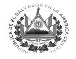 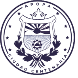 ÍNDICE DE INFORMACIÓN RESERVADAÍNDICE DE INFORMACIÓN RESERVADAÍNDICE DE INFORMACIÓN RESERVADAÍNDICE DE INFORMACIÓN RESERVADAÍNDICE DE INFORMACIÓN RESERVADAÍNDICE DE INFORMACIÓN RESERVADAÍNDICE DE INFORMACIÓN RESERVADAÍNDICE DE INFORMACIÓN RESERVADAALCALDIA MUNICIPAL DE APOPA ALCALDIA MUNICIPAL DE APOPA ALCALDIA MUNICIPAL DE APOPA ALCALDIA MUNICIPAL DE APOPA ALCALDIA MUNICIPAL DE APOPA ALCALDIA MUNICIPAL DE APOPA ALCALDIA MUNICIPAL DE APOPA ALCALDIA MUNICIPAL DE APOPA ALCALDIA MUNICIPAL DE APOPA No. UNIDAD RESPONSABLE DE LA RESERVADOCUMENTOS O EXPEDIENTESFECHA DE CLASIFICACIÓNFUNDAMENTO LEGALTIPO DE RESERVATIPO DE RESERVAPLAZO DE RESERVAAUTORIDAD QUE RESERVANo. UNIDAD RESPONSABLE DE LA RESERVADOCUMENTOS O EXPEDIENTESFECHA DE CLASIFICACIÓNFUNDAMENTO LEGALTOTALPARCIALPLAZO DE RESERVAAUTORIDAD QUE RESERVA1DespachoAgenda de la Sra. Alcaldesajul-22Art 19 Inc. D) de la LAIP La que ponga en peligro evidente la vida, seguridad o la salud de cualquier persona.X2 añosCONCEJO MUNICIPAL 3Jurídico Arbitrajejul-22Art 19 Inc. E)  de la LAIP La que contenga opiniones o recomendaciones que formen parte del proceso deliberativo de los servidores públicos en tanto no sea adoptada la decisión definitiva.X2 años CONCEJO MUNICIPAL 5Jurídico Proceso contencioso administrativojul-22Art 19 Inc. G) La que comprometiera las estrategias y funciones estatales en procedimientos judiciales o administrativos en curso X2 añosCONCEJO MUNICIPAL 6Gerencia territorial Planos del edificio municipal y sus dependencias jul-22Art 19 Incs. B) La que perjudique o ponga en riesgo la defensa nacional y la defensa pública D) La que ponga en peligro evidente la vida, seguridad o la salud de cualquier persona. De la LAIPX2 añosCONCEJO MUNICIPAL 7CAMPosiciones de los agentes municipales jul-22Art 19 D) la que ponga evidente la vida, la seguridad o la salud de cualquier persona X2 añosCONCEJO MUNICIPAL 8CAMBitácora de novedades jul-22Art 19 D) la que ponga evidente la vida, la seguridad o la salud de cualquier persona X2 añosCONCEJO MUNICIPAL 9UACILicitaciones públicasjul-22Art 19 literal h) La que pueda generar una ventaja indebida a una persona en perjuicio de un tercero.X2 añosCONCEJO MUNICIPAL 10ContravencionalOpiniones jurídicas de contravención relacionada con la opinión política municipal de convivencia y seguridad ciudadana jul-22Art 19 literal E) de la LAIP La que contenga opiniones y recomendaciones que formen parte del proceso deliberativo de los servidores públicos en tanto no sea adoptada la decisión definitiva. G) La que comprometiera las estrategias y funciones estatales en procedimientos judiciales o administrativos en curso X2 añosCONCEJO MUNICIPAL 11ContravencionalActas de audiencia contravencional en forma oral y escrita, para el conocimiento de contravenciones cometidas jul-22Art 19 Inc. G) La que comprometiera las estrategias y funciones estatales en procedimientos judiciales o administrativos en curso. De la LAIPX2 añosCONCEJO MUNICIPAL No.NOMBRECARGODEPARTAMENTO1Dra. Jennifer  Esmeralda Juárez García Alcalde MunicipalDespacho 2Lic. Sergio Noel Monroy MartínezSíndico MunicipalSindicatura3XXXXXXXGerente General Gerencia General 4XXXXXXAuditorAuditoría Interna5XXXXXXXXXSecretario  MunicipalSecretaría Municipal6XXXXXXApoderado GeneralUnidad Jurídica7XXXXXXXXGerente Administrativo Gerencia Administrativa8XXXXXXGerente Financiero Tributario Gerencia Financiera Tributaria  9XXXXXXX Gerente Ambiental Gerencia Ambiental10XXXXXXXXXXGerente de Desarrollo Social Gerencia de Desarrollo Social11XXXXXXXGerente de Desarrollo TerritorialGerencia de Desarrollo Territorial12XXXXXXXJefeUnidad de Planificacion y Seguimiento13XXXXXXXJefe Unidad de Adquisiciones y Contrataciones Institucionales14XXXXXXXXXJefeDepartamento de Presupuesto15XXXXXXXXXXXTesoreroDepartamento de Tesorería16XXXXXXXXJefe Jefe de Seccion de Catastro y Registro Tributario 17XXXXXXXXContador Departamento de Contabilidad18XXXXXXJefe  Seccion de Cuentas Corrientes19XXXXXXXXJefeDepartamneto de  Recuperación de Mora20XXXJefeDepartamento de Recursos Humanos21XXXXXXXJefeUnidad de Informatica22
XXXXXXJefe Unidad de Comunicaciones23XXXXXXJefeDepartamento de Registro del Estado Familiar24XXXXXAdministrador Departamento Administración de Mercados25XXXXXSub DirectorCuerpo de Agentes Municipales26XXXXXJefeDepartamento de Transporte Administrativo27XXXXJefeDepartamento de Proyectos28XXXXXXJefeDepartamento de Alumbrado Público29XXXXXXAdministradorDepartamento de Cementerios30XXXXXXJefeDepartamento Municipal de los Deportes31XXXXXXXXDirectorDepartamento de Promoción para la Salud32XXXXXJefeUnidad Municipal de la Mujer33XXXXJefeDepartamento de Niñez, Adolescencia y Juventud 34XXXXJefeDepartamento de Capacitaciones y Biblioteca Municipal35XXXXXAdministrador Departamento del Adulto Mayor36XXXXJefeUnidad Municipal de Tejido Social37XXXXJefeDepartamento de Servicios Generales y Mantenimiento de Parques y Zonas Verdes38Jefe Departamento de Desarrollo Urbano y Ordenamiento Territorial39XXXXJefeDepartamento Ambiental y Agropecuaria40XXXJefe Departamento de Recolección y Aseo41XXXJefe Departamento Rastro Municipal42XXXXXJefeDepartamento de Talleres43XXXXOficial de InformaciónUnidad de Acceso a la Información Pública44XXXXXDirector de CopperacionDireccion de Gestion y Cooperacion45XXXJefeDepartamento de Gestión del Riesgo y Adaptación al Cambio Climático46XXXXOficial De Gestión Documental Y ArchivoUnidad De Gestión Documental Y Archivos47XXXXXXJefeCentro Integral de Atencion Municipal48XXXXXJefe Departamento de Identidad Cultural49XXXXXXJefeDepartamento  de Desarrollo Economico Territorial50XXXXXXXXJefe   Unidad Municipal de la Juventud51XXXXJefa de CarpetistaGerencia  de Desarrollo Territorial52XXXXJefe de Activo FijoGerencia Admistrativa53XXXDelegado ContravencionalUnidad Contravencional54Coordinador de MediacionUnidad de Mediación